DĖL PRITARIMO ROKIŠKIO RAJONO SAVIVALDYBĖS BENDROJO UGDYMO MOKYKLŲ 2022 METŲ VEIKLOS ATASKAITOMS2023 m. kovo 31 d. Nr. TS-RokiškisVadovaudamasi Lietuvos Respublikos vietos savivaldos įstatymo 16 straipsnio 4 dalimi, Rokiškio rajono savivaldybės tarybos veiklos reglamento (aktuali redakcija), patvirtinto Rokiškio rajono savivaldybės tarybos 2019 m. kovo 29 d. sprendimu Nr. TS-43, 273 punktu, Rokiškio rajono savivaldybės taryba nusprendžia:1. Pritarti šių Rokiškio rajono savivaldybės bendrojo ugdymo mokyklų 2022 metų veiklos ataskaitoms:Rokiškio mokyklos-darželio „Ąžuoliukas“ (pridedama);Rokiškio Juozo Tūbelio progimnazijos (pridedama);Rokiškio Senamiesčio progimnazijos (pridedama);Rokiškio pagrindinės mokyklos (pridedama);Rokiškio Juozo Tumo-Vaižganto gimnazijos (pridedama);Rokiškio r. Juodupės gimnazijos (pridedama);Rokiškio r. Kamajų Antano Strazdo gimnazijos (pridedama);Rokiškio r. Obelių gimnazijos (pridedama);Rokiškio r. Pandėlio gimnazijos (pridedama).2. Šį sprendimą skelbti savivaldybės interneto svetainėje www.rokiskis.lt. Sprendimas per vieną mėnesį gali būti skundžiamas Regionų apygardos administraciniam teismui, skundą (prašymą) paduodant bet kuriuose šio teismo rūmuose, Lietuvos Respublikos administracinių bylų teisenos įstatymo nustatyta tvarka.Savivaldybės meras							Ramūnas GodeliauskasRita ElmonienėRokiškio rajono savivaldybės tarybaiTEIKIAMO SPRENDIMO PROJEKTO „DĖL PRITARIMO ROKIŠKIO RAJONO SAVIVALDYBĖS BENDROJO UGDYMO MOKYKLŲ 2022 METŲ VEIKLOS ATASKAITOMS“ AIŠKINAMASIS RAŠTASSprendimo projekto tikslai ir uždaviniai. Sprendimo projekto tikslas – Rokiškio rajono savivaldybės tarybos veiklos reglamento (aktuali redakcija), patvirtinto Rokiškio rajono savivaldybės tarybos 2019 m. kovo 29 d. sprendimu Nr. TS-43, 273 punkte, kad biudžetinių įstaigų vadovai kiekvienais metais teikia metų veiklos ataskaitas savivaldybės tarybai ir Merui – todėl parengtas šis sprendimo projektas, kuriame pateiktos šių savivaldybės bendrojo ugdymo mokyklų 2022 metų veiklos ataskaitos: Rokiškio mokyklos-darželio „Ąžuoliukas“, Rokiškio Juozo Tūbelio progimnazijos, Rokiškio Senamiesčio progimnazijos, Rokiškio pagrindinės mokyklos, Rokiškio Juozo Tumo-Vaižganto gimnazijos, Rokiškio r. Juodupės gimnazijos, Rokiškio r. Kamajų Antano Strazdo gimnazijos, Rokiškio r. Obelių gimnazijos, Rokiškio r. Pandėlio gimnazijos.Teisinio reguliavimo nuostatos. Lietuvos Respublikos vietos savivaldos įstatymas, Rokiškio rajono savivaldybės tarybos veiklos reglamentas (aktuali redakcija), patvirtintas Rokiškio rajono savivaldybės tarybos 2019 m. kovo 29 d. sprendimu Nr. TS-43.Sprendimo projekto esmė. 			Valstybinės ar savivaldybės švietimo įstaigos (išskyrus aukštąsias mokyklas) vadovų metų veiklos ataskaitos struktūrą ir reikalavimus nustato švietimo, mokslo ir sporto ministras (švietimo įstaigų metinės veiklos ataskaitos yra švietimo įstaigos vadovų metų veiklos ataskaitų dalis ir yra rengiamos Lietuvos Respublikos švietimo įstatyme nustatyta tvarka), todėl švietimo įstaigų 2022 metų ataskaitose pateikta – švietimo įstaigų direktorių 2022 metų veiklos ataskaitų dalis – „Strateginio plano ir metinio veiklos plano įgyvendinimas“, kurioje pateikiama švietimo įstaigos strateginio plano ir metinio veiklos plano įgyvendinimo kryptys ir svariausi rezultatai bei rodikliai.Laukiami rezultatai. Direktoriai parengė metines švietimo įstaigų veiklos ataskaitas, kuriose atsispindi vadovų kompetencija, iniciatyvos ir pastangos įgyvendinant švietimo įstaigų strateginius ir metinius veiklos planus. Direktorių pateiktos įstaigų ataskaitos suteikia galimybę išsamiau susipažinti su šių įstaigų veikla.Finansavimo šaltiniai ir lėšų poreikis.Sprendimui įgyvendinti savivaldybės lėšų nereikės.Suderinamumas su Lietuvos Respublikos galiojančiais teisės norminiais aktais.Projektas neprieštarauja galiojantiems teisės aktams.Antikorupcinis vertinimas.Teisės akte nenumatoma reguliuoti visuomeninių santykių, susijusių su Lietuvos Respublikos Korupcijos prevencijos įstatymo 8 straipsnio 1 dalyje numatytais veiksniais, todėl teisės aktas nevertintinas antikorupciniu požiūriu. Švietimo ir sporto skyriaus vedėjo pavaduotoja				Rita ElmonienėPRITARTARokiškio rajono savivaldybės tarybos2023 m. kovo 31 d. sprendimu Nr. TS-ROKIŠKIO MOKYKLOS-DARŽELIO „ąŽUOLIUKAS“ 2022 metų veiklos ataskaitaSTRATEGINIO PLANO IR METINIO VEIKLOS PLANO ĮGYVENDINIMASFILOSOFIJA – mokomės ne mokyklai, o gyvenimui. VIZIJA – mokykla-darželis, kurios veikla grindžiama integralaus ugdymo principais ir tiksliniu bendradarbiavimu ateities iššūkiams. Siekiant įgyvendinti mokyklos-darželio viziją, 2022 metais buvo išskirtas strateginis tikslas ir jo įgyvendinimo priemonės, taip pat reikalingi resursai – skatinti mokyklos-darželio bendruomenę siekti kokybinio pokyčio per integralaus ugdymo turinio plėtrą, mokytojų profesionalumo ūgtį ir veikimą nuolat atnaujinamose ugdymo turinio aplinkose. 	Svarbiausiais sėkmingos mokyklos-darželio veiklos požymiais laikome tinkamą mokyklos-darželio misijos įgyvendinimą, todėl:	Per 2022 metus buvo išlaikomi geri (pageidaujami, priimtini) ugdymo(si) rezultatai ir taip pat – įsimenančios, prasmingos, gyvenimo mokykloje-darželyje patirtys. Svarbiu kriterijumi išliko, kad mokymas(is) būtų partneriškas/komandinis, pamokų ir ikimokyklinio, priešmokyklinio ugdymo užsiėmimų tipai, struktūra, scenarijai būtų skirtingi, įvairiai ir lanksčiai organizuojami. Buvo kryptingai siekiama kelti mokytojų kvalifikaciją dėl pasirengimo dirbti pagal atnaujintas ugdymo programas.2022 metais buvo įgyvendintos priemonės, kurios sąlygojo kokybinius pokyčius – integralaus ugdymo turinio ir mokinių/vaikų asmeninės pažangos stiprinimą. Todėl bendruomenėje buvo įvardinta, kad:1.1. Projektinė veikla yra stiprusis mokyklos-darželio veiklos aspektas, kuris buvo plėtojamas per ugdymo veiklas įtraukiant kuo daugiau skirtingų ugdymo pakopų ir gebėjimų mokinių/vaikų tikslu, kad stiprėtų integraciniai ugdymo organizavimo procesai, o projektų metu įgyti mokytojų ir mokinių, vaikų įgūdžiai būtų panaudojami ir įprastose pamokose, ugdymo veiklose.1.1.1. Ilgalaikio bendruomenės projekto „Rokiškio kraštas“ vykdymas orientavosi į savo krašto pažinimą, vertybinių nuostatų formavimąsi. Visose pradinėse klasėse, priešmokyklinio ugdymo grupėse vyko projektinių veiklų integracija į mokomuosius dalykus, ugdymo(si) veiklas,  pasirenkant įvairios trukmės laiką, metodus. 50 proc. projektinių veiklų buvo organizuota Rokiškio mieste, 10 proc. už miesto ribų. Daugiau nei 50 proc. projekto veiklų vyko Rokiškio krašto muziejuje – mokiniai dalyvavo muziejaus edukacinėse programose. Projekto veikloms vykdyti, buvo pasirinktos netradicinės miesto erdvės – senamiestis, mikrorajonas, gatvės, naujausi miesto  pastatai, sporto objektai. Sėkmingai integruotos STEAM veiklos. Buvo sukurtas intelektinis produktas apie Rokiškio kraštą – skaitmeninėje platformoje storymaps.arcgis.com.1.1.2. 100 procentų pradinių klasių mokinių dalyvavo CodeWeek EU programavimo savaitės renginiuose.1.1.3. Projekto „Bendrojo ugdymo ir organizavimo modelių sukūrimas ir išbandymas bendrajame ugdyme“ (09.2.1-ESFA-V-726-04-0001) vykdyme dalyvavo 20 proc. mokytojų, kurie įgijo reikiamus gebėjimus, kuriant inovatyvaus ugdymo turinį.1.1.4. 2020–2022 metais vykdytas Europos sąjungos struktūrinių fondų lėšų bendrai finansuojamas projektas „Aš svarbus“ (projekto Nr. 08.6.1-ESFA-T-927-01-0462) patobulino mokytojų komandinio darbo gebėjimus, 30 proc. suaktyvino socialinio-emocinio ugdymo integracinius sprendimus į pradinio ugdymo programas. 1.1.5. ES lėšomis finansuojamas projektas „Saugios elektroninės erdvės vaikams kūrimas“, Nr. 09.2.1-ESFA-V-726-05-000 ir jo vykdymas buvo sąlygotas 1 mokytojo kvalifikacinio parengimo, kuris įgijo teisę vykdyti aukščiau įvardintos srities kvalifikacinę programą ir vesti mokymus šalies mokytojams.1.1.6. Viena iš pradinių klasių tapo UAB DELFI vykdomo konkurso ,,Ateities klasė“ laimėtojais. Tai garantavo edukacinės aplinkos plėtrą IT srityje – Epson modernios klasės įrangos komplektas: išmani lenta, jutiminė kamera su įdiegtais garsiakalbiais, kuri pritaikyta nuotoliniam mokymui ir kitoms video transliacijoms,  naujos kartos projektorius 1.1.7. Europos Sąjungos struktūrinių fondų projekto Nr. 09.2.1-ESFA-K728-02-0031 „Keliaukim kartu spalvingu emocijų taku (K2SET)“ 70 proc. pagilino ikimokyklinio ugdymo mokytojų kompetencijas dėl socialinio-emocinio ugdymo visuminės integracijos.1.1.8. Lietuvos masinio futbolo asociacijos projekto ,,Futboliukas“ vykdomos veiklos buvo sąlygotos bendruomeniškumo ir ikimokyklinio, priešmokyklinio amžiaus vaikų sveikatinimo ugdymo formų įvairovės. Renginiuose dalyvavo 60 procentų ugdytinių tėvų. 1.1.9. Vykdomi šalies lygmeniu projektai aktyvino įstaigos reprezentacinį aspektą ir paskatino mokytojų kompetencijų plėtrą dėl integracinių sprendimų, tai: respublikinis STEAM projektas „Kaip parašyti kitaip“. Respublikiniai projektai: „Trispalviai eksperimentai“, „Apkabink žemę“, „Jie mieli ir skirtingi, bet ne visi laimingi“. Respublikinė virtuali kūrybinių darbų paroda „Margučių margutis“.1.1.10. Socialinio-emocinio ugdymo sklaidą paskatino socialinės teatro laboratorijos „Mielas naujokas“ veiklos. Projektas parengtas autorei (Rokiškio rajono savivaldybės administracijos Komunikacijos ir kultūros skyriaus vedėjai I. M.) Jungtinių Valstijų valstybės departamento Švietimo ir kultūros reikalų departamento Vašingtone apdovanojimą. Mokyklos-darželio ,,Ąžuoliukas“ bendruomenė dalyvavo, kaip socialinis partneris ir vykdė viešą veiklų reprezentaciją JAV ambasados Vilniuje, kultūros atašė atstovams. Taip pat – per LRT laidą, skirtą tolerancijos dienai paminėti.1.2. Ugdymo turinio aktualizavimas per tarpdalykinį/ugdymo sričių/integruoto ugdymo programų organizavimą, siekiant įtraukti įvairių gebėjimų, poreikių turinčius mokinius:1.2.1. Integruotos ugdymo programos ,,Matematika ir inžinerinis raštingumas 2–3 klasėse“ įgyvendinimas, komandoje dirbant 2 mokytojams.1.2.2. Integruotos ugdymo programos ,,Anglų kalbos mokymas ir STEAM“, bendradarbiaujant su privačiu neformalaus švietimo būreliu ,,Mokslo klubas“. Bendrakūros aktyvinimas. Ugdymo aplinkų įvairumas.1.2.3. Socialinio-emocinio ugdymo programos ,,Aš svarbus“ integracija į 3 klasės ugdymo turinį, komandoje dirbant su socialiniu pedagogu, psichologo asistentu, tėvais savanoriais.1.2.4. Anglų kalbos integracija į ikimokyklinio ir priešmokyklinio ugdymo turinį, komandoje dirbant su anglų kalbos mokytojais.1.2.5. Sveikatos stiprinimo programos integravimas į ankstyvojo vaikų amžiaus ir 3–4 metų vaikų amžiaus ikimokyklinio ugdymo turinį, komandoje dirbant su krepšinio specializacijos mokytoju.1.2.6. Šokio mokymo integravimas į priešmokyklinio ugdymo turinį, komandoje dirbant su šokio mokytoja.1.2.7. Kūno korekcijos programos ,,Mažos pėdutės – dideli žingsneliai“ integravimas į ikimokyklinio ir priešmokyklinio ugdymo programas.1.2.8. Dailinio ugdymo programos integravimas į ikimokyklinio ir priešmokyklinio ugdymo programas, komandoje dirbant su dailės mokymo mokytoju.1.2.9. 5 modulių neformalaus švietimo programos ,,Pažintis su profesijomis“ integracija į pradinio ugdymo programą. Bendrakūra su Rokiškio profesinio rengimo centru.1.2.10. Bendrakūra su Kavoliškio bendruomene, vykdant neformalaus ugdymo programą ,,Tradicinių švenčių apsupty“.1.2.11. Socialinis projektas ,,Vasara su WHATANSU“. 70 proc. mokinių dalyvavo socialinių-emocinių gebėjimus praktiniuose užsiėmimuose – vasaros stovykloje Molėtuose. Su vaikais dirbo profesionalų komanda. 1.2.12. Europos Sąjungos struktūrinių fondų lėšų finansuojamas projektas Nr. 09.2.1-ESFA-K728-02-0031 „Keliaukim kartu spalvingu emocijų taku (K2SET)“. Prevencinės programos ,,Kimochis“ praktinis taikymas, integruojant socialinio-emocinio ugdymo kūrybinius sprendimus į ikimokyklinį ugdymo turinį.1.3. Sukurtas pradinio ugdymo procese naudojamų skaitmeninių įrankių paketas: Mokomųjų objektų šaltiniai:https://www.quizalize.com/, https://wordwall.net/lt, https://padlet.com/. Vertinimui ir įsivertinimui: https://ahaslides.com/ https://www.mentimeter.com/.Ugdymo procese naudojami skaitmeniniai mokomųjų objektų šaltiniai:https://www.eduka.lt/, https://emapamokos.lt/.Diferencijuotų, individualizuotų užduočių pateikimui ir išmokimo pasitikrinimui naudojami įrankiai:https://app.quizalize.com. Įsivertinimas ir refleksija:https://www.mentimeter.com/app/presentation/alcvvnscz3o627j1qf24kvwwr3nwm4fy, https://www.menti.com/q6i4bd2vmy,  www.classdojo.com.  Mokinio dienoraštis dėl vertinimo pamokoje: https://classroomscreen.com/, https://ahaslides.com/. 1.4. 60 proc. pradinių klasių mokinių vykdė ilgalaikius asmeninius projektus (darbų tematika – kosmosas, antras daiktų gyvenimas, tvari mada, ekologija, taupumas). Taip pat buvo pristatytas ilgalaikis STEAM ir anglų kalbos projektas ,,Futuristinis Rokiškis“. Viešas projektų pristatymas buvo vykdomas socialinio partnerio erdvėse – ,,Mokslo klube“. 1.5. Ketvirtos klasės mokinių bendrakūros edukaciniai renginiai su Šiaurės Licėjaus pradinukais. 1.6. Ikimokyklinio ir priešmokyklinio ugdymo pakopų ilgalaikio ugdomosios veiklos plano struktūros atnaujinimas. Pokytis – orientacija į aktualių ugdomųjų konceptų parengimą, kurių įgyvendinimas formuoja inovatyvų požiūrį į ugdymo(si) aplinkų, bendrakūros, ugdomųjų centrų poveikį vaiko individualiai  pažangai. 1.7. Sukurtos kvalifikacinės ūgties sąlygos, kurios įgalino mokytojus kartu kurti unikalų ugdymo turinį pagal atnaujintų BP rekomendacijas:1.7.1. Parengta ir savalaikiai vykdoma programa dėl formalių ir neformalių kvalifikacinių mokymų mokytojams dėl pasirengimo dirbti pagal atnaujintas ugdymo programas.1.7.1.1. Sėkmingai įgyvendinta ilgalaikė 4 modulių kvalifikacinė programa ,,Kompetencijomis grįstas mokymas, kuris orientuotas į individualią mokinio pažangą“. Kvalifikacinės programos partneris – Forvardo privati mokykla.1.7.1.2. Reflektus ilgalaikės profesinio mokymo programos įvadiniai mokymai ir skaitmeninio įrankio ,,Reflektus“ išbandymas.1.7.1.3. Respublikinio lygmens kvalifikacinė programa / projektas ,,IKT taikymas pradiniame ugdyme“.1.7.1.4. Dalyvavimas ilgalaikiuose mokymuose UTA komandoms. Dalyvių skaičius – 2 (mokyklos-darželio direktorė R. C., mokytoja-ekspertė D. S.).1.7.2. Parengti kriterijai dėl įtraukių aplinkų kūrimo, skatinant mokinio / vaiko individualumą ir saviraišką. 1.7.2.1. Plečiamos ir modernizuojamos STEAM erdvės, papildant jas konstravimo žaidimais, priemonėmis, šviesos terapija, instrumentais; įrengta 1 interaktyvi erdvė laiptų erdvėje, išplėstos lauko erdvės aktyviam laisvalaikiui. Formalizuoti susitarimai dėl specializuotų erdvių panaudojimo: ne mažiau kaip 3 su fizine veikla integruotos veiklos kiekvienoje klasėje per mokslo metus; ne mažiau kaip po 8–16 akad. val. kvalifikacijos IT naudojimo srityje kiekvienam mokytojui per metus; ne mažiau kaip 5 proc. dalyko valandų skiriama specializuotuose kabinetuose su IT priemonėmis; iki 30 proc. daugėtų laboratorijose vedamų pamokų, integruotų veiklų skaičius, ikimokyklinio ir priešmokyklinio ugdymo pakopose.1.7.3. Sukurtas pagalbos mokiniui/vaikui individualios pasiekimų modelis, kaip drauge mokytojams ir švietimo pagalbos specialistams, padėti kiekvienam mokiniui, vaikui pasiekti aukštesnių rezultatą. Savalaikiai vykdomi refleksiniai pokalbiai dėl individualios mokinio pažangos: vadovai – mokytojai, mokinio tėvai. Mokytojai – švietimo pagalbos specialistai, Mokytojas – mokinys, jo šeima. Tikslingai vykdomas finansavimas dėl konsultacinių valandų skyrimo.1.8. Atlikta mokytojų kompetencijų ir parengties dirbti su atnaujintomis BP analizė. 		1.8.1. Praktinių studijų metu, 100 proc. mokytojų susipažino su UTA kompetencijų turiniu, jų sandų raiška ir savianalizės anketų pagrindu atliko refleksijas dėl kompetencijomis grįsto ugdymo.1.8.2. Parengta Kvalifikacinio tobulinimo programa dėl pasirengimo dirbti pagal UTA (direktoriaus 2022-02-22 įsakymas Nr. V-17).1.9. Susitarta dėl strategijos ir sėkmės kriterijų, įgyvendinant UTA.1.9.1. Kiekvienam mokytojui sudarytos sąlygos tobulinti kompetencijas, reikalingas darbui pagal atnaujintas BP: sėkmingai įgyvendinta ilgalaikė 2 modulių kvalifikacinė programa ,,Kompetencijomis grįstas mokymas, kuris orientuotas į individualią mokinio pažangą“. Kvalifikacinės programos partneris – Forvardo privati mokykla.1.9.2. 100 proc. mokytojų dalyvavo kvalifikaciniuose mokymuose dėl UTA, kuriuos organizavo Rokiškio pedagogų švietimo centro atsakingi darbuotojai (3 ilgalaikės kvalifikacinės programos). 1.10. Karjeros mokymo integravimas į pradinio ugdymo programas ir kryptingas jų koordinavimas:1.10.1. 2022–2023 mokslo metų ugdymo planas papildytas dėl karjeros mokymo integravimo į pradinio ugdymo turinį (direktoriaus 2022-09-01 įsakymas Nr. V-61).1.11. Atlikta materialinių išteklių analizė ir jų panaudojimas bei pritaikymas dirbti pagal atnaujintas BP.	1.11.1. Pateikti duomenys Rokiškio rajono savivaldybės administracijai dėl galimo ugdymo turinio inventoriaus poreikio – Panevėžio regiono ŠMSM pažangos priemonės regioninio projekto / 12-003-03-01-23 (RE)/galimam vykdymui. Numatoma lėšų – 80.000 Eur.1.11.2. Edukacinių aplinkų kūrimui panaudota ne mažiau kaip 30 proc. ugdymo lėšų / mokymo lėšos, ne mažiau kaip 20 proc. specialios paskirties lėšų.	1.12. Atnaujinta Kavoliškio skyriaus lauko aplinka ir garantuojamas vaikų saugumas: lauko takelių atnaujinimo remonto darbai, lauko laiptų ir jų turėklų, lauko stogelio įrengimo darbai.___________________PRITARTARokiškio rajono savivaldybės tarybos2023 m. kovo 31 d. sprendimu Nr. TS-ROKIŠKIO JUOZO TŪBELIO PROGIMNAZIJOS 2022 metų veiklos ataskaitaSTRATEGINIO PLANO IR METINIO VEIKLOS PLANO ĮGYVENDINIMASTikslai:1. Siekti kiekvieno mokinio asmeninės pažangos įvairinant mokymosi būdus bei formas, plėtojant inovatyvią ugdymosi aplinką.1.1. Uždavinys. Tobulinti pagalbos teikimą mokiniui.1.1.1. Konsultacijos mokiniams.Teiktos konsultacijos įvairių poreikių 1–8 klasių mokiniams. Pasinaudojant kokybės krepšelio lėšomis pravesta 5279 (1–4 klasių mokiniams – 3146, 5–8 klasių mokiniams – 2133) visų mokomųjų dalykų, išskyrus dorinį ugdymą, menus, fizinį ugdymą ir technologijas, konsultacijos.Lietuvių kalbos konsultacijomis pasinaudojo 87,4 proc., matematikos – 80,1 proc., pasaulio pažinimo – 84,6 proc. ir anglų kalbos – 40,5 proc. pradinių klasių mokinių. Konsultacijas lankė  97,9 proc. 5–8 kl. mokinių (lietuvių kalbos ir literatūros – 81,8 proc., anglų kalbos – 63,6 proc., rusų kalbos – 65,7 proc., matematikos – 72,5 proc., gamtos mokslų dalykų – 48,7 proc., socialinių mokslų dalykų – 55,6 proc.). Apklausų duomenimis, tai, jog konsultacijos padėjo pagerinti žinias, pažymį, nurodo 66,7 proc. mokinių. Pagerėjo 1–4 kl. mokinių pasiekimai: lietuvių kalbos – 28,9 proc., matematikos – 26,8 proc., pasaulio pažinimo – 25,6 proc., anglų kalbos – 24,4 proc. mokinių. Sumažėjo patenkinamo lygio įvertinimų: 1–4 klasėse matematikos – 0,8 proc. mokinių, 3b klasėje pasaulio pažinimo – 0,3 proc. mokinių, 4c klasėje lietuvių kalbos – 2 proc. mokinių ir pasaulio pažinimo – 0,7 mokinių. 3,51 proc. 3–4 klasių mokinių pasiekė aukštesnį lygį (iš patenkinamo į pagrindinį).	1.1.2. Individualios ir grupėms pagalbos teikimas lietuvių kalbos ir literatūros ir matematikos pamokose. 5a–5d ir 6a–6c klasėse po 2 pamokas per savaitę lietuvių kalbos ir literatūros ir matematikos pamokose dirbo mokytojo padėjėjai. Lietuvių kalbos ir literatūros dalyko asmeninę pažangą padarė 19,49 proc. (0,52 proc. besimokančiųjų nepatenkinamu lygiu, 5,46 proc. besimokančiųjų patenkinamu lygiu, 12,21 proc. besimokančiųjų pagrindiniu lygiu ir 1,3 proc. besimokančiųjų aukštesniuoju lygiu) 5–8 kl. mokinių. Iš jų 8,57 proc. lietuvių kalbos ir literatūros dalyko pasiekė aukštesnį lygį. Matematikos dalyko pažangą padarė 17,15 proc. (0,52 proc. besimokančiųjų nepatenkinamu lygiu, 6,49 proc. besimokančiųjų patenkinamu lygiu, 7,79 proc. besimokančiųjų pagrindiniu lygiu ir 2,35 proc. besimokančiųjų aukštesniuoju lygiu) 5–8 kl. mokinių. Iš jų 8,05 proc. matematikos dalyko pasiekė aukštesnį lygį.1.1.3. Ugdymo įvairovės plėtojimas organizuojant pamokas už mokyklos ribų.	5–6 kl. mokiniams po dvi pamokas kiekvienai klasei vyko Laisvės kovų istorijos muziejuje Obeliuose (14 pamokų per mokslo metus). Vykdant projektą „Tūbelio keliu“ organizuotos išvykos į Kauno dailės gimnaziją ir Latvijos Respublikos Liepojos gimnaziją. Organizuotos edukacinės pamokos 5–8 kl. mokiniams netradicinėse aplinkose: 5–6 kl. mokiniams – Rokiškio turizmo centro organizuotoje programoje „Pagauk kiškį“; 7-ų kl. mokiniams – Laisvės kovų istorijos muziejuje Obeliuose ir Salų dvaro amatų dirbtuvėse; 8-ų klasių mokiniams – Rokiškio technologijos, verslo ir žemės ūkio mokykloje ir Rokiškio rajono savivaldybėje. Organizuota stovykla „Sveika vasara“ 3–4 kl. soc. remtiniems mokiniams. Mokiniai dalyvavo Rokiškio kultūros centro ir Rokiškio tautodailininkų organizuotose edukacinėse programose. Organizuota 4 dienų stovykla „Mes už stiprią savivaldą“ Rokiškio jaunimo centro turistinėje bazėje. Organizuota edukacinė išvyka į Vilnių Jurgio Kairio skautų draugovės mokiniams.	Istorijos dalyko pažangą padarė 17,66 proc. 5–8 kl. mokinių. Lyginant 2021–2022 m. m. pirmojo pusmečio įvertinimus su antrojo pusmečio ir metiniais įvertinimais istorijos dalyko pažangą padarė 15,69 proc. 5-ųjų  kl. mokinių (1,96 proc. besimokančiųjų nepatenkinamu lygiu, 3,92 proc. – besimokančiųjų patenkinamu lygiu ir 9,81 proc. besimokančiųjų pagrindiniu lygiu). Lyginant 2020–2021 m. m. ir 2021–2022 m. m. 6-ųjų kl. mokinių metinius įvertinimus istorijos dalyko pažangą padarė 11,36 proc. mokinių (2,27 proc. besimokančiųjų patenkinamu lygiu, 6,82 proc. – besimokančiųjų pagrindiniu lygiu ir 2,27 proc. besimokančiųjų aukštesniuoju lygiu).1.1.4. Integruotų dalykų modulių vedimas.Dvylika 5–8 kl. mokytojų parengė ir vykdė integruotų dalykų modulių programas: 5–7 kl. IT ir matematikos, IT ir elektronikos, 6-ose kl. IT ir dailės, 7-ose kl. anglų kalbos ir istorijos, anglų kalbos ir geografijos, 8-ose kl. IT ir lietuvių kalbos ir literatūros, IT ir anglų kalbos, IT ir geografijos. Integruotose veiklose dalyvavo 100 proc. 5–8 kl. mokinių. Mokiniai įgijo įvairesnės prasmingos patirties (stebėjimo, tyrinėjimo, eksperimentavimo), įgytas žinias pritaikė praktikoje, pagerėjo mokinių skaitmeninis raštingumas, patobulinti komandinio darbo įgūdžiai, bendravimo ir bendradarbiavimo kompetencijos. 77,7 proc. pamokų mokiniai gali išgyventi pažinimo, kūrybos ir atradimo džiaugsmą. 83,7 proc. skiriamų užduočių susijusios su realiu gyvenimu ir patirtimi. Teiginį „Mokytojai mano vaikui skiria praktiškas užduotis“ tėvai vertina įverčiu 3. Asmeninę pažangą padarė 34,9 proc. 7–8 kl. mokinių (7 kl. – 27,59 proc., 8 kl. – 45,57 proc.). 5-ose klasėse padaugėjo mokinių, besimokančių pagrindiniu ir aukštesniuoju lygiu. Šių klasių mokymosi kokybė viršija nusimatytą lūkestį ir yra 73,53 proc. 1.1.5. STEAM projektų vykdymas.Keturiolika 5–8 kl. mokytojų parengė ir vykdė lietuvių kalbos ir literatūros, užsienio kalbų, gamtos ir  socialinių mokslų, integruotus STEAM projektus. Organizuota projektų pristatymo diena. Mokiniai kartu su mokytojais (projektų vadovais) pristatė STEAM, integruotų projektų galutinius produktais 5–8 klasių mokiniams.1.1.6. Pailgintos mokymosi dienos grupės auklėtojo pagalbos teikimas socialiai jautrių šeimų 5–8 klasių mokiniams.Įsteigta pailgintos mokymosi dienos grupės auklėtojo 0,5 pareigybės. Pailgintos mokymosi dienos grupės paslaugomis pasinaudojo 39 proc. 5–8 kl. mokinių. Grupė veikė 15 val. per savaitę po pamokų. Pailgintos mokymosi dienos grupės auklėtoja padėjo mokiniams ruošiant namų darbus, konsultavo kitais klausimais.1.1.7. Socialinės pedagoginės pagalbos teikimas.Įsteigta socialinio pedagogo 0,5 pareigybės. 5–8 kl. mokiniai gavo savalaikę socialinę pedagoginę pagalbą. Nepateisintų pamokų skaičius vienam mokiniui  sumažėjo nuo 8,22  iki 6,38 nepateisintų pamokų per vienerius mokslo metus.1.2. Uždavinys. Sudaryti sąlygas mokiniams mokytis atnaujintose ir inovatyviose ugdymo aplinkose.1.2.1. Ugdymo procesas 5–8 kl. mokiniams vykdomas atnaujintuose mokomuosiuose kabinetuose.Projekto „Kokybės krepšelis“ veiklų vykdymo metu atnaujinta 19 mokomųjų kabinetų. Įsigyta: 8 interaktyvūs ekranai, 10 stacionarių kompiuterių, 61 nešiojamas kompiuteris, 45 planšetiniai kompiuteriai, 2 nešiojamų kompiuterių įkrovimo spintos, 1 planšetinių kompiuterių įkrovimo spinta, 4 kopijavimo aparatai, 175 vienviečiai stalai, 205 mokyklinės kėdės, 30 kėdžių su atlenkiamais staliukais, 23 spintos, 1 komoda, 1 lentyna, 15 mokytojų stalų, 15 mokytojų kėdžių. 93,75 proc.  5–8 kl. mokytojų ugdymo procese tikslingai naudoja inovatyvias mokymo priemones, sudarydami galimybes mokiniams savarankiškai pasirinkti užduočių atlikimo būdą, rasti reikiamą medžiagą, vertinti savo mokymąsi. Ne mažiau kaip 40 proc. 5–8 kl. mokytojų  dirba pagal šiuolaikinio mokymo(si) paradigmą. 0,3 vertės padidėjo įvairių elektroninių produktų ir interneto svetainių panaudojimas pamokose, 10,9 proc. mokytojų turi patirties naudojant virtualiąją mokymosi aplinką.Sudarytos kokybiškos sąlygos mokiniams mokytis skaitmeninėje erdvėje. 5–8 kl. mokinių aprūpinimas kompiuteriais padidėjo nuo 27,5 proc. iki 63 proc. Įvairių elektroninių produktų ir interneto svetainių panaudojimas pamokose pakilo 0,3 vertės. Padidėjo skaitmeninių mokymuisi skirtų technologijų įgyvendinimas  klasėje atnaujinant mokymo ir mokymosi praktiką ir diegiant inovacijas: pritaikymas prie mokinių poreikių – 0,1, kūrybiškumo skatinimas – 0,3, tarpdalykiniai projektai – 0,5, mokinių bendradarbiavimas – 0,2, mokinių įtraukimas – 0,4.Teiginį „Pamokose naudojamos informacinės technologijos padeda man geriau mokytis“ mokiniai įvertino įverčiu 3.5-ose klasėse padaugėjo mokinių, besimokančių pagrindiniu ir aukštesniuoju lygiu. Šių klasių mokymosi kokybė viršija nusimatytą lūkestį ir yra 73,53 proc.	1.2.2. STEAM laboratorijos įrengimas mokinių patyriminei veiklai vykdyti.Įrengta STEAM laboratorija. Įsigyta: 2 stelažai, 3 spintos, 1 mobilus darbastalis, 26 stalai, 25 kėdės, 1 kompiuteris, 30 planšečių, 1 planšečių įkrovimo spinta.1–4 kl. mokiniai laboratorija pasinaudojo vidutiniškai po 12 pamokų per vienerius metus. Kiekviena klasė vykdė po 2 STEAM projektus.Mokiniai įgijo naujų ir patobulino turimus patirtinio mokymosi gebėjimus, komandinio darbo įgūdžius, žinių pritaikymo praktikoje gebėjimus. Ketvirtų klasių mokinių pasaulio pažinimo pasiekimų rezultatai 16,1 proc. geresni nei nusimatyti lūkesčiai. Patyriminio mokymosi gebėjimai pagerėjo 49,6 proc., žinių pritaikymo praktikoje – 49,4 proc. pradinių klasių mokinių. Komandinio darbo įgūdžiai, komunikavimo kompetencija pagerėjo 65,4 proc. mokinių. 4 klasių mokinių eNMPP pasaulio pažinimo aukštesnieji mąstymo gebėjimai – 65,6 proc. Gamtos mokslų 8 klasių mokinių pagal kognityvinių gebėjimų grupės sritį „taikymai“ rezultatas – 54,8 proc., pagal veikos sritį „gamtos tyrimai“ – 54,7 proc. Gamtos ir žmogaus dalyko asmeninę mokymosi pažangą padarė 12,99 proc. 5–6 kl. mokinių.1.2.3. Nusiraminimo erdvės sukūrimas mokiniams, turintiems elgesio ir emocijų sutrikimų.Įrengta relaksacijos erdvė psichologo kabinete. 100 proc.  1–8 kl. mokinių, turinčių elgesio ir emocijų sutrikimų, pamokų ir pertraukų metu turėjo galimybę nusiraminti ir pabūti ramioje aplinkoje. 85,6 proc. mokinių mokykloje jaučiasi gerai.1.2.4. Sąlygų mokytis modernioje aplinkoje, naudotis šiuolaikinėmis priemonėmis sudarymas specialiųjų ugdymosi poreikių turintiems mokiniams.Modernizuotas logopedo, specialiojo pedagogo kabinetas, aprūpintas ergonomiškais baldais. Švietimo pagalba teikiama 7,77 proc. (49 mok.) SUP mokinių. 41,03 proc. (16 mok.) 5–8 klasių mokinių pagerėjo lietuvių kalbos ir literatūros arba matematikos, arba abiejų dalykų asmeninė mokymosi pažanga. Teiginį „Žinau, į ką galiu kreiptis, kai kyla sunkumų mokykloje“ mokiniai įvertino 3,4 įverčio, tėvai – 3,3 įverčio.1.2.5. Mokinių ugdymo(si) įvairovės plėtojimas modernizuotose ir naujai įrengtose mokymo(si) erdvėse. Įrengta skaitykla ir mokymosi erdvės. Įsigyta 4 knygų spintos, 8 stalai, 1 darbo stalas, 1 vadovo kėdė, 2 mini komplektai, 16 lauko suolų, 20 plastikinių kėdžių.Modernizuotoje skaitykloje ir netradicinėse aplinkose 100 proc. 1–4 kl. mokytojų organizavo pamokas diegdami savivaldaus mokymosi strategijas. 1–8 kl. mokiniai skaitykloje pertraukų metu ir po pamokų ilsėjosi, žaidė stalo žaidimus, skaitė periodinę spaudą. 79,7 proc. mokinių veiklos po pamokų yra įdomios ir priimtinos.  1.3. Uždavinys. Tobulinti  mokytojų virtualių aplinkų taikymo ugdymo(si) procese kompetencijas kolegialiai bendradarbiaujant.1.3.1.Mokytojų išmaniųjų technologijų valdymo kompetencijų tobulinimas.Suorganizuoti mokytojų skaitmeninių mokymosi aplinkų naudojimo ugdymo(si) procese mokymai. 100 proc. 1–8 kl. mokytojų įgijo kompetencijų dirbti su platforma Google Clasroom, 100 proc. mokytojų geba patys pasiruošti mokomąsias užduotis.1.3.2. Kolegialaus mokymo(si) vykdymas.Vyko kolegialus mokymasis bendradarbiaujant su Ukmergės Dukstynos pagrindine mokykla ir Anykščių Antano Vienuolio progimnazija. Vykdant rajono profesinio tobulinimo projektą „Mokykla – mokyklai“ –  su šešiomis rajono mokyklomis pasidalinta patirtimi apie vertinimą ir įsivertinimą.25 proc. mokytojų pasinaudojo kolegialaus grįžtamojo ryšio metodu, 69,2 proc. mokytojų stebėjo kolegų pamokas, 48,7 proc. – pasidalino patirtimi metodinių grupių posėdžiuose.1.4. Uždavinys. Pasidalinti gerąja patirtimi su rajono pedagogine bendruomene.Rajoninėje konferencijoje mokytojai pristatė įvykdytas veiklas ir patirtis įgyvendinant projektą „Kokybės krepšelis“ Nr. 09.2.1-ESFA-V-719-01-0001. (https://www.tubelis.rokiskyje.lt/lt/naujienos/pranesimai/2022/11/sekmiu-istorijos)2. Telkti resursus edukacinių erdvių modernizavimui ir materialinės bazės atnaujinimui.2.1. Progimnazijos finansavimas:2.2. Kitos gautos lėšos 2022 m.:2.3. Atnaujinta materialinė bazė, modernizuotos mokymo(si) erdvės:2.3.1. Atnaujintos mokytojų darbo vietos: 9 spausdintuvai, 1 projektorius, 1 interaktyvus ekranas;2.3.2. Atnaujintos mokinių darbo vietos: įsigyta 36 komplektai mokyklinių vienviečių stalų ir kėdžių, 70 planšetinių kompiuterių, 8 stacionarūs kompiuteriai;2.3.3. Įsigytos 5 metalinės spintelės mokiniams (20 vietų);2.3.4. Atnaujinta virtuvės įranga: įsigyta indų plovimo mašina;2.3.5. Įrengtos dvi lauko edukacinės klasės.2.3.6. Suremontuoti 3 mokomieji kabinetai, atnaujintos sporto salės aikštelių žymėjimo linijos._______________________PRITARTARokiškio rajono savivaldybės tarybos2023 m. kovo 31 d. sprendimu Nr. TS-ROKIŠKIO SENAMIESČIO PROGIMNAZIJOS 2022 METŲ VEIKLOS ATASKAITASTRATEGINIO PLANO IR METINIO VEIKLOS PLANO ĮGYVENDINIMAS1. Tikslas. Užtikrinti kiekvieno mokinio ir progimnazijos pažangą.1.1. Uždavinys. Stiprinti pasirengimą įtraukiojo ugdymo įgyvendinimui. Ikimokyklinio, pradinio ir pagrindinio (pirmos dalies) ugdymo mokytojų, vadovų ir tėvų komandose buvo sėkmingai aptarta pažangos ir pasiekimų vertinimo sistema. Kiekvieną trimestrą vykdomi diagnostiniai vertinimai. Laiku atpažinti mokinių individualūs ugdymosi poreikiai bei galimybės ir suteikta reikalinga pagalba. Ne mažiau kaip 80 proc. mokinių sudarytos galimybės gauti papildomas ugdymo(si) konsultacijas. Vyksta pagrindinių mokomųjų dalykų papildomos ugdymo(si) konsultacijos įvairių poreikių 1–8 klasių mokiniams bei papildomos konsultacijos iš užsienio grįžusiems mokiniams. 	Ugdymo integralumas. Mokyklos ugdymo plane yra aptarta ir numatyta galimybė organizuoti integruotas pamokas (teigia 100 proc. mokytojų), projektus ir kitas netradicines veiklas, kurios padeda siekti išsikeltų ugdymo tikslų. 97 proc. mokytojų mano, kad ugdymo procese numatytos veiklos dera (laiko ir turinio atžvilgiu) ir papildo vienos kitą. Mokytojų apklausoje pastebėta, kad 72 proc. mokytojų veda integruotas pamokas, dalinasi patirtimi, pritaiko įgytas žinias. Mokytojų nuomone integruoto ugdymo privalumai yra tai, kad mokiniai įgauna patirties, kūrybiškumo, naujų žinių, perteiktų kitokiomis raiškos formomis, tobulina asmenines kompetencijas. 89 proc. mokytojų pabrėžė, kad laiku pastebi bei tinkamai ugdo gabius ir talentingus mokinius. (MVK įsivertinimo išvados – stiprybės).	Vykdoma ilgalaikė programa „Įtraukusis ugdymas“ kurią sudarė keturi moduliai: aukšta vidinė ir tarpasmeninė emocinė kultūra, mokymosi rezultatų panaudojimas siekiant ugdymo kokybės, darbo patirtys laukiant įtraukiojo ugdymo, grįžtamojo ryšio ir mokinių mokymosi pasiekimų sąsaja: kaip padėti vaikams. Seminaras „Įtraukusis ugdymas švietimo ir pradinio ugdymo kaitos kontekste“.	5–8 klasių mokytojai dalyvauja „Erasmus+“ projekte „Naujas algoritmas įtraukiajam ugdymui“ (ECO-IN)“. Ispanijos mokyklos IES Puerta del Adevalo darbo stebėjimo vizito metu mokytojai pamatė, kaip mokykla įgyvendina mokymosi programas mokiniams turintiems mokymosi sunkumų kaip realiai vyksta šių mokymo programų mokiniams įgyvendinimas, kaip funkcionuoja šių mokinių įtraukimo priemonės į ugdymosi procesą. Seminaras „Asocialios asmenybės formavimasis ir pagalba jai“. 	Vyko metodinė savaitė „Savivaldaus mokymo(si) organizavimas mokykloje“. Ugdant mokinių savivaldžio mokymosi gebėjimus, pamokose organizuojamos veiklos apėmė pagrindinius savivaldžio mokymosi etapus, pradedant nuo turimų žinių, gebėjimų įsivertinimo, mokymosi tikslų, sėkmės kriterijų nustatymo, mokymosi strategijų kūrimo baigiant tolimesniu mokymosi projektavimu. Vyko seminaras apie savivaldaus mokymo(si) organizavimą mokykloje, „Savivaldaus ugdymo(si) link“.	Teorinės žinios įtvirtinamos stebint pamokas „Kolega – kolegai“. Kiekvienoje metodinėje grupėje mokytojai pravedė 4–5 atviras pamokas. Sudaryti veiksmų planai penktokams ir naujai atvykusiems mokiniams, kaip siekti mokinio asmeninių mokymosi tikslų.	Mokinio pagalbos specialistai teikė nuolatines individualias konsultacijas įvairių dalykų mokytojams, parengė metodinės medžiagos rinkinius į pagalbą pedagogams pagal atskiras specialiųjų ugdymosi poreikių turinčių mokinių grupes. 	Konsultacijų pagalba 50 proc. mokinių geba įsivertinti, valdyti ir planuoti mokymosi procesą. 8 proc. pagerėjo mokinių, kuriems teikiama specialioji pagalba, savivaldumas. Ugdant mokinių savivaldžio mokymosi gebėjimus, pamokose (atskiruose pamokų cikluose) organizuojamos veiklos turėtų apimti pagrindinius savivaldžio mokymosi etapus, pradedant nuo turimų žinių, gebėjimų įsivertinimo, mokymosi tikslų, sėkmės kriterijų nustatymo, mokymosi strategijų kūrimo, mokymosi stebėjimo, valdymo, įsivertinimo ir baigiant tolesniu mokymosi projektavimu. Pamokose kuriamos situacijos, veiklos, skatinančios mokinius savarankiškai planuotis mokymąsi, o ypač jį stebėti ir valdyti. Svarbu, kad įsivertinimas būtų ne tik „sugrįžimas“ prie išsikeltų mokymosi tikslų, bet kartu ieškoma atsakymų į klausimus: kas man labiausiai padėjo siekti išsikeltų uždavinių, ką galėjau padaryti geriau, siekdamas išsikelto uždavinio, kaip galėčiau pagerinti mokymąsi ateityje.	Vertinimo įvairovė. 95 proc. mokytojų tikslingai taiko vertinimo būdus, padedančius mokiniams pasiekti geriausių rezultatų. Vertinant pripažįstama formaliojo, neformaliojo ir savaiminio mokymosi pasiekimų visuma. 97 proc. mokinių tėvų teigia, kad mokytojai mokinius vertina įvairiais būdais, kurie yra aiškūs ir suprantami. 92 proc. mokytojų teigia, kad mokykloje nuolat analizuojami mokinių mokymosi rezultatai. 91 proc. mokytojų kiekvienoje pamokoje paaiškina mokiniams vertinimo kriterijus. 94 proc. mokytojų atrodo, kad mokiniai sugeba objektyviai vertinti savo pasiekimus. (MVK įsivertinimo išvados – stiprybės).	1.2. Uždavinys. Plėtoti STEAM ugdymą. 5–8 klasių mokiniai jungiasi į STEAM mokyklų tinklą. Dalyvauja „Erasmus +KA2“ projekte „STEAM ugdymo tobulinimas“.	21 proc. ugdymo proceso vyksta netradicinėse erdvėse ir/ar taikant netradicinius mokymo(si) metodus.	12 proc. pamokų, neformaliojo ugdymo užsiėmimų naudojama mokyklinė laboratorinė įranga. Ne mažiau kaip 2 kartus per metus 6–8 klasių mokiniai dalyvauja Panevėžio STEAM veiklose. Informacija apie STEAM ugdymo(si) patirtis viešinama mokyklos internetiniame puslapyje (3 kartai), gegužės–birželio mėn. mokyklos bibliotekoje surengta 7–8 klasių STEAM projektinių darbų paroda, mokykloje parengtas stendas apie mokinių vykdomas STEAM veiklas. Sudarytos papildomos sutartys su Panevėžio STEAM centru, Rokiškio jaunimo centru.	1.3. Uždavinys. Stiprinti bendruomeniškumu ir bendradarbiavimu grįstus santykius.Kiekviename klasių koncentre suorganizuotos kūrybinės–meninės veiklos netradicinėse erdvėse (Rokiškio dvaras, Rokiškio rajono savivaldybės J. Keliuočio viešoji biblioteka, Salų dvaras, Bajorų muziejaus Lėlių namai, Laibgalių bendruomenės namai, Rokiškio miesto turizmo ir verslo informacijos centras, Rokiškio profesinio mokymo centras).	Suorganizuotos 5 mokinių darbų parodos (Kovo 11-oji, Helovynas, Kalėdinis atvirukas, Skirtukai-vietovardžiai, Margučiai, Saugokime žemės planetą).	Įvykdyti 2 dailės, lietuvių ir anglų k. integruoti projektai. Mokiniai dalyvavo 6 rajono ir 7 respublikiniuose meninių darbų konkursuose. Suorganizuotos 8 kūrybinės–meninės veiklos kitose erdvėse (mokyklos langai papuošti karpiniais, 5 parodos bibliotekos erdvėse, dailės kabinete, mokyklos fojė). 5–8 klasių korpuse organizuota refleksijos popietė. Suorganizuotos „Pirmokų krikštynos“. 1–4 klasių mokiniams ir Laibgalių ikimokyklinio ir priešmokyklinio ugdymo skyriaus vaikams organizuotas Kalėdinis renginys – muzikinis spektaklis „Atskuba baltos Kalėdos“. Mokyklos bendruomenė dalyvavo 2 akcijose: akcijoje skirtoje iš Ukrainos atvykusių moksleivių šeimoms paremti, Kalėdinėje akcijoje Ukrainai paremti. Moksleiviai savanoriavo rinkdami maisto paramą beglobiams gyvūnams, dalyvavo akcijoje „Knygų Kalėdos“.	Mokinių socialumas. 85 proc. mokinių nori ir moka bendrauti, bendradarbiauti, dalyvauti bendrose veiklose, prisiimti atsakomybę. Dauguma mokinių pripažįsta kitų teisę būti kitokiems, gerbia kitą asmenį ir yra geranoriški. Tam pritaria ir 86 proc. mokytojų. Mokiniams rūpi jų aplinkos, bendruomenės, šalies gerovė ir jie prisideda ją kuriant. (MVK įsivertinimo išvados – stiprybės).2. Tikslas. Plėtoti lyderystę ugdymui(si).	2.1. Uždavinys. Efektyvinti mokytojų kolegialią veiklą. Kiekvienas pedagogas dalyvavo daugiau negu penkiuose kompetencijų tobulinimo renginiuose pagal kvalifikacijos tobulinimo programoje nustatytus konkrečius profesinių kompetencijų tobulinimo prioritetus: kompetencijų tobulinimas įgyvendinant šiuolaikinį ugdymo / mokymo turinį, kompetencijų, reikalingų veiksmingai ugdyti skirtingų ugdymosi poreikių turinčius mokinius, tobulinimas, vadovavimo ir lyderystės ugdymo / mokymo procesui ir švietimo įstaigai kompetencijų tobulinimas.	87 proc. mokytojų stebėjo ir aptarė po 5–7 kolegų pamokas ir 2–3 integruotas pamokas, kuriose buvo pritaikyti nauji ir aktyvesni mokymosi metodai ir priemonės, kurios skatino mokinių susidomėjimą ir aktyvumą. Suorganizuota konferencija „Darbo patirtys laukiant įtraukiojo ugdymo“. 40 proc. progimnazijos mokytojų pristatė savo patirtis konferencijos dalyviams. Plėtojamas mokytojų bendradarbiavimas, dalinimasis gerąja patirtimi, siekiant ugdymo proceso kokybės gerinimo.	Veiklos planavimas ir organizavimas. 84 proc. tėvų teigia, kad mokytojai atsakingai planuoja pamokų turinį ir veiklas, atsižvelgia į vaikų patirtį, individualias mokymosi galimybes, o tvarkaraščiai yra patogūs mokiniams. 97 proc. mokytojų mano, kad pamokų tvarkaraščiai mokiniams yra patogūs. Visi mokytojai (100 proc.) teigia, kad planuodami pamoką jie kelia uždavinius, aiškiai nusakančius, ko mokiniai turi išmokti pamokoje. Taip pat nurodo ir mokiniai. (MVK įsivertinimo išvados – stiprybės).	2022 m. įvykdyta Mokytojų ir pagalbos specialistų atestacijos programa – trys mokytojai įgijo aukštesnę kvalifikacinę kategoriją.	2022 m. įgyvendintos tarptautinio bendradarbiavimo veiklos – 4 tarptautinės išvykos: Latvija–Livani, Italija–Taormina, Malta–Meliha, Danija–Kiogė. Dalyvavimas 3 tarptautiniuose projektuose: „Erasmus+“ KA2 projektas STEAM ugdymo tobulinimas, „Erasmus+“ projektas „Mokinių motyvaciją skatinantys metodai, integruojant anglų kalbos ir kitų dalykų mokymą“, „Erasmus +“ projektas „Kūrybiškumas anglų kalbos pamokose“. Baigtas vykdyti dvejus metus trukęs respublikinis, trijose Lietuvos mokyklose vykęs ESF finansuojamas projektas pradinių klasių mokiniams „Mokyklos bendruomenės telkimas rašymo įgūdžių gerinimui“.	„eTwining“ platformoje mokytojai gavo pasiūlymą dalyvauti Vokietijos Carob institute organizuojamuose kvalifikacijos tobulinimo kursuose Maltoje.	„eTwining“ platformoje užmegzti ryšiai su Europos šalių mokyklų mokytojais, su kuriais buvo bendradarbiaujama ir derinamasi dėl partnerystės. Su Ispanija mokyklos bendruomenė suderino ir pasirašė bendradarbiavimo susitarimą ir vyko į darbo stebėjimo vizitą. Sėkmingas partnerių ir kursų radimas „eTwining“ platformoje, tarptautinių ryšių užmezgimas paskatino bendradarbiauti ir mokinius, kur jie tobulina komunikavimo užsienio kalba gebėjimus, bendravimo ir bendradarbiavimo, technologijų naudojimo kompetencijas, „eTwining“ platforma puikiai papildo „Erasmus+“ projekto įgyvendinimo veiklas.	Progimnazijoje du metus buvo vykdomas NŠA projektas „Bendrojo ugdymo turinio ir organizavimo modelių sukūrimas ir išbandymas bendrajame ugdyme“ 1.3 veikla „Ugdymo organizavimo ir mokymosi pagalbos teikimo modelių žemų pasiekimų gerinimui parengimas ir įgyvendinimas“ 5–8 klasių mokiniams „Žemų pasiekimų mokinių kritinio loginio mąstymo ugdymas taikant skaitymo strategijas“ apibendrinant projektą išleistas leidinys (https://www.progimnazijarokiskis.lt/wp-content/uploads/Lietuvos-Modelis_2022_06-20-pdf.pdf). kuriame pateiktos ir progimnazijos mokytojų metodinės rekomendacijos mokinių žemų pasiekimų gerinimui. 	Taip pat du metus buvo vykdomas 1–4 klasių ESF finansuojamą projektas „Mokyklos bendruomenės telkimas mokinių skaitymo įgūdžių gerinimui“. 	Mokymasis ir veikimas komandomis. Mokyklos personalas yra viena komanda, siekianti bendrų tikslų. 94 proc. mokytojų teigia, kad mokyklos vadovai siekia, jog mokykla tobulėtų, keistųsi. 92 proc.  mokytojų, dirbdami mokykloje jaučia komandiškumą, geranorišką palaikymą, pagalbą. 92 proc.  mokytojų mokosi drauge ir vieni iš kitų. Bendruomenės santykiai grindžiami geranoriškumu vienas kitam ir kolegialia pagalba. Taip pasiekiami ne tik individualūs, bet ir bendri rezultatai. (MVK įsivertinimo išvados – stiprybės).	Pedagogams skiriamos finansinės motyvacinės priemonės už tarptautinių projektų rengimą, už parengtas 40 valandų kvalifikacijos kėlimo programas, už ugdytinių pasiekimus rajono ir respublikinėse olimpiadose, konkursuose, varžybose. Visi progimnazijos darbuotojai ir mokiniai apdrausti nuo nelaimingų atsitikimų progimnazijoje.	2.2. Uždavinys. Sustiprinti mokinių lyderystės įgūdžius. Mokiniai įsitraukė į darbo grupes mokyklos veiklą reglamentuojančių dokumentų svarstymui: į strateginio ir veiklos plano 2022 metams rengimo grupę, dalyvavo darbo grupėje, rengusioje 2022–2023 m. m. ugdymo planą. Mokinių iniciatyva vyko savivaldos dienų veiklos: puoštas mokyklos interjeras Rugsėjo 1-osios, Mokytojų dienos, Šv. Kalėdų šventėms, 2021–2022 m. m. pabaigtuvių ir mokinių kūrybos knygos pristatymo renginiui. Jų inicijuojamose veiklos (renginiuose, šventėse, akcijose, projektuose, talkose) dalyvauja 100 proc. progimnazijos mokinių. Taip buvo stiprinami bendravimo, bendradarbiavimo ir kūrybiškumo įgūdžiai. Mokinių savivalda puikiai pasiskirstė darbus ir prisiėmė kolektyvinę atsakomybę už rezultatą. Apie veiklas nuolat informavo bendruomenę mokyklos interneto svetainėje.	2022 metais vyko mokinių pilietiškumo akcijos: buvo tvarkoma Birželio 23-osios sukilimo dalyvių kapavietė Juodonių kapinėse. Nuotoliniu būdu mokydamiesi aštuntų klasių mokiniai lietuvių kalbos ir literatūros pamokose antrus metus iš eilės vykdė projektą „Iš Romerio gatvės į Romerio raštų archyvą“, kurį pastebėjo ir įvertino Mykolo Romerio universiteto Konstitucinės teisės katedra, prisijungdama prie dviejų nuotoliu vykdytų lietuvių kalbos ir literatūros pamokų 8-ose klasėse ir padėka įvertindama mokinių domėjimąsi Lietuvos Konstitucinės teisės kūrėjo M. Romerio asmenybe.	Kitos vykdytos pilietiškumo akcijos: Sausio 13-osios minėjimo renginiai mieste, gyvūnų dienai organizuota maisto gyvūnams rinkimo akcija.	Didėjo mokinių, įsitraukiančių į visuomeninę veiklą, sprendimų priėmimą, savanorystę, skaičius: apie 27 proc. mokinių teigia dalyvavę „Maisto banko“, „Darom 2022“, miškasodžio akcijose. Palyginus su praėjusiais metais matyti, kad procentas didėja: 2021 metais buvo 15 proc. Galima paminėti, kad apie 22 proc. mokinių teigia įsijungiantys į trumpalaikes savanoriškas veiklas viešų renginių Rokiškyje organizavimo metu: miesto gimtadienio, Kalėdų renginių, tarptautinio teatrų festivalio.	Pasirašytos dvi naujos bendradarbiavimo sutartys su Rokiškio TIC, Rokiškio jaunimo centru, susitariant organizuoti bendrus projektus ir bendruomenės renginius.	Ryšiai su socialiniais partneriais. Progimnazijoje analizuojami mokinių poreikiai bendradarbiavimo su socialiniais partneriais srityje bei kartu su mokiniais numatomi bendradarbiavimo tikslai. Mokykla ieško įvairių naujų socialinių ryšių (mano 92 proc. mokytojų), kurie prisideda prie mokyklos pažangos (teigia 83 proc. mokytojų). (MVK įsivertinimo išvados – stiprybės).	2021–2023m. vykdomas NŠA 4K projektas, kuriame akcentuojama ir įtvirtinama 5–8 klasių mokinių pasiekimų, įgytų neformaliuoju ir savišvietos būdais, svarba. Išsiaiškinami mokinių poreikiai bendradarbiavimo su socialiniais partneriais srityje bei kartu su mokiniais numatomi bendradarbiavimo tikslai. Mokykla ieško įvairių naujų socialinių ryšių (mano 92 proc. mokytojų), kurie prisideda prie mokyklos pažangos (teigia 83 proc. mokytojų).	Mokinių socialumas. 85 proc. mokinių nori ir moka bendrauti, bendradarbiauti, dalyvauti bendrose veiklose, prisiimti atsakomybę. Dauguma mokinių pripažįsta kitų teisę būti kitokiems, gerbia kitą asmenį ir yra geranoriški. Tam pritaria ir 86 proc. mokytojų. Mokiniams rūpi jų aplinkos, bendruomenės, šalies gerovė ir jie prisideda ją kuriant. (MVK įsivertinimo išvados – stiprybės)	Progimnazijoje veiksminga mokinių skatinimo sistema. Mokiniai skatinami už individualią pažangą, aukštus ugdymosi pasiekimus, sportinius pasiekimus, pamokų lankomumą, aktyvią veiklą. 2022 metais direktoriaus padėkos įteiktos 68 mokiniams. Kiekvienais metais renkama geriausiai pamokas lankanti klasė, jai skiriama pažintinė išvyka.	2.3. Uždavinys. Sudaryti sąlygas tėvų iniciatyvoms ir lyderystei. Sudarytos sąlygos tėvų lygiavertiško dalyvavimo vaiko ugdymo procese galimybės. 100 proc. 1–8 klasių mokinių 2 kartus per mokslo metus kartu su tėvais ir mokytojais aptaria mokinio individualios pažangos planą. 5–8 klasių mokiniai kartu su jų tėvais dalyvauja refleksijos dienose. Šeimos ir mokyklos partnerystė turėjo įtakos 5–8 klasių aritmetinio vidurkio pagerėjimui (lyginant su 2021 metais – nuo 7,58 proc. iki 7,84 proc.) sumažėjo nepateisintų pamokų. Mokinių tėvai vedė pamokas Mokytojo dieną, dalyvavo progimnazijos Mokslo ir žinių šventėje, Naujametiniuose renginiuose, yra aktyvūs dalyviai ir savanoriai mokinių sportiniuose renginiuose. Tėvai įsitraukę į mokykloje vykdomas psichoaktyviųjų medžiagų vartojimo prevencijos veiklas. Tėvų iniciatyva įrengti gėlynai mokyklos kieme. Tėvai parengė ir teikė Maxima projektą „Mes – bendruomenė“. 8 proc. tėvų dalyvauja juos vienijančioje tėvų aktyvo grupės veikloje. 	Bendruomenės įsitraukimas į sportines – sveikatinimo veiklas. Per metus vyksta du bendruomenės sportiniai renginiai. 87 proc. 1–4 klasių mokytojų mano, kad jo klasės tėvai aktyviai dalyvauja mokyklos organizuojamuose renginiuose arba prisideda juos organizuojant. 64 proc. mokytojų įtraukia tėvus ir mokinius į mokyklos erdvių kūrimą ir puošimą. (MVK įsivertinimo išvados – stiprybės).3. Tikslas. Socialinis ir emocinis ugdymas.	3.1. Uždavinys. Kurti saugią, rūpestingą, palaikančią aplinką, kurioje suteikiamos galimybės demonstruoti socialinius ir emocinius gebėjimus. 2021–2023 m. vykdomas NŠA 4K projektas kuriame dalyvauja 100 proc. 5–8 klasių mokinių, kuriame skatinama mokinių saviraiška, aktyvus dalyvavimas neformaliajame ugdyme, įvairiuose projektuose ir teminiuose renginiuose, kurių metu lavinami mokinių mąstymo, kūrybiškumo, lyderystės ir kiti gebėjimai, elgesio, bendravimo, bendradarbiavimo įgūdžiai. Todėl greta formaliojo švietimo vis reikšmingesni tampa įgūdžiai bei žinios įgytos per darbo patirtį, neformalųjį ugdymą įvairiuose būreliuose, seminaruose ar atliekant savanorišką visuomenei naudingą veiklą. Dalyvavimas 4K modelio veiklose stiprina nepageidaujamo elgesio prevenciją ir elgesio problemų sprendimą.	Klasės valdymas. 91 proc. mokinių tėvų teigia, kad jų vaikai pamokose laikosi susitarimų dėl drausmės ir tvarkos, mokyklos taisyklių. 81 proc. tėvų teigia, kad vaikai jaučia atsakomybę už savo mokymosi rezultatus. 92 proc. mokytojų teigia, kad jų pamokose mokiniai laikosi elgesio taisyklių. 89 proc. mokytojų mano, kad mokiniai laikosi mokyklos tvarkos reikalavimų. (MVK įsivertinimo išvados – stiprybės).	Progimnazijoje vykdomos sportinės – sveikatinimo veiklos. Nuo 2019 metų progimnazijai suteiktas „Aktyvios mokyklos“ statusas. Visus metus buvo vykdomos sportinės – sveikatinimo veiklos. 1–4 klasių mokiniai dalyvavo rajoninėse orientacinio sporto varžybose. 1–8 klasių mokiniai dalyvavo akcijoje „Apibėk mokyklą“. 5–8 klasių mokiniai dalyvavo „Europos mokyklų sporto dienoje“. 60 proc. mokinių dalyvavo respublikiniame projekte „Sportas mus sujungia“: vyko sveikatos ugdymo specialisto A. Š. Šabajevo dviejų dienų praktiniai mokymai „Sveikos mitybos ir judėjimo galia“. VSB kineziterapeutės D. Černiauskienės mokymai pradinių klasių mokytojams, kaip įdomiau ir prasmingiau ugdyti pradinukų fizinį aktyvumą. VSB inicijuotas renginys 5–8 klasių mokiniams lektoriaus A. Andrijausko mokymai apie lyčių skirtumus, brendimo bei vystymosi ypatumus, lektoriaus D. Joneikio praktiniai mokymai apie žalingų įpročių žalą, visuomenės sveikatos specialisto mokymai 5–6 klasių mokiniams lytinio ugdymo temomis. 1–8 klasėse vyko visuomenės sveikatos specialisto praktiniai mokymai „Asmens higiena“, „Dantukų priežiūra“, mokymai 6–7 klasių mokiniams „Pirmosios pagalbos principai“. 4 klasės mergaitėms – „Tarp mūsų mergaičių“, 5–8 klasių mokiniams – D. Joneikio praktiniai mokymai „Tabako, elektroninių cigarečių, psichotropinių medžiagų žala, pavojai ir grėsmės“.	Progimnazijoje vykdomos 6 neformaliojo ugdymo sporto programos, atitinkančios mokinių interesus, poreikį ir fizinę sveikatą (kvadrato, futbolo, tinklinio, šachmatų, 1–4 klasių mokiniams sporto būreliai). 	Su Rokiškio rajono KKSC, Rokiškio baseinu susitarta dėl fizinio aktyvumo integravimo į kasdienį mokyklos bendruomenės gyvenimą; su Velykalnio bendruomene susitarta dėl bendruomenės renginių, su Rokiškio sporto centru, susitarta dėl kūno kultūros pamokų vedimo ledo arenoje.	100 proc. 1–4 klasių mokiniai dalyvauja socialinio ir emocinio ugdymo programoje „Laikas kartu“, 100 proc. 5–8 klasių mokiniai dalyvauja socialinio ir emocinio ugdymo programoje „Paauglystės kryžkelės“.	Socialinė ir emocinė aplinka. 81 proc. tėvų teigia, kad mokiniai mokykloje jaučiasi gerai. 67 proc. mokytojų teigia, kad mokiniai demonstruoja pagarbą kiekvienam. 100 proc. mokytojų teigia, kad gerbia kiekvieną mokinį. Kilus įvairiems sunkumams mokykloje, mūsų mokiniai visada sulaukia pagalbos (teigia 97 proc. mokytojų). 78 proc. mokytojų mano, kad mokiniai pasitiki savo jėgomis, o 67 proc. pastebėjo, kad mokiniai nebijo iššūkių. Visi (100 proc.) mokytojai mano, kad moka reikiamu metu palaikyti mokinį, sustiprinti jo pasitikėjimą ir savigarbą. (MVK įsivertinimo išvados – stiprybės.) 	3.2. Uždavinys. Mokyti kurti santykius remiantis socialiniu sąmoningumu ir tarpasmeninio bendradarbiavimo gebėjimais. 1–8 klasių mokiniai klasių valandėlių metu tobulino socialines ir emocines kompetencijas ugdančiose veiklose: savo emocijų suvokimas ir valdymas, pozityvių tikslų išsikėlimas ir pasiekimas, kitų globa ir rūpinimasis kitais, pozityvių santykių su kitais kūrimas ir palaikymas, tinkamas tarpasmeninių santykių situacijų valdymas, atsakingas sprendimų priėmimas. 	Gyvenimo įgūdžių pamokos 5-oje klasėje formuoja vaiko asmenybę, savimonę bei savigarbą. 5a klasės mokiniai dalyvavo Vaikų teisių organizuotame protmūšyje, skirtame Vaikų teisių konvencijos dienai. Atliktas penktokų adaptacijos tyrimas parodė, kad. 98 proc. penktokų mokykloje jaučiasi saugiai.	Suorganizuotas renginys „Padėkos popietė progimnazijos aptarnaujančiam personalui“, mokytojų ir mokinių varžytuvės. Integruojama į pamokas lytiškumo bei sveikos gyvensenos, psichoaktyviųjų medžiagų vartojimo programos. Ugdymo proceso metu organizuojant integruotas pamokas, netradicinių pamokų metu, renginių, proto mūšių bei neformaliojo švietimo dėka mokiniai tobulina bendradarbiavimo ir darbo komandoje įgūdžius.	Socialinė ir emocinė aplinka. 81 proc. tėvų teigia, kad mokiniai mokykloje jaučiasi gerai. 67 proc.  mokytojų teigia, kad mokiniai demonstruoja pagarbą kiekvienam. 100 proc.  mokytojų teigia, kad gerbia kiekvieną mokinį. Kilus įvairiems sunkumams mokykloje, mūsų mokiniai visada sulaukia pagalbos (teigia 97 proc. mokytojų). 78 proc.  mokytojų mano, kad mokiniai pasitiki savo jėgomis, o 67 proc. pastebėjo, kad mokiniai nebijo iššūkių. 100 proc. mokytojų mano, kad moka reikiamu metu palaikyti mokinį, sustiprinti jo pasitikėjimą ir savigarbą. (MVK įsivertinimo išvados – stiprybės).	3.3. Uždavinys. Ugdyti sprendimų priėmimo gebėjimus ir atsakingą elgesį mokyklos ir bendruomenės situacijose. Progimnazijos mokinių savivalda inicijavo apklausą apie renginių mokykloje poreikį ir kokybę. Didžiausias poreikis mokykloje organizuoti diskotekas švenčių proga, masinius renginius. Sudarytos mokinių pozityvaus elgesio taisyklės.	Savivalda aktyviai prisideda prie mokykloje vykstančių renginių,  inicijuoja akcijas, viena jų higienos bei medicinos priemonėmis paremti karą Ukrainoje, kur už surinktus pinigus nupirktos priemonės atiduotos savivaldybės atsakingiems atstovams bei nupirkta knygų mokyklos bibliotekai.	Mokinių savivaldos nariai dalyvavo rajono mokinių tarybos veiklose, susitikime su seimo nariu J. Jaručiu. Inicijavo apklausą dėl mokyklinių uniformų tobulinimo. Pasirinkti džemperiai ir polo marškinėliai. 5–8 klasių mokiniai organizavo Rugsėjo pirmosios šventę, Mokytojų dieną, Valstybinių švenčių minėjimus, Kalėdinį paštą, Kalėdinių atvirukų konkursą. Vyko „Moku žinau galiu“ mokytojų ir mokinių viktorinos.	1–4 klasių mokiniams vyko stovykla „Vasaros pažinimo akademija – 8“. Kiti renginiai, skirti įvairioms Kalendorinėms šventėms paminėti, pilietinės akcijos Ukrainai paremti, parama gyvūnėliams, pažintinės išvykos, edukacijos.  Tėvų į traukimas į klasių veiklas, dalyvavimas renginiuose, pagalba ruošiantis jiems, stiprina ryšius tarp bendruomenės narių.	Bendruomenės nariams vyko mokymai savivaldaus ugdymo pažinimui, vaikų teisių ir pareigų tema, smurto bei priekabiavimo darbe prevencija.____________________PRITARTARokiškio rajono savivaldybės tarybos2023 m. kovo 31 d. sprendimu Nr. TS-ROKIŠKIO PAGRINDINĖS MOKYKLOS 2022 METŲ ĮSTAIGOS VEIKLOS ATASKAITASTRATEGINIO PLANO IR METINIO VEIKLOS PLANO ĮGYVENDINIMASRokiškio pagrindinės mokyklos (toliau – Mokykla) 2020–2022 m. m. strateginio plano ir 2022 m. veiklos plano įgyvendinimo kryptys.Mokyklos vizija. Moderni, atvira visuomenei Mokykla, užtikrinanti palankiausias ugdymo (si) sąlygas specialiųjų ugdymosi poreikių turintiems mokiniams regione ir ruošianti kiekvieną ugdytinį kuo sėkmingesnei integracijai į sparčiai besikeičiančią visuomenę.Mokyklos misija. Įgyvendinti pradinio, pagrindinio, neformaliojo švietimo bei socialinių įgūdžių ugdymo programas 7–21 metų mokiniams, turintiems didelių ir labai didelių ugdymosi poreikių. Užtikrinti optimalius kiekvieno mokinio individualaus ugdymo, socialinių įgūdžių formavimo rezultatus, į pamokas ir užsiėmimus integruoti meninį ir fizinį ugdymą, teikti visokeriopą specialiąją pedagoginę, logopedo, socialinę bei psichologinę pagalbą.Mokyklos filosofija. Kiekvienas mažas žingsnis pirmyn – džiaugsmingas pasiekimas. Mes mokomės vieni iš kitų.Mokyklos vertybės. Saugūs, laimingi vaikai, tolerantiška, kūrybiška Mokyklos bendruomenė.Mokyklos prioritetai:1. Ugdymo (si) proceso kokybės tobulinimas integruojant menines ir fizines veiklas.2. Aktyvių mokymo(si) metodų ir IKT naudojimas.3. Mokyklos bendruomenės telkimas didinant socialinį įsitraukimą.Mokyklos strateginiai tikslai ir uždaviniai:I tikslas. Ugdymo(si) proceso kokybės tobulinimas taikant inovatyvius, kūrybiškumą skatinančius ir sveikatą stiprinančius metodus.Uždaviniai:1. Tobulinti mokinių pasiekimų ir pažangos įsivertinimo ir vertinimo sistemą.Užtikrinant kiekvieno mokinio individualios pažangos augimą mokytojai, švietimo pagalbos specialistai, tėvai ir mokiniai išsiaiškino kiekvieno jų dalyko mokymosi poreikius, sudarė individualius ugdymo planus, jų turinį pritaikant kiekvieno mokinio gebėjimams, žinioms ir asmeninės brandos lygiui. Mokytojai tolesnio ugdymosi, pasiekimų ir pažangos uždavinius grindė informacija apie mokinio kompetencijų lygį, jo pasiekimų įrodymais, pokalbiais su tėvais ir  mokiniais, švietimo pagalbos specialistais. Visų pedagogų planuose, programose yra ugdymo turinio dalykų integracija (prevencinės programos). Buvo teikiama metodinė pagalba mokytojams, rengiant planus, teikiamos rekomendacijos tėvams. Mokytojai reguliariai renka mokinių darbų pavyzdžius, kurie parodo atlikto darbo pobūdį ir lygį, ar darbas atliktas padedant mokytojui/draugui ar savarankiškai. Pasiekta pažanga aptariama su mokiniu ir tėvais / globėjais.2. Tobulinti mokinių skatinimo sistemą, mokymosi rezultatų analizę.Mokinių motyvaciją mokytis skatino Mokyklos vykdytas projektas „Patyriminis mokymas(is)“, kurio metu pamokos vyko mokyklos ir kitose edukacinėse erdvėse (muziejuose, parkuose, dvaruose, bibliotekose, prie ežerų, ūkininkų ūkiuose, turizmo informaciniuose centruose ir kitose įstaigose). Pamokose, renginiuose ir neformaliojo ugdymo veiklose buvo pradėtas naudoti fenomenu grįstas ugdymo metodas.Mokinių mokymosi rezultatų aptarimas ir gebėjimų įvertinimas Vaiko gerovės komisijos posėdžiuose buvo vykdomas atsižvelgiant į Rokiškio rajono savivaldybės pedagoginės psichologinės tarnybos rekomendacijas, taip pat tėvų/globėjų ir klasės vadovų prašymus. Mokytojų tarybos posėdžiuose du kartus per metus aptariami mokinių ugdymosi ir pamokų lankymo rezultatai.3. Dalyvauti ir organizuoti projektines veiklas, skatinančias mokinių kūrybingumą, sveiką gyvenimo būdą.Pedagogai ir mokiniai vykdė projektines veiklas. Projektinių veiklų akimirkos patalpintos mokyklos svetainėje, „Facebook“ platformoje sukurtoje Mokyklos paskyroje, laikraštyje „Rokiškio sirena“ ir kitose viešinimo platformose. Įrengta: poilsio ir susitikimų kampelis; atnaujinti du poilsio kambariai, dvi klasės, dalis pirmo aukšto koridoriaus.Dalyvauta: Tarptautinės komisijos nacių ir sovietinio okupacinių režimų nusikaltimams Lietuvoje įvertinti organizuotoje pilietinėje iniciatyvoje „Atmintis gyva, nes liudija“; „Lietuvos Junior Achievement“ ir „BZNstart“ – žinių centro iniciatyvoje „Laisvės apyrankė“; Pasaulinėje iniciatyvoje „Go Red for Dyslexia“, kurią Lietuvoje organizavo Lietuvos aklųjų biblioteka; Velykalnio bendruomenės organizuotoje akcijoje „Čiulbėkit paukšteliai mylimoj šalelėj“; Akcijoje „Darom 2022“; Europos atliekų mažinimo savaitės iniciatyvoje, organizuotoje Lietuvos Respublikos aplinkos ministerijos; Rokiškio rajono savivaldybės visuomenės sveikatos biuro organizuotame nuotraukų konkurse „Judu ir matau“; Lietuvos mokinių neformaliojo švietimo centro iniciatyvoje „Atverk duris vasarą 2022“; Respublikiniame specialiųjų ugdymo(si) poreikių turinčių mokinių, jaunuolių kūrybinių darbų konkurse „Atverk duris pavasariui!“; Šakių rajono Gelgaudiškio „Šaltinio“ specialiojo ugdymo rengtoje virtualioje parodoje „Mano mylimiausias gyvūnas“; socialinėje iniciatyvoje „Solidarumo bėgimas“, kurią organizavo organizacija „Gelbėkit vaikus“; konferencijoje „Įtraukusis ugdymas švietimo ir pradinio ugdymo kaitos procese“, kurią organizavo mūsų Mokyklos mokytojai; pilietiškumo pamokoje Laisvės  kovų muziejuje Obeliuose; išvykoje į Skemų kaimo bibliotekos parodos „Mano mylimiausias gyvūnas“ atidarymą; integruotoje pamokoje „Rudenėlio šėlsmas“; Rokiškio socialinės paramos centro padalinio dienos centro asmenims su negalia organizuotame renginyje-koncerte „Dainų daina“; konkurse „Keisk Is“, kurį organizavo Panevėžio atliekų tvarkymo centras.Vykdyti projektai: „Rokiškio rajono vaikų sveiko ir aktyvaus gyvenimo būdo skatinimas“, kurio metu vyko užsiėmimai Rokiškio baseine su kūno kultūros mokytoju ir kineziterapeute-reabilitologe; „Geros savijautos“ programa: rytinės mankštos, aktyvios judriosios pertraukos, perkusininko pamokos; projektas „Amatai- tautos dvasios išraiška“; vasaros stovykla „Draugystės vasara 2022“; saugumo prevencijos akcija-saugaus eismo pamokos, pamoka su policijos pareigūnu „Aš saugus gatvėje“, „Saugūs būkite, vaikai“; rytmečiai, skirti Lietuvos Nepriklausomybės atkūrimo dienai, pasaulinei autizmo supratimo dienai, dauno sindromo dienai; raiškiojo skaitymo rytmetys „Eilės Lietuvai“, mankštos rytmečiai, dėkingumo rytmetys, netradicinis renginys „Drugelis – sielos simbolis“, skirtas paminėti pasaulinę psichikos dieną, „Žibintų šventė (Šv. Martyno diena)“; popietės: diskusija-praktinė veikla „Dantukų fėjos paslaptys“, Užgavėnės, „Širdelių diena“, arbatos gėrimo ceremonija, draugo dienos popietė, „Advento ramybė “, „Matyk mane- ne mano negalią“ (skirta tarptautinei žmonių su negalia dienai), „Kalėdų pasaka“; tarptautinis projektas „Octopus LLI-425“, Interreg V-A Latvijos ir Lietuvos bendradarbiavimo per sieną programa; tarptautinis festivalis „Spalvos“; Tolerancijos savaitė; tarptautinės iniciatyvos „Go Red“ savaitės „Dyslexia 2022“ projektas-konkursas „Žuvelė medyje“; Karjeros diena; prevencinė savaitė, skirta žalingiems įpročiams ir netinkamam elgesiui; Mokyklos galerijoje atidaryta Rokiškio pagrindinės mokyklos 10 klasės mokinio Artūro Jankeliūno fotografijų paroda; Eko projektas „Kita forma“; projektas „Patyriminis mokymas(is)“; sąmoningumo didinimo mėnesio iniciatyva „Be patyčių 2022“; metodinės dienos: „Inovatyvių IT ekspozicija-paroda“ Vilniuje NŠA ir pasidalinimas patirtimi Vilniaus „Šilo“ mokykloje, išvažiuojamasis susirinkimas-edukacija „Levandų vanagynėje“, Rokiškio rajone.Bendradarbiavimas: Rokiškio Juozo Tūbelio progimnazija, Rokiškio rajono savivaldybės švietimo centras, Rokiškio Juozo Tumo-Vaižganto gimnazija, Rokiškio Juozo Keliuočio viešoji biblioteka bei jos vaikų ir jaunimo skyrius, Rokiškio krašto muziejus, Skemų kaimo biblioteka, sporto klubas „Grizlis“, Rokiškio rajono savivaldybės visuomenės sveikatos biuras, Panevėžio apskrities Rokiškio rajono policijos komisariatas, VŠĮ „Jaslina“ vaikų dienos centras, Rokiškio Šv. Apaštalo evangelisto Mato bažnyčia, Bajorų lėlių teatras „ČIZ“, Rokiškio socialinės paramos centras, Vilniaus „Šilo“ specialioji mokykla, Nacionalinė švietimo agentūra, Panevėžio atliekų tvarkymo centras.II tikslas. Aktyvių mokymo metodų ir IKT naudojimas pamokose, neformaliojo ugdymo veiklose, popamokiniuose užsiėmimuose siekiant individualios mokinio pažangos.Uždaviniai:1. Naudoti įvairias edukacines aplinkas, turimas informacines ir komunikacines technologijas ugdymo proceso organizavimui.Mokykloje vykdytas projektas „Patyriminis mokymas(is)“, kurio metu pamokos ir popamokiniai užsiėmimai vyko kitose edukacinėse erdvėse (muziejuose, parkuose, dvaruose, bibliotekose, prie ežerų, ūkininkų ūkiuose, turizmo informaciniuose centruose, Rokiškio jaunimo centre, Rokiškio profesinio mokymo centre ir kitose įstaigose), lankėsi teatrų festivalyje „Vaidiname žemdirbiams“, tarptautiniame teatrų festivalyje „Interampa 2022“.Mokiniai lankėsi Rokiškio krašto muziejaus, Salų dvaro (Rokiškio r.), Zarasų TIC, Rokiškio  TIC organizuojamose edukacinėse programose, Visagino akvariumų muziejuje ir lauko muzikos klasėje, Levandų vanagynės (Rokiškio r.) edukacijoje, Panemunėlio (Rokiškio r.) daugiafunkcinio centro edukacijoje „Lino kančia“, Bajorų „Lėlių namų“ edukacijoje, picerijoje „Pipirini pica“ – mokėsi kepti picą, sporto klube „Grizlis“ sportavo, Panevėžio apskrities Rokiškio rajono policijos komisariate susipažino su policininko darbu, išbandė įvairias priemones, vyko į Vilnių, lankėsi televizijos bokšte, įkopė į Gedimino kalną, susipažino su Vilniaus senamiesčiu. Ugdymo veiklose pradėtas naudoti patyriminis mokymo(si) metodas: Mokyklos parke sodino gėles ir mokėsi jomis rūpintis, šventei gamino puokštes iš savo užaugintų gėlių; keliavo į ūkininkų ūkius ir mokėsi rūpintis gyvūnais; dalyvaudami eko projekte „Kita forma“ iš antrinių žaliavų gamino žaislus, kalbėjosi apie sveiką ir tvarią aplinką; pamokose naudojo smėlio ir meno terapijas; gamino maistą.2. Tobulinti popamokinio užimtumo kokybę, užtikrinant mokinių socialinį ir emocinį vystymąsi bei saugumą.Mokykloje veikia STEAM būrelis „Žvaigždučių laboratorija“, instrumentinės muzikos būrelis „Linksmasis muzikantas“, keramikos būrelis, meno terapijos būrelis.Bendradarbiaujant su Rokiškio jaunimo centru ir Rokiškio Rudolfo Lymano muzikos mokykla, Mokykloje buvo vykdomos neformaliojo vaikų švietimo programos (specialiųjų ugdymosi poreikių turintiems vaikams): „Lanksti žilvičio šakelė“, „Dainavimo būrelis“. Muzikos užsiėmimai vyko su perkusininku, kompozitoriumi, Lietuvos muzikos ir teatro akademijos lektoriumi, pojūčių klinikos muzikos terapeutu, solistu marimbininku Sauliumi Augliu- Stanevičiumi.Vyko žiemos sporto šventė.3. Sudaryti sąlygas pedagogams plėtoti IKT taikymo kompetenciją.Visi mokytojai klasėse turi kompiuterius, nešiojamus kompiuterius, planšetes, projektorius, kolonėles, ausines, spausdintuvus, IKT programas. Mokytojų kambaryje yra daugiafunkcinis spausdinimo aparatas. Lavinamųjų klasių mokytojai aprūpinti komunikatoriais, interaktyviais žaislais, laminavimo aparatu, laikmačiais. Mokytojai ir mokytojų padėjėjai nuolat kelia kvalifikaciją, dalyvauja mokymuose, dalinasi inovatyviais mokymo(si) metodais.III tikslas. Mokyklos bendruomenės telkimas didinti socialinį įsitraukimą, kryptingai formuoti Mokyklos įvaizdį.Uždaviniai:1. Vykdyti mokinių tėvų / globėjų pedagoginį švietimą, įtraukti į ugdymo (si) veiklos tobulinimą.Tėvams nuolat siūlomi įvairūs nuotoliniai mokymai, kursai, kviečiami dalyvauti kartu su mokytojais įvairiose mokymosi programose. Rengiant strateginį planą įtraukti tėvai, svarstant tobulintinas mokyklos veiklos sritis, kurios svarbios tėvams ir jų vaikams. Tėvai dalyvauja mokyklos komitetų veiklose. Mokyklos direktorė tarpininkauja suteikiant psichologo, socialinio darbuotojo pagalbą.2. Tobulinti mokinių tėvų / globėjų informavimo, bendravimo ir bendradarbiavimo būdus ir formas.Tėvai / globėjai apie mokinių mokymosi pasiekimus ir pažangą, lankomumą ir elgesį, iškilusias problemas ir apie džiuginančius rezultatus nuolat informuojami klasių vadovų, socialinio pedagogo, mokyklos direktorės asmeniškai organizuojant individualius susitikimus, atvykus po pamokų arba prieš pamokas,  telefonu, vaizdo skambučiais, skelbiant informaciją elektroniniame dienyne TAMO, bendraujant socialiniuose tinkluose sukurtose uždarose grupėse.3. Stiprinti bendruomeniškumą, šeimos ir Mokyklos tarpusavio ryšį kuriant ir puoselėjant Mokyklos tradicijas.Socialinis pedagogas stiprino klasių auklėtojų, mokytojų, tėvų / globėjų, švietimo pagalbos specialistų bendradarbiavimą teikiant pagalbą mokiniams. Nuolat vyko bendradarbiavimas su klasių auklėtojais, mokytojais, tėvais, Rokiškio rajono savivaldybės tarpinstitucinio bendradarbiavimo koordinatore, Rokiškio VTAS patarėjomis sprendžiant mokinių problemas, susijusias su elgesiu, emocijomis, agresija, mokymosi motyvacija, elgesiu. Mokiniai ir tėvai gavo reikalingą individualią psichologinę pagalbą problemoms spręsti, taikant tiesioginio poveikio būdus arba esant sudėtingesniems atvejams, pasiūlymą kreiptis į pedagoginę psichologinę tarnybą ar kitus specialistus. Socialinio pedagogo iniciatyva tėvai buvo nuolat informuojami ir konsultuojami aktualiais klausimais: nemokamo ir mokamo maitinimo klausimais, dėl vaikų elgesio, agresijos, mokymosi motyvacijos, elgesio, patyčių, pamokų lankomumo, dėl tėvų teisių ir pareigų. Mokykloje taikomos įvairesnės bendravimo ir bendradarbiavimo formos su tėvais. Vyko netradiciniai klasių tėvų ir mokytojų susirinkimai, individualūs pokalbiai su tėvais, kuriuose buvo teikiami naudingi pasiūlymai, priimami problemų sprendimo būdai. Mokinių tėvai įtraukiami į ugdymo procesą, mokymo(si) pagalbos teikimą. Lavinamųjų klasių tėvai reguliariai buvo informuojami apie vaikų pasiekimus, pažangą, emocinę būklę, elgesio pokyčius. Buvo pagerintas mokytojų, tėvų ir administracijos tarpusavio bendravimas, supratimas, priėmimas, emocinė atmosfera._____________________PRITARTARokiškio rajono savivaldybės tarybos2023 m. kovo 31 d. sprendimu Nr. TS-ROKIŠKIO JUOZO TUMO-VAIŽGANTO GIMNAZIJOS 2022 METŲ VEIKLOS ATASKAITASTRATEGINIO PLANO IR METINIO VEIKLOS PLANO ĮGYVENDINIMASSUAUGUSIŲJŲ IR JAUNIMO SKYRIUS2022 m rugsėjo 1 dieną Suaugusiųjų ir jaunimo skyriuje mokėsi 103 mokiniai: jaunimo ugdymo skyriuje – 30, suaugusiųjų gimnazijos skyriuje – 64, VšĮ Rokiškio psichiatrijos ligoninės skyriuje – 9. Pamokos kitose aplinkose suteikia galimybę skatinti mokinių motyvaciją. Įvairių dalykų mokytojai vedė pamokas kitose aplinkose bandydami sukelti besimokančiųjų motyvaciją, susidomėjimą pamokomis. Buvo pravesta apie 10 proc. pamokų kitose aplinkose: Rokiškio Šv. Mato bažnyčioje (istorija ir lietuvių kalba ir literatūras, istorija ir tikyba, Rokiškio krašto muziejuje (Dailė, lietuvių kalba ir literatūra ir istorija), Rokiškio L. Šepkos parke (fizika, matematika), A. Baranausko ir A. Vienuolio-Žukausko memorialiniame muziejuje (lietuvių kalba ir literatūra), Salų dvare (ikiprofesinis ugdymas, dailė) ir kitur. Pamokos kitose aplinkose sudomino mokinius ir kitąmet tokių pamokų skaičių planuojama didinti.Integruotos pamokos – tai mokymosi metodas, kurį taikant racionaliau panaudojamas pamokų laikas, pamokos tampa įdomesnės, o žinių ir įgūdžių įgyjama daugiau. Jos skatina mokinių kūrybiškumą, bendradarbiavimą, daug dėmesio skiriama mokymosi siejimui su gyvenimiška patirtimi. Integruotose pamokose pastebimas didesnis mokinių susidomėjimas, dėstoma tema, todėl pagerėja mokymosi rezultatai. Integruotos veiklos: integruotas dailės-lietuvių kalbos projektas „Graži tu mano, brangi tėvyne“; integruota lietuvių kalbos ir tikybos pamoka „Evangelija pagal Luką. Sūnus palaidūnas“; integruota lietuvių kalbos ir tikybos pamoka „Krikščioniškosios vertybės Šventajame Rašte“; integruota lietuvių kalbos ir tikybos pamoka „Antanas Strazdas – kunigas ir poetas“; integruota lietuvių kalbos ir istorijos pamoka „Gyvenimo vertė A. Frank ,,Dienoraštyje“; integruotos informacinių technologijų ir lietuvių kalbos pamokos (parengtas lankstinukas ,,Kalbėkime ir rašykime taisyklingai“); integruota lietuvių-dailės pamoka Rokiškio krašto muziejuje ,,L. Šepka“; integruota istorijos-lietuvių kalbos pamoka „Didikai Radvilos“; integruota biologijos-technologijų pamoka „Kalėdinio atviruko su palinkėjimu medžiui gaminimas“.Siekiant mokinių mokymosi pažangos, labai svarbu pastebėti ir fiksuoti kiekvieno mokinio asmeninę pažangą. Kiekvieno pusmečio pradžioje su mokiniais aptariami, kokie jų tikslai. Mokytojai fiksuoja kiekvieno mokinio asmeninę pažangą pasirinkta ir jiems patogia forma. Klasės vadovas kartą per mėnesį skiria dalį klasės valandėlės laiko mokymosi situacijai aptarti. Pasibaigus pusmečiui, klasių vadovai analizuoja vaiko individualios pažangos įsivertinimo lapus, aptaria individualiai su mokiniu, mokytoju ir tėvais, kartu numato tolimesnius veiksmus pažangos siekimui. Kartu su mokiniais stebint ir vertinant individualius jų pasiekimus ir pažangą, teikiant pagalbą mokymosi sunkumų turintiems mokiniams, galime siekti geresnių mokinių ugdymosi rezultatų. Sukurta vieninga darbo „Moodle“ sistemoje tvarka: mokytojams organizuoti mokymai, vyko dalijimasis gerąja patirtimi, sukurtos darbo „Moodle“ sistemoje atmintinės (E. Danienė, D. Gražienė). 95 proc. mokytojų darbui su neakivaizdinių klasių mokiniais naudoja „Moodle“ mokymosi platformą, talpina savo dalyko išteklius (kurso medžiagą) ir veiklas (užduotis, testus ir kitas interaktyvias veiklas, kuriose besimokantysis gali ne tik skaityti medžiagą, bet ir atlikti tam tikrus mokymosi, savikontrolės veiksmus). Mokiniams suteikiama pagalba prisijungiant prie sistemos, konsultacijos atliekant užduotis virtualioje aplinkoje, įkeliant darbus. Visi neakivaizdinių klasių mokiniai įtraukti į „Moodle“ mokymosi aplinką. 70 proc. mokinių ja sėkmingai naudojasi: analizuoja mokomąją medžiagą, atlieka užduotis. Mokinių vertinimui ir įsivertinimui virtualioje mokymosi aplinkoje mokytojai dažniausiai naudoja šiuos „Moodle“ įrankius: testą ir užduotį. Teste mokytojai įtraukia įvairaus tipo klausimus, parinkdami  atitinkamus parametrus kontrolei ar savikontrolei. Tai sudaro galimybes kurso dalyvių žinių, įgūdžių pa(si)tikrinimui. Naudojant  įrankį Užduotis mokytojas suformuluoja ir pateikia besimokantiesiems užduotį ir palaiko grįžtamąjį ryšį: parašo atliktos užduoties vertinimą  bei komentuoja besimokančiųjų įkeltus failus. Naudodamas įverčių knygutę (Įverčiai), mokytojas gali stebėti besimokančiųjų pažangą, mokiniai taip pat gali matyti savo įverčius. Tokiu būdu sukuriamos sąlygos, lengvinančios besimokančiųjų neakivaizdiniu būdu mokymosi procesą, naudojamas lankstus mokymas, pritaikytas kiekvieno individualiems poreikiams. „Moodle“ pagalba besimokantiesiems sukuriamos geriausios sąlygos, lengvinančios mokymosi procesą. Ši platforma leidžia pritaikyti ugdymo procesą dirbantiems, užsienyje gyvenantiems ar dėl kitų priežasčių lankyti kontaktinių  užsiėmimų negalintiems mokiniams, atliepia kiekvieno individualius poreikius. „Moodle“ mokymosi platforma lengva naudotis, visa informacija pasiekiama bet kuriuo metu, visiems naudotojams lankstus mokymas, plačios sistemos galimybės. Platformoje mokytojai kuria interaktyvias mokymo priemones, vertinimo/ įsivertinimo testus, užduotis, tokiu būdu taupomos lėšos mokymo priemonėms.Suaugusiųjų ir jaunimo skyriaus mokytojai sukaupė daug vertingos informacijos, praktinių patarimų savo pamokoms, nes net 40 proc. mokytojų dalyvavo seminaruose apie įtraukųjį ugdymą „Įtraukios aplinkos kūrimas“, „Ugdymas per žaidimus“, „Kai turi tinkamus įrankius“. Taip pat 50 proc. skyriaus mokytojų tobulino skaitmeninio turinio kūrimo ir naudojimo, tikslingo šiuolaikinių ugdymo(si) technologijų ir mokymo(si) metodų taikymo gebėjimus dalyvaudami skaitmeninio raštingumo kompetencijų tobulinime „Saugios elektroninės erdvės mokiniams kūrimas“.Skyriaus mokiniai aktyviais dalyvavo „Erasmus+“ strateginių partnerysčių bendrojo ugdymo srityje projekte Nr. 2019-1-CZ01-KA201-061232 „ZOOM MEDIA“, kuriame dalyvavo ir atstovai iš Italijos, Jungtinės Karalystės, Turkijos, Čekijos. Išvykų į Turkiją ir Italiją metu, mokiniai turėjo galimybę patobulinti skaitmenines, pažinimo ir asmenines kompetencijas, patyrė bendravimo su skirtingų kultūrų bendraamžiais iššūkį, tobulino anglų kalbos žinias bei kalbėjimą. Mokiniai dalyvavo įvairiose edukacinėse veiklose, bendravo, susipažino su mokyklų erdvėmis, domėjosi švietimo sistema, įrašų studijoje turėjo galimybę būti vaizdo įrašo dalyviais, tarti keletą frazių italų kalba, prisistatyti anglų kalba. Aplankytose skirtingų šalių pamokose mokiniai pamatė kiek daug ir intensyviais  naudojama skaitmeninės priemonės bei įrankiai, nuolat naudojamos kompiuterinės priemonės bei įranga. Skyriuje vyko integruoti ilgalaikiai projektai: integruotas lietuvių kalbos ir informacinių technologijų projektas „Kalbėkime taisyklingai“, integruotas lietuvių kalbos ir dailės projektas „Graži tu mano brangi tėvyne, skirtas Maironio 160 gimimo metinėms, dalyvavome Respublikinėje virtualioje kūrybinių darbų parodoje „Atverkime kalbos turtus“. Rengiantis šiai parodai, mokiniai turėjo galimybę parodyti lietuvių kalbos žinias ir darbo įgūdžius naudojant skaitmenines priemones. „Pasaulio šalys“- tai inegruotas informacinių technologijų ir geografijos projektas, kurį vykdydami mokiniai patobulino mokėjimo mokytis, pažinimo ir skaitmenines kompetencijas. Siekiant sudaryti sąlygas mokytis ne tik klasėje, buvo organizuotos ugdymosi dienos: Mokslo ir žinių diena, Adventinė diena ir Sveikatingumo diena „Prie Sartų“. 2022-05-22, mokiniai drauge su mokytojais savanoriavo Utenos gyvūnų globos namuose, kur tobulino asmenines pažinimo ir socialines kompetencijas.Buvo įgyvendinama mokinių ugdymo karjerai programa. Ugdymas karjerai (toliau – UK) vyko klasių valandėlių metu, per kultūrinę, pažintinę veiklą, neformalųjį švietimą (pvz., LMNŠC konkursui pristatytas atvirukas „Kodėl aš noriu būti miškininku“, susipažinta su keramiko darbu edukacinės programoje „Augalų atspaudai molyje“ ir kt.). UK temos integruojamos į dalykų pamokas. Organizuoti veiklinimo vizitai, dalyvauta Kupiškio technologijos ir verslo mokyklos Atvirų durų dienos renginyje. Mokiniai turėjo puikią galimybę pamatyti mokyklą, geriau su ja susipažinti ko ir kaip čia galima mokytis, apsilankė ne tik mokymosi patalpose, laboratorijose, bendrabutyje, bet ir apžiūrėjo mokyklos dirbtuves, garažus, turimą modernią techniką, praktiškai išbandė kai kuriuos technologinius procesus, vairavo mokomuosius automobilius, sėdo už šiuolaikinio traktoriaus vairo bei pabandė valdyti sudėtingą techniką. Mokiniai supažindinami su aukštųjų, profesinių mokyklų internetinėmis svetainėmis, mokomi rasti karjeros informaciją. Mokiniams buvo siūloma išbandyti „Euroguidance“ puslapyje įvairias virtualias priemones karjeros tema. Karjeros konsultavimas vyko individualių ir grupinių konsultacijų metu. Mokiniai atliko įvairius savęs pažinimo testus, tyrinėjo savo polinkius, poreikius, interesus, aiškinosi, kaip jie priima informaciją ir t. t. Analizuodami mokymo įstaigų tinklą ieškojo tolesnio mokymosi galimybių. Sudaryta galimybė išbandyti LAMA BPO prašymo dalyvauti bendrajame priėmime bandomąją versiją. Planuodami karjerą pildė karjeros planą, kėlė tikslus, analizavo savo galimybes, grėsmes, numatė ateities viziją („Mano ateities profesija“, „Mano svajonė veda link...“, „Kaip suderinti mokslą, darbą, šeimą?“, „Kas mane motyvuoja mokytis?“, „Mokymosi džiaugsmai ir sunkumai“ ir kt.). Karjeros įgyvendinimo srityje mokėsi pildyti karjeros dokumentus (Individualų ugdymo planą, CV, motyvacinį laišką), analizavo konfliktų sprendimo būdus, mokėsi, kaip planuoti laiką („Kaip mokymąsi paversti malonumu?“, „Kaip planuoju laiką?“, „Adaptacija naujoje aplinkoje“ ir kt.). Sudarytos sąlygos visiems mokiniams ugdytis karjeros kompetencijas.Kultūros pasas suteikia galimybę paįvairinti ugdymą. Veiklos integruojamos į mokomuosius dalykus. Mokiniai plečia akiratį, dalį pamokų ir popamokinę ugdomąją veiklą galime vesti kitose erdvėse. 2022 m. mokiniui buvo skirta po 12 eurų. 8j–10j klasių mokiniai dalyvavo edukacinėse programose „Be jo gal ir mūsų nebūtų buvę...“ (A. Baranausko ir A. Vienuolio-Žukausko memorialiniame muziejuje Anykščiuose), ,,Augalų antspaudai molyje“ (Salų dvare), ,,Šventinis meduoliukų dekoravimas“ (Rokiškio krašto muziejuje), ,,Taip gyveno mūsų senoliai“ (Kriaunų muziejuje). IIIg–IVg klasių mokiniai taip pat dalyvavo edukacinėje programoje Salų dvare ,,Augalų antspaudai molyje“ bei programoje ,,Arbatos valandėlė Rokiškio dvare“. Panaudota 300 eurų Kultūros paso lėšų. Planuota panaudoti ne mažiau 70 proc. skirtų lėšų, panaudota apie 80 proc. Dalyvaudami šiose programose mokiniai patobulino pažinimo, kūrybiškumo bei pažinimo kompetencijas.Dalyvavimas rajoniniuose ir respublikiniuose renginiuose praturtina mokymosi procesą, padeda kurti geresnius santykius tarp mokytojų ir mokinių, skatina ugdytinių domėjimąsi aplinkiniu pasauliu, žadina norą smalsauti, kurti, atrasti, pasitikėti savimi ir savo jėgomis. Mokiniai padedami mokytojų dalyvavo šiuose konkursuose bei parodose: kūrybinių darbų virtuali paroda ,,Atverkime kalbos turtus“ (darbai eksponuoti naujienų portale ,,www.mano kraštas.lt,  rubrikoje ,,Atverkime kalbos turtus“, Lietuvos neformaliojo švietimo centro mokinių konkursas „Atvirukas medžiui“, Kalėdinio atviruko respublikinis  konkursas, organizuotas Rokiškio krašto muziejaus. Respublikinis suaugusiųjų kūrybinių darbų (koliažų) konkursas, organizuotas Tauragės suaugusiųjų mokymo centro, ,,Mūsų ateities Lietuva“, Mokinių kūrybinių darbų parodos: ,,L. Šepkai – 115“,  Respublikinis kompiuterinių atvirukų konkursas „Velykų belaukiant 2022“, Lietuvos moksleivių liaudies dailės konkursas „Sidabro vainikėlis“, Frotažo darbų ,,Rudeniniai lapai“ paroda, Helovyno kūrybinių darbų paroda. Mokytojai veda pamokas, kuriose vienas mokytojas integruoja kelis dalykus. Taip į dėstomą dalyką integruojama Etninės kultūros bendroji programa,  Sveikatos ir lytiškumo ugdymo bei rengimo šeimai bendroji programa, Alkoholio, tabako ir kitų psichiką veikiančių medžiagų vartojimo prevencijos programos.___________________PRITARTARokiškio rajono savivaldybės tarybos2023 m. kovo 31 d. sprendimu Nr. TS-ROKIŠKIO R. JUODUPĖS GIMNAZIJOS 2022 METŲ VEIKLOS ATASKAITASTRATEGINIO PLANO IR METINIO VEIKLOS PLANO ĮGYVENDINIMASRokiškio r. Juodupės gimnazijoje  (toliau – Gimnazija) 2022 m. gruodžio 31 d. mokėsi 217 mokinių, dirbo 28 mokytojai, 4 pagalbos mokiniui specialistai, 6 mokytojo padėjėjai, 2 pailgintos grupės auklėtojai, 1 bibliotekininkas.Gimnazijoje 2022 m. ugdyti 65 mokiniai, turintys specialiųjų ugdymosi poreikių, 52 mokinių gebėjimai įvertinti Rokiškio rajono savivaldybės pedagoginėje psichologinėje tarnyboje, o 13 mokinių švietimo pagalbą (logopedo) skyrė gimnazijos Vaiko gerovės komisija (toliau – VGK). Logopedo pagalbos reikmė nustatyta 48 mokiniams, pagalba teikta 40 mokinių. Specialiojo pedagogo pagalbos reikmė nustatyta 45 mokiniams, teikta 30 mokinių. Mokiniai, kurie negavo sistemingos logopedo ir specialiojo pedagogo pagalbos, buvo epizodiškai konsultuoti logopedo bei specialiojo pedagogo. Šių mokinių ugdymosi pasiekimai bei sunkumai aptarti su tėvais, mokytojais. Teiktos individualios specialistų konsultacijos mokiniams ir jų tėvams. Socialinio pedagogo reikmė nustatyta ir pagalba teikta (epizodinė, trumpalaikė, ilgalaikė, nuolatinė) 43 mokiniams. Socialinio pedagogo pagalba ir konsultacijos teiktos mokiniams, turintiems lankomumo, pažangumo, elgesio problemų. Sprendžiant mokiniams kylančias problemas, bendradarbiauta su klasių vadovais, mokytojais, mokinių tėvais. Ieškoti ir surasti tinkamiausi problemų sprendimo būdai. Psichologo pagalba nustatyta ir teikta 34 mokiniams. Savarankiškai dėl psichologo konsultacijų kreipėsi 12 neturinčių 16 metų mokinių ir 6 mokiniai, gavę tėvų sutikimus. Teikta epizodinė, trumpalaikė, ilgalaikė ir nuolatinė pagalba mokiniams, turintiems elgesio, emocinių, mokymosi, bendravimo su bendraamžiais ar šeimos nariais sunkumų, įvairių krizinių situacijų, pasikeitusių valgymo, miego ar žalingų medžiagų vartojimo įpročių.  Bendradarbiauta su mokytojais, klasių vadovais, mokinių tėvais. Teiktos individualios konsultacijos priimant tinkamus elgesio problemų sprendimo būdus. 2022 m. gruodžio 31 d. pailgintą grupę lankė 34 Gimnazijos  pradinių klasių mokiniai.Gimnazijos neformaliojo švietimo skyriuje (toliau – Gimnazijos NŠS) 2022 m. gruodžio 31 d. mokėsi 96 mokiniai, dirbo 5 mokytojai. Skyriuje mokiniai mokosi pagal 11 programų, iš jų 6 FŠPU (formalųjį švietimą papildančio ugdymo) – tai pradinė dailės, pagrindinė dailės, pradinė šokio, pagrindinė šokio, pradinė muzikinė ir pagrindinė muzikinė FŠPU programos ir 6 NVŠ (neformaliojo vaikų švietimo) – tai jaunojo keramiko, savigynos sporto (dziudo / sambo) meno, tinklinio, šiuolaikinio šokio ir pramoginių šokių (valso) NVŠ programos. 2022 m. Gimnazija šventė tris jubiliejus:- prieš 95 metus įkurta mokykla;- prieš 65 metus išleista pirmoji abiturientų laida;- prieš 25 metus mokyklai suteiktas gimnazijos statusas.Rokiškio r. Juodupės gimnazijos strateginis planas sudarytas 2020–2022 metų laikotarpiui.Strateginis tikslas. Didinti švietimo sistemos kokybę ir prieinamumą, vaikų ir jaunimo užimtumą. Gimnazijos strateginio plano ir metinio veiklos plano įgyvendinimo kryptys ir svariausi rezultatai bei rodikliai:PRIORITETAI (strateginiai tikslai):I. Gerinti ugdymo(si) kokybę ir stiprinti emocinį intelektą, kuriant mokinių poreikius atitinkančią aplinką.Įgyvendinant šį strateginį tikslą buvo parengti 2022–2023 m. m. pradinio, pagrindinio ir vidurinio ugdymo programų, individualūs ugdymo ir pagalbos mokiniui (mokiniams, turintiems specialiųjų ugdymosi poreikių) planai, taip pat mokiniams, turintiems specialiųjų ugdymosi poreikių, parengtos rašto darbų bei atsiskaitymo žodžiu vertinimo pritaikymo rekomendacijos lietuvių k. ir literatūros pamokose. Vesti individualūs pokalbiai, numatytos pagalbos mokiniams kryptys. Nuosekliai stebima pažanga ir lankomumas, informuojami tėvai.Įgyvendinant šį strateginį tikslą Metodinė taryba (toliau – MT) teikė pasiūlymus  2022–2023 m. m. ugdymo planui dėl ugdymo veiklų: organizuojamų kita forma ir edukacinių (pailgintų) dienų. MT organizavo atvirus posėdžius, kuriuose buvo aptariamos klasių mokinių pažangos ir lankomumo problemos, numatė priemones problemų sprendimui, koregavo gimnazijos Ig–IIg klasių mokinių projektinės veiklos  rengimo ir vertinimo tvarkos aprašą. Pradinių klasių mokytojos pristatė būsimų 5-okų klases, supažindino su buvusiomis mokymosi ir elgesio problemomis, kad sklandžiau vyktų jų adaptacija. Smulkesnė informacija pateikiama MT protokoluose. Nuolat vyko mokinių asmeninės pažangos stebėjimas, fiksavimas ir skatinimas bei karjeros projektavimas.Mokiniai dalyvavo įvairiuose renginiuose bei veiklose:1. 2022 m. kovo 23 d. gimnazijoje vyko Karjeros diena 5–8 ir Ig–IVg klasių mokiniams. Gimnazistai dalyvavo nuotoliniuose mokymo įstaigų pristatymuose, 5–8 kl. mokiniams organizuotos veiklos, kurių metu jie susipažino su konkrečių sričių profesijomis, rinko informaciją bei vieni kitiems vaizdžiai ją pristatė.2. 1–4 klasių mokiniams organizuota verslumo diena ,,Kaziuko mugė“.Klasių vadovai auklėtiniams organizavo po vieną išvyką, kurios metu mokiniai susipažino su įvairių įstaigų, organizacijų veikla, ten dirbančių žmonių profesijomis. 3. IIg ir IVg klasių mokiniams parengti informaciniai pranešimai, kurių metu pristatyti stojimo į aukštąsias bei profesines mokyklas reikalavimai, galimybės bei  pateikta informacija apie individualių mokymosi planų sudarymo niuansus.4. IIg ir IVg klasių mokiniams karjeros klausimais vykdytos individualios konsultacijos.Norint padidinti mokinių įsitraukimą į aktyvų ugdymo procesą, buvo numatyti trumpalaikiai ir ilgalaikiai projektai. Projektinės veiklos įgyvendinamos  I–II gimnazijos klasėse, vadovaujantis Rokiškio r. Juodupės gimnazijos projektinės veiklos rengimo ir vertinimo tvarkos aprašu.5. 5–IVg kl. mokiniams buvo skirta projekto ,,Kartu mes galime“ programa. Gimnazija įsijungė į Rokiškio Verslo klubo projektą ,,Rokiškio inžinerinė eksperimentinė klasė“. 6. Vyko tarptautinis projektas ,,Europos diena“, kuri buvo skirta Ig–IVg kl. mokiniams. Gimnazija dalyvavo ir vykdė 4K pilotinį projektą 1–4 kl. ir Ig–IIIg kl. mokiniams, taip pat dalyvavo Rokiškio kultūros centro organizuotame  projekte ,,Etnokultūrinė injekcija – misija įmanoma '2“. Projekto metu moksleiviams vyko tradicinių šokių, karpinių meno bei liaudies dainų mokymai. 7. Gimnazija tęsė dalyvavimą WALK15 organizuotame projekte ,,Mokyklos eina“, į kurį buvo įtraukta visa gimnazijos bendruomenė. Taip pat vyko tęstinis dalyvavimas tarptautiniame projekte ,,Mokyklos – Europos Parlamento ambasadorės“. 8. Rugpjūčio mėnesį vyko vaikų ir jaunimo socializacijos programos vasaros projektas „Vasarėlė“. Įgyvendintas Rokiškio rajono savivaldybės visuomenės sveikatos rėmimo specialiosios programos sveikatos projektas „Sveikatos kelias“, skirtas sensorinių erdvių gimnazijoje įkūrimui.9. Mokiniai dalyvavo antikorupcijos projekte ,,Skaidrumą kuriame kartu“, Baltijos šalių projekte ,,Solve for Tomorrow“. Gimnazijos mokinių komanda ,,Green Terra“ dalyvavo „Žaliosios odisėjos“ projekte ir pateko į pusfinalį. Pradinių klasių mokiniai dalyvauja tęstiniame projekte ,,Vanduo – gyvybės šaltinis, plaukimo pamokos Rokiškio baseine“.Gimnazijos mokiniai yra aktyvūs konkursų, festivalių, olimpiadų dalyviai, o visa bendruomenė didžiuojasi puikiais jų pasiekimais:1. konkurse ,,Kaip lietuvininkai I. Simonaitytės kūriniuose gyveno“ dalyvavo  2 mokiniai,  kurie tapo laureatais; 2. konkurse ,,Exlibris. Vincui Krėvei – 140. Kaip žydėjimas liepų“ dalyvavo 2 mokiniai, 1 laureatas;3. respublikiniame konkurse ,,Mažoji architektūra – geležiniai kryžiai – saulutės“ dalyvavo 1 mokinė, laimėta I vieta;4. tarptautiniame sakmių konkurse „Profesijų kilmė“ dalyvavo 7 mokiniai užimtos: II vieta  ir dvi III vietos;5. Rokiškio r. 5–8 kl. mokinių lietuvių kalbos ir literatūros olimpiadoje dalyvavo 9 mokiniai, užimtos dvi  II ir trys III vietos;6. XV Lietuvos 5–8 klasių mokinių biologijos olimpiadoje užėmė I vietą ir III vietą;7. Rokiškio r. meninio skaitymo konkurse užėmė III vietą ir  I vietą skirtingose amžiaus grupėse;8. regioniniame meninio skaitymo konkurse užėmė II vietą;9. respublikinio meninio skaitymo konkurso dalyvis;10. rajoninės pradinukų kvadrato varžybos, užėmė II vietą (gegužės mėn.);11. rajoninės pradinukų kvadrato varžybos, užėmė II vietą (lapkričio mėn.);12. rajoninės 5–6 klasių berniukų kvadrato varžybos, užėmė II vietą (gegužės mėn.);13. rajoniniame Kalėdiniame kvadrato  turnyre užėmė II vietą;14. respublikinėje kūrybinių darbų fotografijų parodoje-konkurse „Žiemos pasaka“ dalyvavo 22 klasės mokiniai, kurie pasidalino II vieta ir III vieta;15. respublikiniame kūrybiniame konkurse „Raidžių kambarys“ užimta III vieta;16. Lietuvos mokinių matematikos olimpiados rajoniniame ture užimta  II vieta. Neformaliojo švietimo skyriaus  mokiniai dalyvavo:1. respublikiniame lengvosios muzikos festivalyje-konkurse ,,Pavasario ritmu 2022“, kuriame pelnė I vietos ir II vietos laureatų diplomus;2. Pagrindinės šokio FŠPU programos šokėjai dalyvavo respublikiniame vaikų ir jaunimo šokių festivalyje ,,Šokių paletė“ Panevėžyje, kuriame užėmė III vietą; 3. Pradinio šokio FŠPU programos šokėjai dalyvavo Subačiuje, Kupiškio r. organizuotame respublikinio vaikų ir jaunimo įvairių stilių ir žanrų šokių kolektyvų festivalyje ,,Reveransas Lietuvai“, užimta III vieta, o pagrindinės šokio FŠPU programos šokėjai užėmė I vietą.Gimnazijoje buvo vykdomos įvairios veiklos, kurios stiprino psichologinį, socialinį ir emocinį mokinių intelektą:Gerosios savijautos programos 1–4 klasių mokiniams (vasario mėn.);klasės valandėlės „Teisės ir pareigos“ 5–8 klasių mokiniams (vasario, kovo mėn.).„Saugus elgesys žiemos metu“ 1–4 klasių mokiniams (vasario mėn.), viktorina „Saugus eismas“ 4 klasės mokiniams (balandžio mėn.);3. VšĮ „Gralio projektai“ projekto „Kartu mes galim“ tyrimas, „Smurtą ir traumas patyrusieji vaikai“ 5–8, Ig–IVg klasių mokiniams.4. paskaita „Elektroninių cigarečių ir psichoaktyvių medžiagų poveikis organizmui“ 5–8 klasių ir Ig–IIg klasių mokiniams (lekt. Darius Joneikis ) ( balandžio mėn.);5. „Metų sporto olimpiada“ (jungiantis prie Judumo akcijos, nuo 2022 m. rugsėjo gimnazijoje kiekvieną mėnesio paskutinį trečiadienį 5–8 klasių mokiniams ir Ig–IVg klasių mokiniams);6. Pasaulinė psichikos sveikatos diena (visai gimnazijos bendruomenei), gimnazijos „Facebook“ puslapyje sukurtas fotoalbumas gerai savijautai; 7. 1–5 ir IIg klasių mokinių klasių valandėlėse dalyvavo  psichologas;8. akcija skirta beglobiams gyvūnams paremti „Būk Kalėdos“;9. Sausio 13-osios minėjimas ,,Atmintis gyva, nes liudija“.10. Vasario 16-osios šventė.11. Uogienės diena senelių namams.12. Holokausto aukų atminimo diena Žydų kapinėse.13. Saugaus interneto savaitės renginiai mokykloje (vasario mėn.).14. Akcija „Palaikom Ukrainą“ Juodupės miestelyje. II. Puoselėti gimnazijos kultūrą, stiprinant nuolat besimokančią bendruomenę.Stiprinant gimnazijos kultūrą, buvo organizuoti tradiciniai renginiai: Rugsėjo 1-osios, Šimtadienio, Paskutinio skambučio, Mokytojo dienos šventės, skaitovų konkursas.Netradiciniai renginiai: „Euroscola“, Europos diena, Europos sporto diena, Europos saugaus eismo diena, Juodupės gimnazijos 95-asis jubiliejus.Informacijos sklaida vyko gimnazijos interneto svetainėje: https://jdpg.lt/ ir FB puslapyje: https://www.facebook.com/Roki%C5%A1kio-rajono-Juodup%C4%97s-gimnazija-462280967303077/.Gimnazijoje labai aktyviai veikia Rokiškio r. Juodupės gimnazijos mokinių seimas (toliau – JGMS). JGMS nariai dalyvavo RRMT rudens konferencijoje, RRMT organizuojamuose mokymuose mokyklų savivaldoms. Mokiniai organizavo mokytojų sveikinimą Mokytojų dienos proga, inicijavo konkursą „Durys į Heloviną“, organizavo ir vedė renginį „Naktis mokykloje“, tarptautinės tolerancijos dienos minėjimą, „Draugo dieną“, Valentino dienos loteriją. Be to, dalyvavo LMS Žiemos forume 2022, vykdė mokinių švietimą apie mokinių seimo veiklos principus ir mokyklos tarybos darbą. Vyko susitikimai su Gimnazijos direktore Dainora Mineikiene, dėl  mokinių kontrolinių darbų vertinimų pakeitimų (aptarti siūlymai), dėl kovos su mokinių žalingais įpročiais priemonių, dėl maisto įvairovės gimnazijos valgykloje tiekimo. JGMS dalyvavo teisinių žinių konkurse „Temidė“ (rajone užimta II vieta), kūrė anketą mokyklos bendruomenei dėl mokslo metų užbaigimo šventės nominacijų, taip pat Juodupės gimnazijos jubiliejui kūrė scenarijų ir vedė renginį. 2022-05-30 vykdė ataskaitinę 2021–2022 m. m. JGMS konferenciją. Organizavo teminę diskoteką „Mano apranga pagal pirmą vardo raidę“. Nuo rugsėjo mėn. seime vyko 10 posėdžių. Iš viso per 2022 m. parašytas  21 protokolas. Mokytojai savarankiškų ir bendrų visam kolektyvui metu ugdėsi kompetencijas, dalyvavo įvairiuose seminaruose ir kursuose. 2022-10-11 vyko mokymai visiems gimnazijos mokytojams „Vertinimo kriterijų svarba vertinimui ir įsivertinimui bei grįžtamojo ryšio poveikis besimokančiojo asmeninei pažangai“ (lektorė  I. Laužadienė).2022 m. balandžio mėn. gamtos mokslų mokytojams organizuotas seminaras ,,Brandos darbo vertinimo kriterijai“.Dauguma mokytojų patys dalinosi gerąja patirtimi ir skaitė pranešimus rajono ir respublikos mokytojams:1. 2022 m. vasario 14 d. pristatymas-pranešimas ,,Kas yra autizmas? Pasiruoškime sėkmingai pradžiai“ Juodupės gimnazijos pradinių klasių mokytojams, mokytojo padėjėjams, užsienio kalbų, menų mokytojams. 2. 2022 m. vasario 15  d. pranešimas ,,Darbo patirtys laukiant įtraukiojo ugdymo“ Rokiškio r. logopedų, specialiųjų pedagogų metodiniame būrelyje.3. 2022 m. vasario 17  d. pranešimas ,,Darbo patirtys laukiant įtraukiojo ugdymo“ Rokiškio Senamiesčio progimnazijos mokytojams.4. 2022 m. kovo 3 d. pranešimas  „Darbo patirtys laukiant įtraukiojo ugdymo“ respublikos pedagogams (Raseinių r. Ariogalos gimnazijos mokytojams). 5. 2022 m. lapkričio 24 d. gimnazijoje vyko gerosios patirties renginys ,,IKT panaudojimo galimybės logopedo, specialiojo pedagogo darbe kuriant mokinio gebėjimus atliepiančias mokymo priemones“.Gimnazijos mokinių tėvams taip pat buvo vykdoma švietėjiška veikla apie žalingus mokinių įpročius ir Rokiškio visuomenės sveikatos biuro lektorius skaitė paskaitą apie elektroninių cigarečių žalą sveikatai.2022 m. buvo sukurtas tėvų klubas, kuris padėjo spręsti kylančias mokymosi problemas bei Juodupės gimnazijos jubiliejaus organizacinius klausimus. 2022 m. lapkričio ir gruodžio mėnesį pradinių klasių mokinių tėvai, mokytojai ir darbuotojai buvo pakviesti vaidinti kalėdiniame spektaklyje, kurį kalėdinės šventės metu parodė pradinių klasių mokiniams.____________________________PRITARTARokiškio rajono savivaldybės tarybos2023 m. kovo 31 d. sprendimu Nr. TS-ROKIŠKIO R. KAMAJŲ ANTANO STRAZDO GIMNAZIJOS 2022 METŲ VEIKLOS ATASKAITASTRATEGINIO PLANO IR METINIO VEIKLOS PLANO ĮGYVENDINIMASRokiškio r. Kamajų Antano Strazdo gimnazijos (toliau – gimnazija) 2022–2024 m. strateginiame plane numatyto strateginio tikslo ,,Gerinti mokinių ugdymo kokybę“ 2022 m. strateginiai prioritetai ir 2022 m. veiklos plano tikslai įgyvendinti.I strateginis prioritetas – Kokybiško ugdymo(si) proceso gimnazijoje organizavimas, sudarant galimybes kiekvienam mokiniui siekti visapusiškos asmenybės brandos.Įgyvendinant šį strateginį prioritetą gimnazijoje buvo vykdomas mokinių ugdymo(si) poreikių tyrimas, stebėsena, analizė, numatomas tikslingas mokymosi pagalbos teikimas, lietuvių kalbos ir matematikos konsultacijų teikimas pagal poreikius visų klasių mokiniams. Visų klasių ir mokomųjų dalykų pamokos buvo organizuojamos ne tik įprastuose mokomuosiuose kabinetuose, bet ir informacinių technologijų laboratorijoje, edukacinio kino klasėje, kitose inovatyviose gimnazijos erdvėse bei kitose edukacinėse aplinkose, atskleidžiant mokomųjų dalykų teorijos ir praktikos dermę, ugdant skaitmenines, pažinimo, mokėjimo mokytis, kultūrines kompetencijas. Mokytojai kėlė profesinę kvalifikaciją, dalinosi gerąja darbo patirtimi metodinėse grupėse, įgytas žinias panaudojo ugdymo procese. Vyko vidaus veiklos kokybės įsivertinimas sistemingai atliekant mokinių tėvų (globėjų), mokytojų ir mokinių apklausas, siekiant išsiaiškinti ugdymo(si) prioritetus, sėkmes ir problemas bei jų sprendimų būdus. Nuolat bendradarbiavo  pagalbos mokiniui specialistai, administracija ir mokytojai, nuosekliai ir sistemingai  analizavo mokinių individualią mokymosi pažangą, laiku suteikė reikiamą pagalbą.Svariausi rezultatai ir sėkmės rodikliai: pasiektas gimnazijos mokinių pažangumas –100 proc., pagrindinio ir vidurinio išsilavinimo įgijimas –100 proc.Mokinių, baigusių pagrindinio ugdymo programą ir įgijusių pagrindinį išsilavinimą skaičiusMokinių, įgijusių vidurinį išsilavinimą, skaičius Valstybinių brandos egzaminų rezultataiMokinių mokymosi tikslai, lūkesčiai, problemos buvo aptariami individualiuose trišaliuose pokalbiuose dalyvaujant mokiniui, klasės vadovui ir mokinio tėvams. Vyko matematikos konsultacijos gabiems mokiniams, taip pat tarpdalykinės integruotos pamokos įvairiose edukacinėse erdvėse, išvykose. Mokiniai dalyvavo Nacionaliniame mokinių pasiekimų ir Pagrindinio ugdymo pasiekimų patikrinimuose, gauti rezultatai aptarti su dalykų mokytojais, mokiniais, mokinių tėvais ir jie naudojami planuojant ugdymo turinį. Visų klasių mokiniai dalyvavo vykdant įvairią projektinę veiklą, ji buvo siejama su ugdymo turiniu. Gimnazijoje įgyvendinant Tarptautinį gamtosauginį projektą vykdytos aktyvios gamtosauginės veiklos, integruotos pamokos, kuriamos ekologiškos aplinkos, mokiniai dalyvavo rūšiavimo akcijose ilgalaikiame ekologiniame projekte ,,Mažiau šiukšlių“, ,,Žaliosios odisėjos“ gamtosauginiame projekte, Respublikiniame projekte ,,1000 ąžuolų Lietuvos mokykloms“, kurio dėka gimnazijos mokiniai bendradarbiaudami su Vytauto Didžiojo universiteto Žemės ūkio akademijos (VDU ŽŪA) specialistais gimnazijos teritorijoje  pasodino 10 ąžuoliukų. Gimnazijoje vykdytos gamtosauginės veiklos įvertintos sertifikatu ir Žaliąja vėliava, 8–IIIG kl. mokiniai, Verslumo būrelio nariai dalyvavo projekte ,,Sumanaus moksleivio akademija“ – Rokiškio inžinerijos klasė“, lankėsi VDU ŽŪA mokslinėse laboratorijose bei Rokiškio r. verslo įmonėse, susipažino su karjeros galimybėmis. Visų klasių mokiniai dalyvavo projekte ,,Visi kartu“ su socialinių pedagogų asociacija ,,Trinus“. Klasių bendruomenės mokėsi stiprinti tarpusavio ryšius, pažinti save ir savo poreikius. Taip pat  ilgalaikiame projekte regionų jaunimui ,,Jaunimas gali“ 8–IIG kl. mokiniai dalyvavo sporto bei gyvenimo įgūdžių praktiniuose užsiėmimuose, išvykose, edukacijose, bendradarbiavo su kitų mokyklų bendruomenėmis, ugdė savanorystės įgūdžius. Gimnazija vykdė projektą ,,Gerumo Kalėdos“, kurio metu  5–IVG kl. mokiniai aplankė ir pasveikino Kamajų miestelio vienišus žmones. Vasaros vaikų poilsio stovykloje ,,Vaivorykštė“ 1–5 kl. mokiniai stiprino socialinius įgūdžiams, ugdė kūrybiškumą dalyvaujant neformaliojo švietimo skyriaus užsiėmimuose. 1–IVG kl. mokiniai dalyvavo projektų ,,Atgal į mokyklą“, ,,Nepatogaus kino klasė“ veiklose, respublikiniame projekte ,,Mokonomika“ mokėsi tvarumo, pilietiškumo, finansinio raštingumo, 1–4 klasių mokiniai dalyvavo tęstiniame projekte ,,Šviečiamosios gyvulininkystės programa pradinių klasių mokiniams“.  Ilgalaikėje integruotoje projektinėje veikloje ,,Sėlių keliu: nuo Rokiškio iki Anykščių“ dalyvavo 5–IIIG kl. mokiniai.Ruošiantis įtraukiajam ugdymui mokytojų komanda parengė Programos ,,Erasmus+“ projektą ,,Įtraukusis ugdymas. Mokykla visiems“ ir dalyvavo Tarptautiniame projekte – mokymuose Maltoje, bendradarbiavo su kitų šalių mokytojais ir tobulino įtraukiojo ugdymo organizavimo metodus.Buvo vedamos pamokos kitose edukacinėse erdvėse, išvykose, tai fizikos-astronomijos pamoka Molėtų observatorijoje ir etnokosmologijos muziejuje IIG–IIIG kl., šiuolaikinė pamoka Panevėžio STEAM centre fizikos ir robotikos laboratorijose IG kl., kūrybinė diena-pleneras ,,Panemunio dvaras: praeitis, dabartis“ 8–IIG kl., istorijos pamoka Šaltojo karo muziejuje Plateliuose IIG kl., istorijos pamoka LR seime ir Lietuvos Genocido muziejuje IIG kl., konferencija Rokiškio krašto muziejuje ,,Napoleonas, laisvė, Lietuva“ IIIG kl., Kultūros istorijos festivalio ,,Radviliada 2022“ baigiamoji konferencija-pamoka Svėdasų kultūros centre IIIG–IVG kl., Integruota teatro-literatūros pamoka Solo teatre Vilniuje IIG kl., Literatūros pamoka ,,Literatūriniai Anykščiai“ IIIG–IVG kl., Kino diena ,,Mokausi iš kino“ 5–IIIG kl., Muzikinis Keistuolių teatro spektaklis ,,TaipNe“ ir ,,Septyni mėnulio ratai“, edukacinės programos ,,Lino mūka“, ,,Lėlė – kelias į vaiko širdį“, ,,Aukštaitiški Kūčių valgiai ir papročiai“, 1–4 kl. mokiniai, ,,Keliaujantis muziejus: pažink save per meną“ 5–6 kl. mokiniai, ,,Senovė žalvariu prabyla“, ,,Taip prasikalė diegas“, ,,Siauruko atradimai“ 7 kl. mokiniai ,,Užkoduota kelionė po Ilzenbergo dvaro parką“, ,,Kauno senamiestis atgyja naktį“ IG kl. mokiniai, ,,Šaltojo karo istorija“ Kauno Vytauto Didžiojo karo muziejuje IIIG kl. mokiniai, ,,Istorijų pasakojimo metodika grįstas mokymas“ MO muziejuje, istorijos pamoka Molėtų kraštotyros muziejuje IVG kl., integruota biologijos, geografijos pamoka ,,Karstinių įgriuvų krašte“ Biržų regioniniame parke, ,,Rudens takais“ Tervydžių dendrologiniame parke  jaunųjų gamtininkų, biologų būrelis ,,Žvorūnė“, Studijų diena – karjeros pamoka Panevėžio Cido arenoje IVG kl mokiniai. II strateginis prioritetas – Pagalbos mokiniui sistemos tobulinimas, kuriant kiekvienam mokiniui palankią ugdymo(si) aplinką.Įgyvendinant šį prioritetą gimnazijos pagalbos mokiniui specialistai bendradarbiavo su Rokiškio pedagogine psichologine tarnyba, siekiant profesionalaus mokinių gebėjimų įvertinimo bei teikiant profesionalią psichologinę, pedagoginę pagalbą mokiniams ir jų tėvams (globėjams), taip pat su asociacijos ,,Trinus“ psichologų ir socialinių pedagogų komanda, sistemingai įgyvendinant gimnazijoje patyčių ir smurto prevencijos projektus. Aktyviai dalyvauta įvairiose  patyčių ir smurto bei žalingų įpročių prevencijos programose 1–IVG kl. mokiniams. Klasių vadovai organizavo šia tema klasės valandėles. Vaiko gerovės komisija (toliau – VGK) identifikavo mokymosi bei mokinių ir mokytojų, tarpusavio mokinių bendravimo problemas, numatė prevencijos priemones joms spręsti. Taip pat VGK vykdė įvairias veiklas, orientuotas į smurto ir patyčių prevenciją, skatino bendradarbiavimą su mokinių tėvais (globėjais), savivaldybės įstaigomis, numatant individualias pagalbos priemones. Įgyvendinamas patyčių ir smurto prevencijos projektas ,,Vėl kartu“ bendradarbiaujant su psichologų ir socialinių pedagogų komanda, vyksta Gyvenimo įgūdžių programos ,,Paauglystės kryžkelės“ įgyvendinimas 5–8 ir I–IVG klasėse. Ne rečiau kaip 2 kartus per savaitę organizuojamos ir vykdomos individualios ir/ar grupinės konsultacijos Tylos ir nusiraminimo erdvėje bei relaksacijos erdvėje socialinio pedagogo kabinete 1–4, 5–8, I–IVG kl. mokiniams, konsultacijų metu mokiniai mokosi koreguoti savo elgesį, valdyti emocijų protrūkį, ilsėtis. Visi mokinių tėvai (globėjai) sistemingai nuolat informuojami apie kiekvieno mokinio daromą pažangą, pasiekimus, problemas, kartu numatomos tobulinimo kryptys. III strateginis prioritetas – Saugios, bendradarbiavimo kultūra grįstos aplinkos gimnazijoje kūrimas. Įgyvendinant šį strateginį prioritetą mokytojai, pagalbos mokiniui specialistai ir administracija nuosekliai ir sistemingai analizavo mokinių individualią mokymosi pažangą, laiku teikė pagalbą pagal poreikius.Nuosekliai buvo bendradarbiaujama su mokinių tėvais (globėjai) įvairinant bendradarbiavimo formas, kviečiant dalyvauti renginiuose, šventėse, neformaliojo švietimo skyriaus mokinių koncertuose, atvirose pamokose.  Gimnazijos bendruomenė dalyvavo socialinėje pilietinėje veikloje prižiūrint partizanų, Kamajuose palaidotų žydų, poeto Antano Strazdo kapus. Vyko gimnazijos veiklų sklaida Kamajų seniūnijoje: kiekvienas naujas gimnazijos laikraščio ,,Skambutis“ numeris buvo mokinių išnešiojamas Kamajų seniūnijos gyventojams. Sklandžiai ir prasmingai vyko gimnazijos, Jūžintų, ikimokyklinio ugdymo bei neformaliojo švietimo skyriaus bendruomenių bendravimas ir bendradarbiavimas renginių, švenčių metu bei kasdieninėje gimnazijos veikloje.Sėkmingai atnaujinama gimnazijos ir jos skyrių fizinė aplinka, atsižvelgiant į turimas lėšas:   įsigytos žiūrovams kėdės gimnazijos salei, nauji mokykliniai baldai mokomiesiems pradinių klasių, istorijos, lietuvių kalbos kabinetams, atnaujintos informacinės technologijos Informacinių technologijų kabinete, taip pat įsigyti muzikos instrumentai – ukulėlės muzikos pamokoms ir neformaliojo švietimo skyriaus užsiėmimams, tuo atnaujinant ugdymo turinį. Pradėtas vykdyti  projektas ,,Šešėliai ant sienos“ kurį vykdo III–IV G kl. gabūs menui mokiniai ir dailės mokytoja, tuo atnaujinant gimnazijos erdves, įgyvendintas projektas ,,Antras daikto gyvenimas“. Jį įgyvendino IIG–IVG kl. mokiniai ir dailės mokytoja, kurio metu sukurtos poilsio-edukacinės erdvės pradinių klasių mokiniams. Gimnazijos išskirtinumas.Motyvuojanti, šiuolaikiška ugdymo(si) aplinka. Kryptingas ir nuoseklus mokinių ugdymas karjerai. Prasmingas, nuolatinis bendradarbiavimas su socialinių pedagogų asociacija ,,Trinus“. Išskirtinės galimybės mokytis neformaliojo švietimo skyriaus meninėse studijose visiems gimnazijos mokiniams ir ikimokyklinio ugdymo skyriaus ugdytiniams. Aktyvi gamtosauginė ir sportinė veikla. Aktyvi mokinių savivalda.Mokinių laimėjimai garsinę gimnaziją:Snežana Jankovska (5 kl.) – gamtos mokslų olimpiada, II vieta;Kipras Braukyla (IG kl.) – geografijos olimpiada ,,Mano gaublys“, II vieta;Tairidas Dabrega (IG kl.) – geografijos olimpiada ,,Mano gaublys“, III vieta;Orestas Uldukis (8 kl.) – fizikos olimpiada, III vieta;Augustė Dirdaitė (IIG kl.) – fizikos olimpiada, III vieta;Benas Jasinevičius (4 kl.) – tarptautinis edukacinis konkursas ,,Olympis“, lietuvių k., matematika, anglų k. – I laipsnio diplomai;Laurynas Karpau (4 kl.) – tarptautinis edukacinis konkursas ,,Olympis“, lietuvių k., pasaulio pažinimas – I laipsnio diplomai;Mantas Stunžėnas (5 kl.) – tarptautinis matematikos konkursas ,,Kengūra“, I vieta;Kotryna Sokaitė (5 kl.) – tarptautinis matematikos konkursas ,,Kengūra“, II vieta;Karolis Dirda (8 kl.) – tarptautinis matematikos konkursas ,,Kengūra“, II vieta;Dovydas Gylys (8 kl.) – tarptautinis matematikos konkursas ,,Kengūra“, III vieta;Darijus Bigata (1 kl.) – meninių darbų paroda ,,Visi skirtingi – visi lygūs“, I vieta.Rokiškio r. mokyklų žaidynės:Tinklinio varžybos (8-IG kl.) – I vieta;Tinklinio varžybos (IIG-IVG kl. mišri komanda) – II vieta;Mergaičių futbolo varžybos – I vieta;Krepšinio 3x3 varžybos (IG-IIG kl.) – III vieta.Lietuvos mokyklų žaidynės:Kvadrato varžybos (5-6 kl. berniukų komanda) – zoninės varžybos – II vieta;Pradinių klasių mokinių kvadrato varžybos (mišri komanda) –  zoninės varžybos – I vieta.Jūžintų skyriusSkyriaus kontekstas.2022 m. rugsėjo 1 d. suformuoti 6 klasių komplektai, iš jų viena jungtinė klasė (2/3 klasė), 5 klasė nesuformuota dėl per mažo vaikų skaičiaus klasėje, 10 klasė nesuformuota, nes praėjusiais mokslo metais dėl per mažo mokinių skaičiaus nebuvo suformuota 9 klasė. Iš viso skyriuje – 52 mokiniai iš 43 šeimų. Pavežami 34 mokiniai (65 proc.). Socialinės paslaugos teikiamos 5 šeimoms (11 proc. visų šeimų). 8 mokiniams (13 proc.) nustatytas specialiųjų poreikių lygis, 12 mokinių reikalinga logopedo pagalba. Nemokamą maitinimą gauna 25 mokiniai (48 proc. mokinių). Skyriuje dirba 18 pedagogų, specialioji pedagogė, logopedė, socialinė pedagogė, veikia pailgintos dienos grupė.Pavežami mokiniai Mokinių skaičiaus kaitaMokinių lankomumasSkyriuje nėra didelių problemų dėl mokyklos nelankymo. Dėl taikomo hibridinio mokymo modelio, neliko be pateisinamos priežasties praleidžiamų pamokų. Išlieka nemažas mokinių sergamumas peršalimo ligomis. Nelankymo problemos analizuojamos trišaliuose individualiuose pokalbiuose su mokiniais, jų tėvais, klasės vadovu, mokytojų tarybos posėdžiuose, VGK posėdžiuose, pasitelkiant  seniūnijos socialinius darbuotojus.Svarbiausi pasiekimai Mokiniai dalyvavo matematikos, lietuvių kalbos biologijos olimpiadose, tarptautiniuose konkursuose „Kengūra“ ir „Olympis“, bei užėmė prizines vietas. Vyko aktyvi projektinė veikla. Mokiniai dalyvavo rajoniniuose ir respublikiniuose konkursuose ir viktorinose: „Švieskime vaikus. Vaikų Velykėlės 2022“, „Pradinukų lyga – iššūkių mėnuo 2022“, meninio skaitymo, rusų kalbos dailyraščio. Sportiniu meistriškumu ir laimėjimais varžybose pasižymėjo mergaičių futbolo komanda, buvo vykdomi įvairūs projektai: matematikos projektas „Simetrija aplink mus“, maisto beglobiams gyvūnams rinkimo akcija „Nebūk abejingas“, orientacinės varžybos „Jūžintų miestelio istorijos takais“, Tautos istorinės dienos projektas „Žinau praeitį – didžiuojuosi dabartimi“, „Pi diena mokykloje“, veikė mokinių darbų parodos: „Laisvės spalvos“, „Mano mokytojas“, „Angelai“, vyko pažintiniai projektai: „Pavasario šaukliai ir simboliai“, „Gyvas – negyvas“, „Gyvųjų rūpesčiai pavasarį“, „Skaitymo iššūkis“, „Metų laikai fotografijose“, „Žaidimai“, „Mes iš knygų kuriame pasaką“, tradicinė Kalbų dienų projektinė savaitė, kalėdinė Gerumo savaitės akcija, Pyragų dienos projektas, „Šmėkladienis mokykloje“, ,,Taromatas visus metus“, „Saugesnio interneto dienos“, projektai „Jūžintų krašto dvarų palikimas“, „Kalėdinė mokykla“, „Senos knygos virsmas angelu“. Skyrius buvo aktyvus miestelio bendruomenės narys, renginių iniciatorius bei organizatorius.Mokinių akademiniai pasiekimai ir išsilavinimo įgijimas. Mokinių pažangos stebėjimas.Mokinių, baigusių pagrindinio ugdymo programą ir įgijusių pagrindinį išsilavinimą skaičius / dalis Kartojančių kursą (pirmą, antrą kartą) mokinių skaičius / dalis – 0/0 proc.Į aukštesnę klasę su nepatenkinamais pažymiais keliamų mokinių skaičius / dalis Kiti mokinių 2021–2022 m. m. pasiekimai konkursuose, varžybose, olimpiadose, projektuose ir kt. Ypatingi, išskirtiniai mokinių laimėjimai 2021–2022 m. m. garsinę skyrių, miestą, rajoną:Antrokai – respublikinio konkurso „Vaikų Velykėlės 2022“ dalyviai (mokytoja Rita Rimiškienė), vyko pradinukų teatro grupės pasirodymai su J. Marcinkevičiaus „Grybų karas“ mokyklos, miestelio, bendruomenei (mokytoja Rita Rimiškienė), Goda Zibolytė – rusų kalbos dailyraščio konkurso-parodos (mokytoja Asta Sobčenko) bei rajoninės biologijos olimpiados I vietos laimėtoja (mokytoja Gražina Balčiūnienė), Gabrielė Valujūtė – tarptautinio edukacinio anglų kalbos konkurso „Olympis“ I laipsnio diplomo laimėtoja (mokytoja Jekaterina Šliominienė), biologijos (mokytoja Gražina Balčiūnienė) bei lietuvių kalbos olimpiados dalyvė (mokytoja Aušra Baškienė), Tija Vinciūnaitė – biologijos (mokytoja Gražina Balčiūnienė) ir lietuvių kalbos olimpiados dalyvė (mokytoja Aušra Baškienė), Lukas Kazakevičius, Emilis Gurnikas - biologijos olimpiados dalyviai (mokytoja Gražina Balčiūnienė), Gabija Obelinskaitė, Eglė Braknytė - tarptautinio edukacinio anglų kalbos konkurso „Olympis“ I laipsnio diplomo laimėtojos (mokytoja Jekaterina Šliominienė), visų klasių atstovai – tarptautinio matematikos konkurso „Kengūra“ dalyviai (mokytoja Genovaitė Rubikienė), mokyklos mergaičių futbolo komanda (Gabija Viplentaitė, Judita Dručkutė, Kamilė Kralikaitė, Eglė Braknytė, Oresta Solovjova, Roberta Viplentaitė, Ineta Dručkutė, Otilija Pauliukevičiūtė) – futbolo varžybų „Zarasų taurė“ I vietos laimėtoja, „100 metų Lietuvos futbolui“ III vietos laimėtoja, Utenos apskrities moterų futbolo regionų lygos VI vietos laimėtoja (treneris Vytautas Gaigalas), bendra gimnazijos/skyriaus virvės traukimo rinktinė – Zarasų rajono tarpklasinių varžybų dalyvė bei nugalėtoja (mokytojas Vytautas Gaigalas).Neformaliojo vaikų švietimo pasiūla / pamokų panaudojimas 2021–2022 m. m.Mokinių tėvų (globėjų) įtraukimas į veiklą.Atliktos tėvų apklausos, kuriomis siekiama išsiaiškinti, kokie lūkesčiai siejami su ugdymo procesu. Organizuojami individualūs pokalbiai, kuriuose dalyvauja mokinys, jo tėvai, klasės vadovas. Šių pokalbių tikslas – mokymosi rezultatų analizė, asmeninė vaiko pažanga, mokinio savijauta mokykloje, pagalbos poreikis, lūkesčiai. Tėvai įtraukiami vykdant projektus mokykloje. Mokinių tėvams teikiamos ataskaitos apie diagnostinio, NMPP testų, PUPP rezultatus. Tėvai supažindinami su socialinės veiklos rezultatais.Pasiekimų viešinimas. Skyrius savo veiklas ir pasiekimus viešina internetiniame puslapyje, socialinių tinklų profiliuose.Skyriaus išskirtinumasYpatingas dėmesys STEAM mokymo(si) metodams pradinėse klasėse. Didelis dėmesys mokinių pažinimui ir įvairiapusei pagalbai. Skyriuje veikia pailgintos dienos grupė, kuriami stiprūs, geranoriški ryšiai tarp visų mokyklos bendruomenės grandžių: mokytojai – vaikai – tėvai. Vykdoma aktyvi sportinė veikla. Skyriuje sėkmingai naudojamas hibridinio mokymo metodas.Ikimokyklinio ugdymo skyrius2022 m. veikė trys grupės: ikimokyklinio ugdymo „Kiškučių“ grupė – 13 vaikų,  „Boružėlių“ grupė – 19 vaikų, priešmokyklinio ugdymo „Nykštukų“ grupė – 15 vaikų. Grupėse dirbo 4 ikimokyklinio ugdymo mokytojai, viena priešmokyklinio ugdymo mokytoja, viena meninio ugdymo mokytoja bei viena logopedė. Visi pedagogai turi aukštąjį pedagoginį ir dalykinį išsilavinimą. Vienas mokytojas turi auklėtojo kvalifikaciją, du mokytojai įgiję vyr. auklėtojo kvalifikacinę kategoriją, vienas mokytojas metodininkas, vienas vyr. muzikos mokytojas ir vienas logopedas metodininkas. Visi ikimokyklinio ugdymo skyriuje dirbantys mokytojai kėlė kvalifikaciją 60 dienų (358 val.) ir tobulino dalykines kompetencijas mokymuose, kursuose bei seminaruose. Įgyta patirtimi dalinosi metodinėje grupėje.Ikimokyklinio amžiaus grupių vaikai ugdomi vadovaujantis vaikų ikimokyklinio ugdymo programa. Priešmokyklinio amžiaus vaikai – bendrąja priešmokyklinio ugdymo programa. Vaikų pasiekimai ikimokyklinėje grupėje vertinami „Žingsnelių“ metodu, vadovaujantis ikimokyklinio amžiaus vaikų pasiekimų aprašu. Pasiekimai fiksuojami aprašuose, darbai kaupiami vertinimo aplankuose. „Kiškučių“ bei „Boružėlių“ grupėse taikomas vaikų ugdymo ir pasiekimų aprašymo metodas ,,Laiškai tėvams“. Kokybišką ikimokyklinio ir priešmokyklinio ugdymo programų įgyvendinimą pavyko pasiekti planuojant bei organizuojant ugdomąjį procesą ir atsižvelgiant į individualius kiekvieno ugdytinio poreikius, taip pat analizuojant pedagoginės ir metodinės veiklos rezultatus metodinėje grupėje, posėdžiuose bei tėvų susirinkimuose. Visos grupių mokytojos kūrė metodines priemones veikloms, edukacines erdves šventėms. Organizavo įvairius renginius, šventinius rytmečius, darbelių parodas, įtraukdamos į bendrą veiklą ir vaikų tėvus. Rengė pranešimus ir savo darbo patirtimi noriai dalijosi skyriaus metodinėje grupėje. Priešmokyklinio ugdymo mokytoja dalijosi savo patirtimi Rokiškio rajono priešmokyklinio ugdymo mokytojų metodiniame renginyje „Kaip kūrybiškai ir kokybiškai įgyvendinti atnaujintą PU programą: gerosios patirties pavyzdžiai“. Taip pat dalyvavo Jonavos lopšelio-darželio organizuotame respublikiniame ikimokyklinio ugdymo įstaigų vaikų, mokytojų, pagalbos specialistų idėjų mugėje „Magiškoji matematika“, pasidalino patirtimi (nuotraukomis) iš vaikų veiklos, naudojant pačios gamintas priemones bei aprašymu apie priemonių gaminimą ir panaudojimą vaikų veiklose. Priešmokyklinės „Nykštukų“ grupės mokytoja suorganizavo respublikinę ikimokyklinio ir priešmokyklinio ugdymo amžiaus vaikų virtualią kūrybinių darbų (fotografijų) parodą „Ačiū, Žiema“ (parengė nuostatus, o pasibaigus vaikų darbų atsiuntimui sukūrė filmuką „Parodos darbų apžvalga“). Parodoje dalyvavo 205 vaikai atsiuntę virš 300 fotografijų iš 160 Lietuvos ikimokyklinio (priešmokyklinio) ugdymo įstaigų. Visiems dalyviams buvo nusiųstos padėkos už dalyvavimą parodoje. Aktyviai dalyvauta respublikiniuose renginiuose. Grupių mokytojos siuntė vaikų darbus į įvairias parodas, kurias organizavo kitų rajonų ikimokyklinio ugdymo įstaigos. Priešmokyklinės „Nykštukų“ grupės vaikai dalyvavo:Lietuvos mokinių neformaliojo švietimo centro respublikiniame ekologiniame konkurse „Mano žalioji palangė“ ir tapo laureatais (vaikai buvo pakviesti į baigiamąjį renginį, kuris vyko Lietuvos mokinių neformaliojo švietimo centre, apdovanoti diplomu bei dovanėlėmis);Šiaulių lopšelio-darželio „Rugiagėlė“ organizuotame respublikiniame ikimokyklinio ir priešmokyklinio ugdymo įstaigų projekte „Raidės paveikslas lede“ (vaikai kūrė raides, naudodami gamtinę medžiagą ir jas užšaldė lede);Gargždų lopšelio-darželio „Gintarėlis“ organizuotame respublikiniame ikimokyklinio ir priešmokyklinio amžiaus vaikų projekte ,,Sveikinu Lietuvą“ (vaikai sukūrė sveikinimą Lietuvai)Vilniaus lopšelio-darželio „Žiburėlis“ organizuotame respublikiniame ikimokyklinio ir priešmokyklinio amžiaus vaikų kūrybinių darbų parodoje „Padovanok gėlytę savo mylimai tėvynei (vaikai gamino darbelius parodai);Kauno lopšelio-darželio „Žiedelis“ organizuotame respublikiniame ikimokyklinio ir priešmokyklinio amžiaus vaikų virtualioje kūrybinių darbų-fotografijų parodoje „Gandro diena darželyje“ (organizuota gandro diena grupėje, veiklos fotografuotos ir pateiktos parodai);Klaipėdos Tauralaukio progimnazijos organizuotame respublikiniame ikimokyklinio ir priešmokyklinio amžiaus ugdytinių, mokytojų, tėvų (globėjų) virtualiame kūrybiniame projekte „Raidės gamtoje“ (kartu su vaikais gamtoje ieškojo daiktų, augalų panašių į raides ir jų nuotraukas siuntė projekto organizatoriams);Labdaros ir paramos fondo organizuotame konkurse „Vaikų Velykėlės 2022“ (pagamintas didysis margutis, kurį puošė vaikai );Šiaulių r. Drąsučių mokyklos ir Kuršėnų lopšelio-darželio „Eglutė“ respublikinėje šokio akcijoje „Šokame visi kartu“ (sukurtas šokis ir filmuota medžiaga pasidalinta su akcijos dalyviais);Raseinių r. Ariogalos lopšelio-darželio respublikinėje ikimokyklinio ir priešmokyklinio amžiaus vaikų virtualių darbų parodoje „Pavasaris mano lange“ (papuošto lango nuotraukomis pasidalinta su parodos dalyviais);Kaišiadorių lopšelio-darželio „Spindulys“ respublikiniame ikimokyklinio ir priešmokyklinio ugdymo įstaigų vaikų kūrybinių ir muzikinių darbų virtualiame projekte „Tie, kur skraido, šliaužia ir ropoja 2022“ (pateikti vaikų kūrybiniai darbai parodai);Klaipėdos lopšelio-darželio ,,Linelis“ respublikiniame ikimokyklinio ir priešmokyklinio amžiaus vaikų projekte „Ką pasakoja debesys“ (pateikti vaikų piešiniai);respublikinėje ikimokyklinio ir priešmokyklinio amžiaus vaikų virtualioje kūrybinių darbų parodoje, skirtoje Tolerancijos dienai paminėti (kūrė Tolerancijos namą); Visagino vaikų lopšelio-darželio „Ąžuoliukas“ organizuotoje respublikinėje ikimokyklinio ir priešmokyklinio amžiaus vaikų virtualioje kūrybinių darbų parodoje „Linksmieji skėčiai“ (sukurtas skėtis iš gamtinės medžiagos, pateikta nuotrauka organizatoriams).Kauno „Nemuno“ mokyklos organizuotoje ikimokyklinių ir priešmokyklinių ugdymo įstaigų virtualioje nuotraukų parodoje „Kalėdinis vainikas. STEAM.“ (kurti kalėdiniai vainikai, pateiktos nuotraukos organizatoriams).Aktyviai dalyvauta ir Rokiškio rajono priešmokyklinio ugdymo mokytojų metodinės tarybos bei Rokiškio rajono savivaldybės švietimo centro organizuotuose renginiuose: „Knyga Lietuvai“; Rokiškio rajono kaimiškųjų ikimokyklinio ugdymo įstaigų 5–7 metų amžiaus vaikų sveikatinimo renginyje „Augu sveikas“; priešmokyklinio amžiaus vaikų etno šventėje „Mes mažieji lietuvaičiai“; sveikatinimo renginyje „Rudens futboliukas“.Ikimokyklinio ugdymo „Boružėlių“ grupės vaikai dalyvavo: Vilniaus r. Valčiūnų vaikų lopšelio-darželio karpinių parodoje „Šaltukas piešia ant langų“;Mažeikių lopšelio-darželio „Pasaka“ organizuotame STEAM projekte „Geltona, žalia, raudona“;Vilniaus lopšelio-darželio „Žiburėlis“ kūrybinių darbų parodoje „Padovanok gėlytę savo mylimai tėvynei“;Klaipėdos lopšelio-darželio „Berželis“ kūrybinių darbų parodoje „Sniego senių besmegenių šalyje“;Plungės specialiojo ugdymo centro respublikiniame Užgavėnių kaukių konkurse „Mona Lyčina“;Vilniaus lopšelio-darželio „Gabijėlė“ respublikinis projekte „Trispalviai eksperimentai“;Kauno lopšelio-darželio „Daigelis“ kūrybiniame STEAM projekte – parodoje „Sukurk, pagamink batukus“;Kauno vaikų darželio „Raudonkepuraitė“ tarptautinio švietimo įstaigų bendruomenių emocinės raiškos ir jausmų projekte „Jie mieli ir skirtingi, bet ne visi laimingi“;Klaipėdos Kretingalės ikimokyklinis ugdymo skyriaus organizuotame konkurse „Žiemos pasaka lange“. Ikimokyklinio ugdymo „ Kiškučių“ gr. vaikai taip pat dalyvavo:Vilniaus lopšelio-darželio ,,Gilužis“ projekte ,,Ledo paveikslai“; Vilniaus lopšelio-darželio ,,Žiburėlis“ kūrybinių darbų parodoje ,,Padovanok gėlytę savo mylimai Tėvynei“; Klaipėdos lopšelio-darželio ,,Berželis“ virtualioje kūrybinių darbų parodoje ,,Sniego senių besmegenių šalyje“;Marijampolės lopšelio-darželio ,,Pasaka“ kūrybinių darbų parodoje ,,Užgavėnių kaukė“; Klaipėdos lopšelio-darželio ,,Vyturėlis“ akcijoje ,,Mano Šv. Velykų medis“;Kazlų Rūdos sav. Plutiškių gimnazijos kūrybiniame projekte „Kalėdinis žaisliukas“.Bendruomenės mikroklimatas gerintas puoselėjant tradicijas – gražinant skyriaus aplinką ir jo vidų, išlaikant įstaigos savitumą, kuriant edukacines erdves ir į jų kūrimą įtraukiant tėvus bei skyriaus darbuotojus. „Boružėlių“ grupės vaikų tėvai buvo pakviesti dalyvauti grupės bendruomeniniame projekte ,,Boružėlių pievelė“ (iš lauko akmenų sukurtos „boružės“ papuošė lauko erdvę po „Boružėlių“ grupės langais). „Nykštukų“ grupės vaikai su tėvais gamino ir puošė kalėdines pirštines, rašė advento užduotis bei palinkėjimus. Taip pat dalyvavo kūrybinėse dirbtuvėlėse „Kalėdinė žvaigždė“ (vaikai kartu su tėvais gamino ir puošė žvaigždes, kuriomis buvo papuošta vaikų grupės veiklų kambarys). Išeinančių priešmokyklinės grupės vaikų tėvai ikimokyklinio ugdymo skyriui padovanojo šviesos stalą, skirtą vaikų ugdymo veikloms. Birželio mėn. skyriaus bendruomenės nariai (mokytojai bei jų padėjėjai) ikimokyklinio ugdymo skyriaus lauke sukūrė edukacinę erdvę – saugaus eismo aikštelę (nupiešti eismo ženklai, gatvės, perėjos ir pan.), skirtą vaikų saugaus eismo įgūdžių ugdymui supažindinant juos su kelių eismo taisyklėmis.Spalio bei birželio mėn. visų grupių mokytojos organizavo individualius pokalbius su tėvais, aptarė vaikų ugdymo ypatumus, jų gebėjimus, silpnąsias ir stipriąsias vietas, pagalbos būdus bei galimybes, kaip padėti vaikui ugdytis namuose. Dėl  vaikų ugdymo mokytojai nuolat konsultavosi su skyriaus logopede.Kiekvienais metais vyksta bendradarbiavimas su socialiniais partneriais. Tradiciškai bendradarbiauta su Kamajų seniūnija, Kamajų seniūnijos biblioteka, Rokiškio rajono savivaldybės švietimo centru bei Rokiškio rajono savivaldybės pedagogine psichologine tarnyba, rajono ikimokyklinio bei priešmokyklinio ugdymo metodinėmis grupėmis. Skyriaus vaikai, kartu su meninio ugdymo mokytoja paruošė kalėdinę koncertinę programą ir ją parodė Kamajų seniūnijos metinės veiklos ataskaitos pristatymo visuomenei renginio metu. Kartu su gimnazijos mokiniais tradicinei Kamajų miestelio šventei „Kuc kuc Kamajuos“ paruošta jungtinė vaikų muzikinė programa.Ikimokyklinio ugdymo skyriuje vyksta Kamajų Antano Strazdo gimnazijos neformaliojo švietimo skyriaus estetikos studijos užsiėmimai, skirti  5-6 metų vaikams, kuriuose mokoma teatrinių žaidimų, muzikavimo bei dailės. Ikimokyklinio ugdymo skyrius dalyvauja programose „Vaisių vartojimo skatinimas mokyklose“ ir „Pienas vaikams“. Šių programų įgyvendinimas padeda formuoti ugdytinių taisyklingos mitybos įpročius. Lauko erdvėms atnaujinti iš lėšų, skirtų 2022 m. rajono ikimokyklinio ugdymo įstaigų lauko aikštelėms atnaujinti, nupirktos dvi lauko karuselės.Neformaliojo švietimo skyrius2022 m. Rokiškio r. Kamajų Antano Strazdo gimnazijos neformaliojo švietimo skyriuje veikė šios studijos: kanklių, gitaros, fortepijono, dailės, teatrinės raiškos, dainavimo ir estetikos, taip pat liaudies instrumentų ansamblis, instrumentinė jaunimo grupė, mokinių ir mokytojų  liaudies muzikos kapela „Strazdukai“. Neformaliojo švietimo skyrių lankė 93 mokiniai, iš kurių 12 (5–6 m.) ugdytinių lankė estetikos studiją. Neformaliojo švietimo skyriaus meninėms studijoms vadovo 5 mokytojai, turintys pedagoginį ir dalykinį išsilavinimą (vienas mokytojas metodininkas, trys vyr. mokytojai, vienas mokytojas). Mokiniai ir mokytojai kartu dalyvavo įvairiuose projektuose, konkursuose, išvykose: IX-me respublikiniame vaikų ir jaunimo konkurse ,,Tirlytis 2022“ Panevėžio muzikos mokykloje, V-me respublikiniame lengvosios muzikos festivalyje – konkurse ,,Pavasario ritmu 2022“ Rokiškio kultūros centre, festivalyje – konkurse „Duetas 2022“ Anykščiuose. Tautodailės rajoniniame konkurse-parodoje „Sidabro vainikėlis“ Rokiškio turizmo ir verslo centre, Lietuvos moksleivių liaudies dailės konkurse „Sidabro vainikėlis IX“ Rytų Aukštaitijos regiono parodoje Utenos kraštotyros muziejuje. Birželio mėnesį vyko Rokiškio rajono mokinių kūrybinė diena – pleneras „Panemunio dvaras: praeitis, dabartis“, Panemunyje. Inicijavau atvirą pamoką – koncertą gimnazijos mokiniams, kurio metu meninių studijų mokytojai ir mokiniai pristatė studijų veiklas. Vyko mokinių ir mokytojų koncertai ir pasirodymai gimnazijos bendruomenei, tai mokslo metų baigiamasis koncertas ,,Vaikystei ir vasarai“, taip pat pasirodymai įvairių švenčių metu gimnazijoje, Kamajų miestelyje, Kamajų seniūnijoje. Jungtinis mokytojų ir mokinių kolektyvas pasirodė tradiciniame rajoniniame renginyje „Kuc kuc Kamajuos“, mokiniai dalyvavo renginyje žuvusių Lietuvos karių 90-mečio minėjime Červonkoje. Padėkos ir eglutės įžiebimo vakaro renginyje Kamajų bendruomenės namuose. Gimnazijos šventiniame koncerte „Kaip kvepia kalėdos?“. Mokiniai ir mokytojai vyko į įvairius muzikinius-meninius renginius, tai Keistuolių teatro spektaklį „TAIPNE“ Rokiškyje, į spektaklį „Antigonė“ Vilniuje, į operetę „Balius Savojoje“ Kauno muzikiniame teatre. Gimnazijos erdvėse nuolat eksponuojami dailės studijos mokinių keramikos, fotografijos darbai bei rengiamos teminės mokinių darbų  parodos.                                                     ______________________PRITARTARokiškio rajono savivaldybės tarybos2023 m. kovo 31 d. sprendimu Nr. TS-ROKIŠKIO R. OBELIŲ GIMNAZIJOS 2022 METŲ VEIKLOS ATASKAITASTRATEGINIO PLANO IR VEIKLOS PLANO ĮGYVENDINIMASRokiškio r. Obelių gimnazijos 2022–2024 m. Strateginio plano tikslų įgyvendinimas:Ugdymo kokybės gerinimas, orientuotas į savivaldų mokymąsi. Siekiant ugdymo kokybės ir individualios mokinių pažangos šiais metais didelis dėmesys buvo skiriamas pamokos organizavimui taikant savivaldaus mokymo stretegijas, todėl mokytojai kėlė kvalifikaciją ir organizavo į savivaldų mokymą orientuotą ugdymą dalyvaudami mokymuose ir vykdydami projektus. 2022 m. gegužės–gruodžio mėn. 100 proc. gimnazijos pedagogų kėlė kvalifikaciją dalyvaudami 40 val. trukusiuose mokymuose „Pamokos organizavimas taikat savivaldaus mokymo strategijas“. Nuo 2020 m. rugsėjo mėn. gimnazija dalyvauja  projekto Nr.09.2.1-ESFA-V-726-04-0001 „Bendrojo ugdymo turinio ir organizavimo modelių sukūrimas ir išbandymas bendrajame ugdyme“ 1.3 veikloje „Ugdymo organizavimo ir mokymosi pagalbos teikimo modelių žemų mokinių pasiekimų gerinimui parengimas ir įgyvendinimas“, kurio tikslas – išgryninti pagrindines mokinių žemų pasiekimų priežastis, parengti ugdymo organizavimo ir mokymosi pagalbos teikimo modelius mokinių pasiekimams gerinti. Dalyvaujant šio projekto veiklose gimnazijoje tobulinama lietuvių kalbos mokymo metodika siekiant pagerinti mokinių raštingumą: 2022 m. vyko 16 val. tęstiniai šio projekto mokymai „Sąsajos tarp vaiko/mokinio raidos / amžiaus ir pasiekimų; vaiko/mokinio amžiaus/raidos sąsajos su pasiekimais; vaiko/mokinio amžiaus/raidos ir pasiekimų dermė. Pamokos organizavimas skirtingų poreikių mokiniams“. Vykdant šį projektą 2022 m. gegužės mėn. 10 proc. pagerėjo 2–4 kl. mokinių lietuvių kalbos rezultatai lyginant su 2021 m. rugsėjo mėn. rezultatais. Nuo 2018 m. Obelių gimnazija dalyvauja projekto Nr. 09.2.1-ESFA-V-726-04-0001 „Bendrojo ugdymo ir organizavimo modelių sukūrimas ir išbandymas bendrajame ugdyme“ veikloje „Informatika pradiniame ugdyme“, kurio tikslas – tobulinti mokytojų skaitmeninę ir profesinę kompetenciją rengiantis integruoti informatiką į pradinį ugdymą. 2022 m. pradinių klasių mokytojai dalyvavo 150 val. šio projekto mokymų, išmoko naudotis naujomis programomis ir mokymo įrankiais, juos taiko pamokose ir organizuodami papildomą ugdymą – nuo 2022 m. rugsėjo 1 d. veikia „Jaunųjų informatikų klubas“, kurio veiklose dalyvauja 30 proc. pradinių klasių mokinių. Siekiant aukštesnių mokymosi rezultatų stiprinama mokinių mokymosi motyvacija organizuojant ugdymo dienas, renginius, kuriuose sudaroma galimybė kiekviena mokiniui atskleisti savo kūrybiškumą ir gebėjimus: per 2022 m. suorganizuotos 6 ugdymo dienos, per kurias mokiniai galėjo atskleisti savo gebėjimus, 4 renginiai, vykę ne pamokų metu, kai mokiniai galėjo įsitraukti į jiems patinkančias veiklas ir jas organizuoti, panaudojus Kultūros paso lėšas visų klasių mokiniams suorganizuota 30 edukacinių išvykų. Be to, ugdymo kokybė gerinama atnaujinant mokymo priemones ir ugdymosi aplinkas. Rokiškio r. savivaldybės švietimo ir sporto skyriaus lėšomis ir lėšomis, skirtomis mokyklų aprūpinimui kompiuterine technika, įsigyta interaktyvi lenta, už 5000 Eur mokymo ir biudžeto lėšų įsigyta kompiuterių ir kompiuterinės įrangos, 2480 Eur mokymo lėšų panaudota vadovėlių atnaujinimui, skaitmeninių mokymo(si) priemonių įsigijimui panaudota 2930 Eur Mokymo lėšų. Ikimokyklinio ir priešmokyklinio ugdymo skyriuje Rokiškio r. savivaldybės biudžeto ir Švietimo ir sporto skyriaus lėšomis už 2000 Eur atnaujinta žaidimų aikštelė, šiame skyriuje įrengtas sensorinis kambarys, kurio patalpų remontui panaudota 3500 Eur Rokiškio r. savivaldybės Statybos skyriaus skirtų lėšų, už 790 Eur Mokymo lėšų įsigyta mokymo priemonių vykdyti patyriminėm veiklom, sensorinių priemonių vaikų ugdymui įsigyta įgyvendinus projektą „Augu sveikas ir laimingas–2022“, kuriam 4000 Eur skyrė Rokiškio r. savivaldybė.Bendradarbiavimo kultūros ir emocinės gerovės ugdymas. Gimnazijoje siekiama ugdyti aktyvų, kūrybišką, savarankišką, pilietišką žmogų: šiais metais bendradarbiaujant su Laisvės kovų istorijos muziejumi Obeliuose suorganizuoti Vasario 16-ajai, Kovo 11-ajai skirti renginiai, kuriuose dalyavavo 100 proc. mokinių, 4 susitikimai su žymiais žmonėmis, kuriuose dalyvavo 30 proc. mokinių, muziejuje mokytojai organizavo istorijos ir pilietiškumo pamokas (2022 m. pravestos 4 tokios pamokos, kuriose dalyvavo 40 proc. visų klasių mokinių). Mokykla didžiuojasi tradiciniais renginiais, kuriuose dalyvauja 100 proc. mokinių ir per 80 proc. mokyklos bendruomenės. Tai kultūrinė, pažintinė, meninė diena antrą rugsėjo šeštadienį, kuri yra tradicinės miesto šventės „Obelinė“ dalis – bendradarbiaujant su Obelių seniūnijos įstaigomis, Obelių bendruomene organizuojama diena, kuriai mokiniai ruošiasi visus metus ir parodo savo kūrybiškumą ir meninius gebėjimus. Tradiciniais renginiais yra tapusios ir kultūrinės, meninės, pažintinės dienos, skirtos Adventui ir Šeimos dienai, kurios svarbiausia dalis – Neformaliojo švietimo skyriaus (NŠS) mokinių koncertas ir darbų parodos. 2022 m. NŠS du ansambliai dalyvavo vokalo konkurse „Pavasario fiesta“ Kaune ir laimėjo prizines vietas (I-ojo ir III-ojo laipsnio diplomus), dvi vokalistės – „Dainų dainelės“ konkurso dviejuose etapuose. Be to, mokykla aktyviai įsitraukia į tarptautinio projekto „eTwinning“ veiklas: 2022 m. buvo vykdomi 2 projektai, kuriuose dalyvavo 20 proc. pradinių klasių mokinių, suorganizuotos 4 veiklos, į kurias įsitraukė 30 proc. pagrindinio ugdymo mokinių. 2022 m. karjera mokykloje buvo ugdoma įtraukus I–IV kl. mokinius į Rokiškio verslo klubo projekto „Sumanaus moksleivio akademija“ veiklas, kuriose dalyvavo 100 proc. šių klasių mokinių. Per metus vyko 7 veiklos, iš kurių 5 – Kaune (VDU Žemės ūkio akademijoje). Mokiniai skatinami už mokymosi pažangą, pilietiškumą, aktyvų dalyvavimą bendruomenės veiklose, sporto pasiekimus, mokyklos vardo garsinimą, gerą lankomumą – jie įtraukiami į projektus, ugdančius informacinių technologijų, sportinius, bendravimo, bendradarbiavimo, lyderystės gebėjimus, jų veikla viešinama mokykloje ir rajone, mokiniai gauna padėkas, kartą per metus jiems organizuojama ekskursiją (2022 m. 29 mokiniai vyko į Kauno Žalgirio areną stebėti „Žalgirio“ krepšinio komandos varžybų), prieš žiemos atostogas visiems mokiniams suorganizuota diskoteka. Mokykloje ugdoma bendradarbiavimo kultūra – per metinius pokalbius su visais mokytojais aptariama, kokiose veiklose jie norėtų dalyvauti kitais mokslo metais, kokia patirtimi galėtų pasidalinti su kolegomis, kokią kūrybinę idėją norėtų įgyvendinti mokykloje, kokioje srityje norėtų tobulėti ir kelti kvalifikaciją, kokių mokymo priemonių ugdymo tikslams įgyvendinti reikėtų. Taip sudaromos darbo grupės mokyklos veiklai organizuoti (per 2022 m. sudaryta 12 tokių darbo grupių). Mokykloje jau nusistovėjusi kvalifikacijos kėlimo sistema – rengiant metinį veiklos planą tariamasi dėl visam pedagogų kolektyvui aktualios kvalifikacijos tobulinimo programos ateinantiems metams, nuolat vyksta kolegialus mokymasis – aukštesnę kvalifikaciją turintys mokytojai į savo pamokas kviečiasi kolegas, mokytojai lanko kolegų pamokas ir dalinasi gerąja patirtimi apie pasisekusias ugdymo veiklas metodinių grupių susirinkimuose. Ši pedagoginė veikla yra kasmet formuojamo mokytojo etato dalis. Už Gimnazijos vardo garsinimą, aukštus mokinių pasiekimus olimpiadose, konkursuose, projektų vykdymą, svarbių vienkartinių užduočių atlikimą 2022 metais pedagogai paskatinti premijomis. Mokyklos administracijos iniciatyva viena mokytoja dalyvavo anglų kalbos mokymuose, skirtuose ikimokyklinio ir priešmokyklinio amžiaus vaikų ugdymui, todėl dabar ji veda anglų kalbos užsiėmimu Ikimokykliniame ir priešmokykliniame ugdymo skyriuje. 2022 m. Veiklos plano tikslų įgyvendinimas:Pamokos organizavimas taikant savivaldaus mokymosi strategijas. Šiais metais buvo susitelkta į pamokos uždavinio formulavimą siekiant aktyvaus mokinių dalyvavimo ugdymo(si) procese įsivertinant ir planuojant savo ugdymą(si) pamokoje. 2022 m. rugsėjo–gruodžio mėn. mokyklos vadovai aplankė 36 pagrindinio / vidurinio ugdymo mokytojų pamokas – 100 proc. pagrindinio ir vidurinio ugdymo mokytojų savo pamokose formuluoja uždavinį nurodydami vertinimo / įsivertinimo kriterijus skirtingą išmokimo lygį pasiekusiems mokiniams. Be to, 2022 m. gruodžio mėn. atlikto veiklos kokybės įsivertinimo duomenys parodė, kad 20 proc. Gimnazijos mokinių geba išsikelti mokykosi tikslus, pasirinkti užduočių atlikimo būdą ir formą, planuoti savo laiką pamokoje, o aukščiausia vertė (3,7) yra rodiklio, susijusio su savivaldžiu mokymu. Pradinių klasių mokytojai, atsižvelgdami į skirtingus mokinių gebėjimus, per 50 proc. pasaulio pažinimo ir matematikos pamokų pasiūlė mokiniams 2–3 skirtingus užduoties atlikimo būdus, apie tokių pamokų organizavimą dalinosi gerąja patirtimi metodinių grupių susirinkimuose (iš viso per 2022 m. įvyko 4 tokie tiksliniai susirinkimai), todėl 2022 m. gegužės mėn. lyginant su 2021 m. gruodžio mėn. 10 proc. pagerėjo 2–4 kl. matematikos ir pasaulio pažinimo žemų pasiekimų mokinių rezultatai. Nuolat analizuojami mokinių mokymosi pasiekimų rezultatai leido pasiekti, kad nebuvo mokinių, turinčių nepatenkinamų įvertinimų, pasibaigus 2021–2022 mokslo metams: 3 kartus per metus aptariama kiekvienos klasės mokinių pažanga ir lankomumas dalyvaujant klasės vadovui, dėstantiems mokytojams, Vaiko gerovės komisijos nariams (per 2022 metus įvyko 36 tokie susirinkimai), du kartus per metus vykdomi 1–4, 5–8, I–IV gimnazijos klasių vadovų individualūs rezultatų aptarimo ir tolesnio mokymosi rezultatų gerinimo priemonių numatymo pokalbiai su auklėtinių tėvais (per 2022 metus įvyko 223 tokie pokalbiai). Išplėstos ugdymo veiklos ikimokyklinio ir priešmokyklinio ugdymo skyriuje – nuo 2022 m. vasario mėn. tėvų pageidavimu vyksta anglų kalbos užsiėmimai, kuriuos lanko 42 proc. vaikų, 2022 m. vykdytas Respublikinis projektas „Lietuvos mažųjų žaidynės“, kuriuo skatinamas fizinis vaikų aktyvumas. Jame dalyvavo 60 proc. ikimokyklinio ir priešmokyklinio amžiaus Skyrių lankančių vaikų. Socialinių emocinių įgūdžių ugdymas, orientuotas į mokinių bendravimo kultūros tobulinimą. 	Gimnazijoje susitarta, kad vienas iš ugdymo organizavimo prioritetų – nuoseklus mokinių socialinių ir emocinių įgūdžių ugdymas. Per 2022 m. įvyko 110 individualių, 20 grupinių socialinių emocinių įgūdžių užsiėmimų, kuriuose dalyvavo 30 proc. mokinių. Vadovaujantis programos užtikrinimo reikalavimais nuo 2015 metų mokykloje vykdoma patyčių prevencijos programa Olweus, kurioje dalyvauja 100 proc. mokinių. 2022 m. pavasarį Nacionalinė švietimo agentūra atliko šios programos įgyvendinimo auditą ir 2022–2023, 2023–2024 mokslo metams suteikė Olweus mokyklos vardą, kuriuo patvirtinam, kad mokykla laikosi prieš patyčias nukreiptų principų, atitinkančių programos standartą. Bendradarbiaujant su Paramos vaikams centru mokykla įsitraukė į programą ,,Esame saugūs”, kurioje dalyvavo 100 proc. 1–4 kl. mokinių ir jų tėvų / globėjų. Ją vykdant vaikai mokosi atpažinti netinkamą jų atžvilgiu elgesį ir tinkamai į jį reaguoti. Ši programa pradėta vykdyti ir ikimokykliniame ir priešmokykliniame ugdymo skyriuje, joje dalyvauja 30 proc. vaikų ir 100 proc. jų tėvų / globėjų. Bendradarbiaujant su Rokiškio r. savivaldybės visuomenės sveikatos biuru suorganizuoti mokymai visų klasių mokiniams psichikos sveikatos stiprinimo temomis, kuriuose dalyvavo 80 proc. mokinių. Įvykdytas vaikų socializacijos projektas „Obels žiedo kelionė–17“, kuriame dalyvavo 56 mokiniai iš socialiai pažeidžiamų šeimų, finansuotas Rokiškio r. savivaldybės lėšomis (2000 Eur). Gimnazijos savivalda – aktyvi mokyklos bendruomenės dalis, įtraukianti į socialines / pilietines akcijas visą mokyklos bendruomenę. Per 2022 m. mokinių savivaldos atstovai dalyvavo 4 Lietuvos moksleivių sąjungos vykusiuose vadovų klubo renginiuose. Čia jie mokėsi lyderystės atstovaudami savo mokyklai, o patirtis pritaikė mokyklos veikloje – organizavo 5 veiklas, tokias kaip Dauno sindromo dienos minėjimą, akciją ,,Darom”, Tolerancijos dieną ir kt., kuriose dalyvavo 100 proc. mokinių. Ikimokykliniame ir priešmokykliniame ugdymo skyriuje įgyvendintas projektas ,,Augu sveikas ir laimingas – 2022“, kuriam 4000 Eur skyrė Rokiškio r. savivaldybė. Vykdant šį projektą įrengtas sensorinis kambarys, skirtas stiprinti vaikų psichikos sveikatai ir vykdyti programos „Esame saugūs“ veiklas, atremontuotos apleistos ir nenaudojamos patalpos (panaudota 3500 Eur Statybos skyriaus skirtų lėšų), įsigyta ugdymui skirtų priemonių (iš viso už 1660 Eur), todėl dabar šiose patalpose 100 proc. vaikų vykdomas patyriminis ugdymas, jose organizuojami ir anglų kalbos užsiėmimai, kuriuos lanko 42 proc. vaikų. 3500 Eur panaudota Rokiškio r. savivaldybės statybos skyriaus skirtų lėšų ir 1660 Eur mokymo ir spec. programos lėšų. Be to, Gimnazijos taryba aktyviai įsitraukia į mokyklos gyvenimą, dalyvauja sprendžiant svarbius mokyklai klausimus (2022 m. įvyko 4 gimnazijos tarybos posėdžiai). Mokytojų taryba aktyviai įsitraukė į 2022 m. gruodžio mėn. vykusį mokyklos veiklos kokybės įsivertinimą, analizavo jo rezultatus, tardamiesi metodinėse grupėse mokytojai pateikė siūlymus 2023 m. Rokiškio r. Obelių gimnazijos Veiklos plano rengimo darbo grupei dėl kvalifikacijos tobulinio prioritetų, priemonių siekiant savivaldaus mokymo(si) ir sklandaus perėjimo prie atnaujinto ugdymo turinio nuo 2023 m. rugsėjo 1 d.______________________PRITARTARokiškio rajono savivaldybės tarybos2023 m. kovo 31 d. sprendimu Nr. TS-ROKIŠKIO R. PANDĖLIO GIMNAZIJOS 2022 METŲ VEIKLOS ATASKAITASTRATEGINIO PLANO IR METINIO VEIKLOS PLANO ĮGYVENDINIMAS2020–2022 m. strateginis tikslas: Kiekvieno mokinio individualias galias atitinkanti asmenybės branda ir mokymosi pažanga.2021–2022 m. m.  metiniai tikslai: 1. Galimybių mokymosi sėkmei ir individualiai mokymosi pažangai sudarymas.2. Savivaldžios asmenybės ugdymas, užtikrinant gerą emocinę aplinką, pilietinį aktyvumą, sutelktumą bendram darbui.Įgyvendintos priemonės, pasiekti rezultatai: Stiprinant ugdymo proceso patrauklumą ir paveikumą, plėtojant mokinių gabumus ir talentus, sudarytos sąlygos mokiniams dalyvauti netradicinėse ugdymosi veiklose. Beveik visi (95 proc.) 1–8, I–IVg kl. mokytojai vedė įtraukias pamokas, dauguma jų vyko ne mokyklos erdvėje: Panevėžio robotikos centre „RoboLabas“ ir STEAM centre Panevėžyje, Panevėžio kolegijoje („Pamoka kitaip“), Vilniuje (,,Vilniaus Katedros požemiai“, ,,Jaunieji žvalgai“, ,,Pakasyk sliekui užpakalį“), Jaunimo dienose Rokiškyje (piešinio eskizas ant autobuso), Skapiškyje XXVI teatrų festivalyje ,,Pienių vynas“, vaikų ir jaunimo festivalyje ,,Juodasis katinas“ Rokiškyje, Pandėlio miesto seniūnijoje ir kitur. Organizuotos virtualios pamokos-susitikimai: ,,Draugų rate“ (7 kl.), susitikimas su studente iš Baškirijos (IIIg kl.), virtuali pamoka su Armėnijos mokiniais (8 kl.), Galvoklio pamokos ,,Pabėgimų kambarys“ ir ,,Kelionė aplink Lietuvą“, pamoka iš ,,Pažinimo voratinklio“ – ,,Keisčiausi pasaulio paukščiai“ ir didžiausia nuotolinė pamoka Lietuvoje ,,Mokonomika“. Skatinant mokymosi motyvaciją, mokinių kūrybiškumą ir integruojant projekto „Kultūros pasas“ edukacines programas, visose klasėse buvo organizuotos ekskursijos, išvykos į įvairius pažintinius kultūros, istorijos objektus: į Anykščių kraštą, Kauną, Kėdainius, Biržus, Kazliškį, Panemunį ir kt. 78,6 proc. mokytojų vedė dviejų dalykų integruotas pamokas: integruota tikybos ir pasaulio pažinimo pamoka Pandėlio šv. M. Marijos bažnyčioje, integruota Europos kalbų diena, atvira rusų k. ir informacinių technologijų pamoka, chemijos-matematikos, anglų kalbos-pasaulio pažinimo, fizikos-chemijos, lietuvių kalbos ir literatūros-istorijos pamoka ir kitos. Gimnazijoje vyko aktyvi projektinė, edukacinė veikla. Dalyvauta Lietuvos mokyklų edukacinių partnerysčių projekte „Bendradarbiaujančios klasės“, tarptautiniuose „Erasmus+“ projektuose (Ateitininkų federacijos ir V.I.A.C. (Slovakų jaunimo organizacija) organizacijos projektas), parengti 4 „eTwinning“ projektai, iš kurių trys apdovanoti Nacionaliniu kokybės ženkleliu, vienas Europos kokybės ženkleliu, įgyvendintas Kultūros paveldo departamento projektas „Nuo siauruko iki pilies bokštų“ (1600  Eur), vykdytas rajono dailės mokytojų ir mokinių kūrybinis projektas „Neregėtas Pandėlio dvaras“, dalyvauta Kazickų šeimos fondo programos „Jaunimas gali“ veiklose, Vytauto Didžiojo universiteto projekte „Sumanaus moksleivio akademija“, Lietuvos Žemės ūkio rūmų projekte „Augink ir tu“,  Europos sąjungos finansuojamo projekto „Rokiškio rajono vaikų sveiko ir aktyvaus gyvenimo būdo skatinimas“ (500 Eur) veiklose, skirtose stiprinti vaikų sveikatą per pažintines, informacines, kūrybines veiklas, akcijoje „Vanduo gyvybės šaltinis“, Lietuvos neformaliojo švietimo centro veiksmų savaitėje „Nežadinkite iki pavasario“, vyko kūrybinė diena-pleneras „Panemunio dvaras: praeitis, dabartis“, sukurtas gatvės meno kūrinys miestelio bendruomenei (mokinių kūrybinis darbas), edukacija „Egzotiniai gyvūnai“, parengtos programos „Atbėga elnias devyniaragis“ panaudojant etnoklasės medžiagą (organizuoti 6 užsiėmimai 3–8 kl. mokiniams) ir „Jurginės“, „Sekminės“ (organizuoti 3 užsiėmimai mokiniams), organizuotos trys išvažiuojamosios vaikų ir jaunimo socializacijos stovyklos, STEAM diena pradinėse klasėse „Atradimų laboratorija“, vykdytas Olimpinis projektas. Parengtos paraiškos ir gautas finansavimas Lietuvos tautinio olimpinio komiteto programos „Olimpinė karta“ projektui „Sportas, žygiai, pagarba“ (400 Eur), Kultūros paveldo departamento organizuojamiems projektams „Šv. Jokūbo kelio sakralinių objektų pažinimas ir populiarinimas“ (2000 Eur), „Susipažįstame su žydų kultūros paveldo keliu“ (1300 Eur). Startavo 4K  (aš kuriu, aš keičiu, aš su kitais, aš kitiems) programos įgyvendinimas. Visi 5–8, I–IIg klasių mokiniai vykdė pasirinkto mokomojo dalyko ilgalaikius asmeninius projektus, dalyvavo devyniose neformaliojo švietimo programose. 50 proc. mokinių dalyvavo mokomųjų dalykų olimpiadose, konkursuose, varžybose ir kituose renginiuose (mokyklos, rajono, apskrities, respublikiniuose, tarptautiniuose). Dalyvauta 19 rajoninių olimpiadų ir konkursų, laimėtos 27 prizinės vietos, dalyvauta 22 respublikiniuose konkursuose (4 prizinės vietos), rajono sporto varžybose – 6 prizinės vietos. Už dalyvavimą tarptautiniuose konkursuose, konferencijose gautos tarptautinės olimpiados „Kings“, tarptautinės konferencijos „Stebiu. Kuriu. Analizuoju“, nacionalinės aplinkosaugos olimpiados ir kt. padėkos. Stiprinant mokinių atsakingo, savivaldaus mokymosi nuostatas, organizuotos savarankiško mokymosi dienos gabiems ir didžiausią pažangą klasėje padariusiems 1–8, I–IVg klasių mokiniams. 63,2 proc. mokinių per mokslo metus pagerino 1–2 dalykų pasiekimus. Aktyvūs ir labai gerai besimokantys mokiniai dalyvavo vaikų vasaros stovykloje ir trijų dienų mokymuose Dubingiuose. Aktyviai įgyvendintos priemonės, padedančios kurti pozityvų klasės ir visos bendruomenės mikroklimatą, skatinančias sveiką gyvenimo būdą, padedančios mokiniams planuoti savo tolesnę karjerą, ugdančios mokinių pilietinę ir tautinę savimonę. Visuose klasių koncentruose įgyvendinamos programos: „Antras žingsnis“, „Paauglystės kryžkelės“, „Raktai į sėkmę“. Pasitelkiant gimnazijos psichologę (ji visose klasėse vedė valandėles, taip pat individualius bei grupinius užsiėmimus mokiniams ir gimnazijos bendruomenės nariams) ir kviestinius lektorius (jie visų klasių koncentruose organizavo paskaitas-praktikumus) buvo organizuota šviečiamoji, prevencinė veikla. Teikiant ugdymo karjerai pagalbą buvo organizuotos išvykos, valandėlės, konsultacijos: valandėlės vyko visose klasėse, II–IVg kl. mokiniams teiktos konsultacijos sudarant individualius planus, supažindinant su profesijų pasauliu, pasirinkimo galimybėmis, reikalavimais, vyko susitikimai su profesinių ir aukštųjų mokyklų atstovais, organizuotas nuotolinis susitikimas su Kauno technologijos universiteto dėstytojais, Vytauto Didžiojo universiteto Žemės ūkio akademijos nuotolinė „Karjeros diena 2022“, išvyka į atvirų durų dieną Rokiškio profesinio mokymo centre ir penkios išvykos į „Sumanaus moksleivio akademijos“ veiklas Vytauto Didžiojo universiteto Žemės ūkio akademijoje ir Rokiškyje, II–IVg kl. mokinių išvyka į „Studijų mugę“ Vilniuje Litexpo parodų centre, dalyvauta Rokiškio rajono savivaldybės švietimo centro nuotolinėje „Karjeros dienoje“. 70,3 proc. mokinių palankiai vertina profesinio informavimo, ugdymo karjerai veiklas gimnazijoje. Ugdant mokinių pilietiškumą, tautiškumo suvokimą, sąmoningumą gimnazijoje vyko tradiciniai renginiai, valstybinių švenčių paminėjimai (pagarbos bėgimas „Gyvybės ir mirties keliu“, pagarbos bėgimas Pandėlys–Panemunio „Angelas“), pilietiškumo ir solidarumo su Ukrainos tauta renginiai, Lietuvos nacionalinio radijo ir televizijos organizuotos tarptautinės vaikų draugystės iniciatyvos „Matau tave“ akcija, vyko bendri renginiai su Pandėlio miestelio bendruomene, parapija, biblioteka: sporto šventė „Rieda ratai rateliukai“, Vaikų gynimo diena, iniciatyvos „Kalėdinių eglučių alėja“,  „Apšvieskime Gedimino pilį“, „Žiemą šalta-bėgti šilta“ ir kt.Vyko pilietinės savanorystės iniciatyvos: Pandėlio miestelio parko, žydų ir karių savanorių kapų, partizanų žūties vietų signataro V. Mirono tėviškės ir kitų atmintinų vietų tvarkymas, „Maisto banko“ akcija ir kt. Gimnazijoje aktyviai veikė jaunųjų šaulių ir ateitininkų organizacijos. Jų nariai (ir visa gimnazijos bendruomenė) dalyvavo valstybinių švenčių minėjimo renginiuose, pilietinėse akcijose, įvairiuose konkursuose, projektuose, stovyklose. Už pilietiškų ir visuomeniškai aktyvių vaikų ir jaunimo ugdymą 2021 m. gimnazija gavo Lietuvos Respublikos Krašto apsaugos ministerijos, Švietimo, mokslo ir sporto ministerijos padėką ir paskatinamąjį prizą, 2022 m. ir pagrindinį apdovanojimą – Gedimino pilies bokšto Lietuvos vėliavą. 67,2 proc. mokinių palankiai vertina gimnazijoje organizuojamą socialinę, visuomeninę veiklą.Pereinant nuo mokymo prie mokymosi paradigmos mokytojai dalyvavo seminaruose, susijusiuose su informacinių technologijų panaudojimu pamokose, sėkmingai įvaldė hibridinio mokymo(si) organizavimą, įvairių skaitmeninių programų naudojimą organizuojant mokinių įsivertinimą, ilgalaikius asmeninius projektinius darbus, grįžtamąjį ryšį pamokose. 1–8, I–IVg klasėse 15 mokytojų organizavo konsultacijas mokiniams, patiriantiems mokymosi sunkumų. Visų dalykų (išskyrus fizinio ugdymo, muzikos) mokytojai organizavo konsultacijas mokiniams, kurie ruošiasi olimpiadoms, konkursams. Tarpusavio pagalba „Mokinys-mokiniui“ buvo neefektyvi.Dalies planuotų rezultatų pasiekti nepavyko: mažiau negu tikėtasi mokinių, pagerinusių bent 1–2 dalykų mokymosi rezultatus; mažiau negu 2020–2021 m. m. mokinių, palankiai vertinančių tarpasmeninius santykius, profesinio orientavimo veiklą, socialinę-visuomeninę veiklą. Todėl 2022–2023 m. m. buvo numatytos papildomos tikslinės priemonės: skirta daugiau valandų teikti mokytojų padėjėjų pagalbą, mokytojų konsultacijas, ugdymo karjerai paslaugas.2020–2022 m. strateginis tikslas: Mokyklos bendruomenės narių iniciatyvi veikla, telkianti bendruomenę pokyčiams.2021–2022 m. m.  tikslai:1. Nuolatinis mokytojų bendrųjų ir profesinių kompetencijų tobulinimas.2. Gimnazijos savivaldos, darbo grupių veiklų plėtojimas. Įgyvendintos priemonės: Siekdami kryptingai planuoti profesinio meistriškumo augimą, užtikrinti skaidrų ir efektyvų lėšų panaudojimą, parengėme Rokiškio r. Pandėlio gimnazijos direktoriaus, jo pavaduotojų ugdymui, mokytojų, pagalbos mokiniui specialistų kvalifikacijos tobulinimo tvarkos aprašą ir kvalifikacijos tobulinimui skirtų lėšų panaudojimo planą. 23 (85 proc.) gimnazijos mokytojai savo profesine patirtimi dalijosi su kolegomis mokykloje, 16 (57 proc.) – su rajono ir šalies mokyklų mokytojais: parengė ilgalaikes kvalifikacijos tobulinimo programas, skaitė pranešimus, publikavo spaudoje straipsnius, rajono metodiniuose būreliuose pristatė sukurtas metodines priemones, kūrybinius darbus.Bendradarbiaudami su Rokiškio rajono savivaldybės visuomenės sveikatos biuru turėjome galimybę dalyvauti PKG konsultaciniame projekte „Bendruomenės psichinės sveikatos stiprinimas“. Gimnazijoje organizavome tęstinius darbo „Moodle“ aplinkoje mokymus, parengėme ir sistemoje paskelbėme mokymų medžiagą. „Moodle“ aplinkoje pradėjome kurti elektroninių išbandymų, sėkmingų IKT taikymo pamokoje metodų banką. Vyko 9 atviros pamokos. 20 mokytojų vykdė savo gerosios patirties sklaidą „Kolega-kolegai“ gimnazijoje: vedė pamokas; įrašė pamokų fragmentus ir paskelbė „Moodle“ aplinkoje; metodinėse grupėse pristatė išbandytus ir pasiteisinusius ugdymo bei vertinimo metodus, IKT įrankius; konsultavo individualiai. Visi gimnazijos mokytojai dalyvavo kvalifikacijos tobulinimo renginiuose arba tobulino savo kompetencijas savišvietos būdu. Pagrindinės kvalifikacijos tobulinimo temos susijusios su nuotolinio mokymo organizavimu, įsivertinimo metodais, IKT taikymo ugdymo procese galimybėmis. Vykdėme ugdomąją pamokų priežiūrą: pagal metodinėje taryboje patvirtintus pamokos tobulinimo prioritetus stebėta ir aptarta 18 pamokų. Mokslo metų pabaigoje visi gimnazijos mokytojai įsivertino savo pedagoginę veiklą ir profesines kompetencijas dalyvaudami vertinamajame pokalbyje su mokyklos vadovais, išsikėlė tobulinimosi uždavinius kitiems metams. Įgyvendinant metiniame gimnazijos veiklos plane išsikeltus tikslus įsitraukė gimnazijos savivaldos institucijos. Gimnazijos tarybos veikla: vyko 8 posėdžiai, kuriuose svarstyti gimnazijos veiklos, ugdymo proceso organizavimo klausimai: mokymo lėšų panaudojimas, ugdymo plano ir metinio veiklos plano sudarymas, mokytojų atestacinės komisijos sudarymas, direktoriaus veiklos ataskaita, priešmokyklinės grupės steigimas; organizuota nuotraukų paroda jubiliejiniams Pandėlio miesto metams.Metodinės tarybos veikla: vyko 7 posėdžiai, kuriuose svarstyti ugdymo proceso organizavimo klausimai: papildomų valandų mokyklos bendruomenei skyrimas, mokymo lėšų panaudojimas, pamokų tvarkaraščio nuotoliniu mokymo metu sudarymas, metodinės veiklos ir kvalifikacijos tobulinimo prioritetai, kvalifikacijos tobulinimo ir pedagoginės veiklos (įsi)vertinimo anketos forma, „Asmeninio projekto rengimo ir vertinimo tvarkos aprašas“, konsultacijų mokiniams, patiriantiems mokymosi sunkumų, skyrimas, „Kvalifikacijos tobulinimo tvarkos aprašas“, savivaldaus mokymosi dienų mokiniams organizavimas.Tėvų tarybos veikla: vyko vienas posėdis, kuriame aptartas tėvų ir gimnazijos bendradarbiavimas užtikrinant palankią ugdymuisi ir sveikatai aplinką, organizuotas sveikinimas Mokytojų dienos proga, su tėvų taryba derinti maisto daviniai, kurie buvo ruošiami mokiniams mokantis nuotoliniu būdu. Vaiko gerovės komisijos veikla: organizuoti 6 posėdžiai įvairioms mokinių mokymosi ir elgesio problemoms spręsti, mokinių mokymui mokykloje nuotoliniu būdu, pavėžėjimui, maitinimui  organizuoti, su mokiniais ir jų tėvais pasirašytos 2 trišalės sutartys, bendrauta ir bendradarbiauta su seniūnijos socialinėmis darbuotojomis, Rokiškio socialinės paramos centro atvejo vadybininke, Rokiškio bendruomeniniais šeimos namais.Mokinių tarybos veikla: spalvų savaitės akcija ,,Nuspalvink mokyklą“, 5–8, I–IVg kl. mokinių nuomonės tyrimas ,,Paverskime gimnaziją savo namais“, akcijos tarptautinėms atmintinoms datoms – Tolerancijos dienai,  Draugo dienai, Spaudos laisvės dienai, Kalėdų eglutės puošimas ir jos įžiebimo šventė, Kalėdų savaitės akcijos, Sausio 13-osios  viktorina ,,Lietuvos praeitis“, nuotraukų konkursas ,,Klasė kitaip“, Valentino dienos klausimynas ,,Instagram“ paskyroje, viktorina šeimoms ,,Apie Lietuvą kitaip“, pasveikinimas Kovo 11-osios proga gimnazijos „Facebook“ grupėje, balandžio 1 d. skirtas geriausio anekdoto konkursas, akcija Pandėlio miestelio bendruomenėje „Pagalba beglobiams gyvūnams“, pagalba organizuojant stebėjimo kamerų pirkimą gimnazijos stadionui.Gimnazijos bibliotekoje organizuotos parodos, skirtos žymių žmonių jubiliejams: mokslininkei žolininkei Eugenijai Šimkūnaitei, kompozitoriui ir dailininkui Mikalojui Konstantinui Čiurlioniui,  rašytojai Vytautei Žilinskaitei, vyskupui Motiejui Valančiui, taip pat paroda, skirta mokytojams, rašytojams. Vyko renginiai: konkursai „Skaitmeninė knygos žinutė“, „Gražiausias lietuviškas žodis“, interviu su gimnazijos aktyviausiais skaitytojais, garsiniai skaitymai „Šiaurės šalių bibliotekų savaitė“, popietė, skirta tarptautinei Arbatos dienai, vaikų literatūros knygos aptarimas su antros klasės mokiniais.25 proc. mokytojų dalyvavo darbo grupių veikloje ir teikė pasiūlymus mokyklos veiklos tobulinimui. Įvairiems gimnazijos veiklos klausimams spręsti sudarėme naujas darbo grupes: Mokinių testavimo greitaisiais SARS-CoV-2 antigenų testais grupę, Gimnazijos vidaus kontrolės vertinimo komisiją, komisiją smurto ir mobingo atvejams gimnazijoje tirti.Gimnazijos vadovai pristatė bendruomenei švietimo ir sveikatos politikos aktualijas, naujausius mokyklos veiklą reglamentuojančius dokumentus: Mokytojų tarybos ir Metodinės tarybos posėdžiuose buvo aptartos ugdymo turinio kaitos kryptys (privalomo brandos darbo įvedimas, BP atnaujinimas), ugdymo proceso organizavimas karantino sąlygomis, OV sprendimai; mokytojai elektroniniu paštu informuoti apie vykdomus kvalifikacijos tobulinimo renginius, edukacinius konkursus, metodinius leidinius. Visi planuoti rezultatai pasiekti.2020–2022 m. strateginis tikslas: Palanki ugdymosi aplinka.2021–2022 m. m. uždavinys: Šiuolaikiškų, estetiškų ugdymo(si) erdvių kūrimas, mokinių saugumo užtikrinimas.Įgyvendintos priemonės: Tariantis su bendruomene vykdėme ugdymosi priemonių ir aplinkų atnaujinimą. Gavę Rokiškio r. savivaldybės dotaciją (13995 Eur), suremontavome patalpas, įsigijome priemonių ir įsteigėme priešmokyklinio ugdymo grupę. Pagal kompiuterinių technologijų atnaujinimo programą įsigijome nešiojamų kompiuterių (2500 Eur). Užtikrinome būtiniausius mokytojų IKT poreikius: visuose kabinetuose yra kompiuteriai, interneto ryšys, dauguma mokytojų naudoja dokumentų kameras, yra 6 interaktyvios lentos ir 3 interaktyvūs ekranai. Tačiau, siekiant veiksmingesnio virtualių aplinkų panaudojimo ugdymosi procese, būtina papildomai įsigyti kompiuterinės technikos: nešiojamų kompiuterių, interaktyvių ekranų, licencijų skaitmeninėms mokymosi priemonėms. Atlikome gimnazijos stadiono tribūnos remontą (986 Eur). Įgyvendinant projektą „Saugios elektroninės erdvės vaikams kūrimas“ įrengėme 6 „Wi-fi“ taškus. Iš mokymo lėšų atnaujinome, įsigijome skaitmenines ir kitas mokymo priemones, vadovėlius, „Eduką“, „Egzaminatorių“, „Tamo“ dienyno licenciją (8850 Eur). Pagal panaudą įsigijome 14 nešiojamų kompiuterių (10197,04 Eur). Suremontavome mokinių laisvalaikiui ir Mokinių tarybai skirtą erdvę. Parengėme informacinius ir mokinių kūrybinių darbų stendus, parodas bendrose gimnazijos erdvėse. Užtikrinant mokinių saugumą ir tvarką atnaujinome ir įgyvendinome „Ugdymo proceso organizavimo būtinųjų sąlygų tvarkos aprašą“. Gimnazijos internetinėje svetainėje, stenduose buvo nuolat atnaujinama informaciją, susijusi su COVID-19 prevencija. Nepasiektas vienas rezultatas: 5 proc. mažiau negu planuota mokinių, kurie jaučiasi saugūs visoje mokykloje. Todėl 2022–2023 m. m. perskirstėme mokytojų budėjimo postus, koregavome pareigines instrukcijas ir į mokinių saugumo priežiūrą įtraukėme nepedagoginius darbuotojus.______________________Finansavimo šaltiniai2021 m. (Eur)2022 m. (Eur)Mokymo lėšos1055045,001235029,00Savivaldybės biudžetas lėšos449751,00466398,00Specialiųjų programų  lėšos21368,0030817,00Finansavimo šaltinisLėšos (Eur)Kur panaudota, kas įsigytaValstybės biudžetas1419,00Brandos egzaminų vykdymui.Valstybės biudžetas61347,00Nemokamam moksleivių maitinimui.Valstybės biudžetas753,00Nemokamo moksleivių maitinimo administravimui.Savivaldybės biudžetas24000,00Patalpų  remontui;  kompiuterinei technikai.Savivaldybės biudžetas1255,00Nemokamam moksleivių maitinimui.Valstybės biudžetas1196,00Mokytojų išeitinėms išmokoms.Valstybės biudžetas2361,00Projekto „Karjeros specialistų tinklo vystymas“ įgyvendinimui.Europos Sąjungos lėšos 4177,00Projekto „STEAM mokykla“ galutinis finansavimasGPM 1,2 proc. parama1340,00Nepanaudota.ŠVIS duomenimis,  2022 m. rugsėjo 1 d. Rokiškio Juozo Tumo-Vaižganto gimnazijoje (toliau – gimnazija) mokėsi 618 mokinių, iš jų Suaugusiųjų ir jaunimo skyriuje – 95 mokiniai, o VŠĮ Rokiškio psichiatrijos ligoninės mokymo skyriuje – 8 mokiniai.Gimnazijoje įsteigtos 119,93 pareigybės, iš jų 55,38 (46,07/8,31) mokytojai; dirba 131 darbuotojas: 72 (58/ 12) mokytojai ir 48 techninio personalo darbuotojai. Mokytojų kvalifikacija: 1 mokytojas ekspertas, 46 (43/3) mokytojai metodininkai, 18 (12/6) vyresniųjų mokytojų, 5 mokytojai (2/3). Įstaigos vadybinę komandą sudaro direktorius, 3 pavaduotojai ugdymui, skyriaus vedėjas ir pavaduotojas ūkio reikalams. Pagalbos mokiniui komandoje dirba 3 (2/1) specialieji pedagogai, 3 (2/1) socialiniai pedagogai, 2 psichologai, 2 karjeros koordinatoriai. Gimnazijoje yra 2 bibliotekos, 2 valgyklos, buhalterija, archyvas.Remiantis gimnazijos strateginiu planu, įstaigos vizija, Rokiškio Juozo Tumo-Vaižganto gimnazija atitinka geros mokyklos kriterijus: kiekvienas bendruomenės narys turi galimybių nuolat asmeniškai augti, daryti individualią pažangą ir patirti mokymo(si) sėkmę. Misija – įdomiai ir sėkmingai įgyvendinti pagrindinio ir vidurinio ugdymo programas, teikti pagrindinį ir vidurinį išsilavinimą, neformaliojo švietimo ir kitas paslaugas bendruomenės nariams. Gimnazijai svarbios šios vertybės: solidarumas (santykiai, savivoka, tapatybė, jausena, atjauta, susitarimai, bendri sprendimai), veiklumas (kūrybiškumas, pilietiškumas ir lyderystės ugdymas) ir mokymasis (pasiekimai ir pažanga). Prioritetai – geresnis mokinių mokymas(is) ir asmeninė pažanga. Gimnazijos veiklos kokybės užtikrinimas grindžiamas koncepcija: 1. Planuok. 2. Daryk. 3. Tikrink. 4. Veik. 2022 metus gimnazijos veikla planuojama projektu „KOKYBĖS KREPŠELIS“ NR. 09.2.1-ESFA-V-719-01-0001 finansuojamo Europos socialinio fondo lėšomis, kurio tikslas – inovatyvioje mokymo(si) aplinkoje ugdyti iniciatyvią, kritiškai mąstančią ir nuolat asmeninės pažangos siekiančią asmenybę. Rokiškio Juozo Tumo-Vaižganto gimnazijos bendruomenės suformuota strateginė vizija (idėja) GERAS MOKYMASIS GEROJE MOKYKLOJE.Uždavinys – plėtoti šiuolaikišką ir veiksmingą ugdymo(si) aplinką ir sudaryti sąlygas integraliam, probleminiam ir paveikiam ugdymui(si).Įgyvendintos priemonės ir pasiektas rezultatas:Gimnazijoje sistemingai ugdomi mokinių eksperimentavimo praktiniai gebėjimai. Kiekvienai pagrindinio ugdymo pakopos klasei ir didesnei nei 25 mokiniai vidurinio ugdymo pakopos programos A kurso gamtos mokslų grupei skiriama papildoma 1 valanda ugdymo plane darbui gamtos mokslų laboratorijose. Vykdant Kokybės krepšelio projektą įrengtos fizikos laboratorija „Bella“ Romuvos padalinyje (tai antroji tokio tipo laboratorija Lietuvoje), gamtos mokslų laboratorija Senųjų rūmų padalinyje. Patalpų remontas atliktas savivaldybės lėšomis. Kokybės krepšelio projekto lėšomis gamtos mokslų tyrimams ir ilgalaikiams projektams vykdyti kitose aplinkose įsigyti gamtos mokslų mobilūs rinkiniai. Su šiais rinkiniais vykdytos veiklos tiriant Laukupės upelio ekosistemos ekologinę būklę.2022 m. buvo vykdomas „Erasmus+“ KA229 projektas „Old places – New spaces“ („Senos vietos – naujos erdvės“). Šiais metais po 3 mokytojus ir 8 mokinius dalyvavo mobilumuose Turkijoje ir Slovakijoje. Rugsėjo mėnesį gimnazija priėmė svečius Lietuvoje. Šio projekto metu sukurtos arba pakeistos partnerių mokyklų vidaus ir lauko erdvės, skirtos individualiam mokymuisi arba tiesiog susikaupimui ar atsipalaidavimui, įvairiems renginiams ar mokinių/mokytojų pomėgiams; interaktyvūs projekto partnerių miestų / miestelių žemėlapiai su paslėptomis lankytinomis vietomis; skaitmeninis edukacinių erdvių partnerių mokyklose nuotraukų albumas projekto pradžioje ir pabaigoje; vaizdinė mokymo / mokymosi medžiaga: internetinės pamokos, vaizdo įrašai, skaitmeninė knyga apie nacionalinius partnerių šalių simbolius, skaitmeniniai plakatai, stendai, programėlės ir kt.Vyko ilgalaikiai projektai III klasių mokiniams: „Atsinaujinanti energetika“, „Kas greičiausiai pelija?“, „Kitoks gyvenimas“, „Pastatyk namą iš lietuviškų statybinių medžiagų“, „Gimnazijos patalpų apšvietos tyrimas“, „Rūšiuok atsakingai“, „Atsinaujinanti energetika“, „Vitamino C nustatymas daržovėse ir vaisiuose“, „Biologiniai vandens kokybės rodikliai“, „Moki žodį – žinai kelią: kaip išvengti kalbos klaidų“, „Tarp Vilniaus ir Niujorko: dekoratyviniai akcentai mokyklos erdvėms“, „Pažink savo krašto tradicijas“, „Istorinės vietos Rokiškio mieste“, „Keliaukime – pažinkime – tobulėkime“, „Pažink Lietuvos kūrėjus“, „Kompozitorių keliais“, „Langai į pasaulį“, „Emocinis  barometras“, „Future professions“ („Ateities profesijos“), „AIDS-geriau žinoti“, „Po giminės medžiu saugiau“, „Fitodizainas: dekoravimo menas“, „Ar taisyklingai kalba mano draugai?“, „Rokiškio rajono pramonės išdėstymo ypatumai“, „Если спросит нас прохожий...“ („Jeigu mūsų paklausia praeivis“), „Kitoks gyvenimas“. Sėkmingiausi darbai pristatyti birželio mėnesį vykusioje  konferencijoje.Gimnazijos veikla tarptautinėje gamtosauginių mokyklų programoje vėl įvertinta sertifikatu ir Žaliąja vėliava. Gimnazijos mokiniai dalyvauja projekte „Mes rūšiuojam“. Tai didžiausias Lietuvoje ekologinis projektas, skirtas aplinkos saugojimui, taršos mažinimui ir visuomenės ugdymui. Mūsų gimnazijos mokytojai, II–III klasių mokinių komanda, bibliotekininkė R. Vilutienė, sveikatos specialistė G. Morkūnienė įsijungė į tarptautinį aplinkosauginį projektą „MOST“ ,,Elektros energijos ir vandens išteklių taupymas“. Šis projektas skatina glaudžią mokyklos ir jos bendruomenės narių sąveiką gamtos mokslų ugdyme ir moksliniuose tyrimuose, pabrėžiant skaitmeninių technologijų taikomumą ir naudą. Projekto dalyviai iškėlė tyrimo klausimą: kaip mūsų bendruomenė taupo elektros energijos ir vandens išteklius? Gruodžio 20 dieną ,,Romuvos“ padalinio I–II klasių gimnazistai dalyvavo konkurse ,,KEISKIS‘‘. Konkursą organizavo UAB Panevėžio regiono atliekų tvarkymo centras, kuris įgyvendina projektą ,,Panevėžio regiono komunalinių atliekų tvarkymo infrastruktūros plėtra‘‘. Rugsėjo mėnesį mokiniai (150) dalyvavo sveikatingumo savaitės renginiuose. Organizuota 3 dienų sveikatingumo stovykla-mokymai „Nori būti laimingas – būk sveikas 2022“  Žiukeliškių stovyklavietėje, gamtoje – 50 mokiniųIIb klasės mokiniai įgyvendino projekto „Tyrinėjimo menas: mokomės bendruomenėje“ idėjas su projekto kūrėju Luku Kulikausku.Gimnazijos mokiniai ir mokytojai dalyvauja projekte „Praktinio verslumo ugdymo programos įgyvendinimas Lietuvos mokyklose (I–IV kl. mokiniams)“, kurį inicijavo verslumo ir eksporto plėtros agentūra „Versli Lietuva“, įgyvendina jaunimo antreprenerystės ugdymo organizacija „Lietuvos Junior Achievement“. Dalyvaujame mokinių mokomųjų bendrovių kūrimo programoje „AcceleratorX“(33 mokiniai), kuri suteikia mokiniams galimybę išbandyti realaus verslo kūrimo pradmenis dar mokyklos suole, įgyti žinių, praversiančių kuriant verslą ateityje: išsiugdyti lyderio savybes ir bendradarbiavimo įgūdžius, kūrybiškumą, drąsą priimti nepatogius sprendimus. Verslumo įgūdžių pasą įgijo 9 mokiniai – tai kvalifikacija, įrodanti 15–19 amžiaus mokinių verslumo įgūdžius įgytus Junior Achievement AcceleratorX programoje, jaunųjų bendrovių kūrimo ir veiklos vykdyme. E.S.U. komandos prezidentė laimėjo tarptautinę stažuotę Danijos lietuvių klube. Panevėžio regioninėje EXPO 2022 gimnazijos komandai suteikta VšĮ Socialinės iniciatyvos nominacija už „Socialiai atsakingą jaunąją bendrovę“.Karjeros ugdymas: Karjeros specialistas vedė teorinių ir praktinių seminarų ciklą II klasių mokiniams „Kaip susidaryti individualų ugdymo planą“, IV klasių mokiniams „Kaip rinktis ką studijuoti ir kaip užpildyti stojimo dokumentus“; Paskaitos: „Savanorystės svarba ir galimybės“ (II–IV klasių 250 mokiniai), „Kas laukia baigus IV gimnazijos klasę“ (IV klasių 90 mokinių), „Karjerą planuoju Aš“ (II klasių mokiniams). „Investuok Lietuvoje“ talentų plėtros ekspertė Kristina Maldonienė III–IV klasių mokinimas vedė paskaitą „Investuok Lietuvoje“. Paskaitos tėvams: „Apie  mokinio tolimesnes galimybes baigus II gimnazijos klasę ir individualaus ugdymo plano susidarymą“ (70 II klasių mokinių tėvų), „Apie  mokinio tolimesnes galimybes baigus IV gimnazijos klasę“ (80 IV klasių mokinių tėvų). Buvo organizuojamos išvykos į šias įmones ir  ugdymo įstaigas: Obelių spirito varykla – OBELIAI DISTILLERY, UAB TELTONIKA, KTU, VILNIUS TECH, VDU, KTK. II–IV klasių 110 mokinių dalyvavo mugėje „KARJERA & STUDIJOS 2022“. 21 IV klasės mokiniams buvo įteikti VILNIUS TECH klasės baigimo pažymėjimai. Šiuo metu gimnazijoje vykdoma dviejų VILNIUS TECH klasių veikla. 200 I–IV gimnazijos klasių mokinių rugsėjo 30 d. dalyvavo renginyje ,,Meno terapija padeda atkurti gyvenimo spalvas“. Gimnazijos mokiniai dalyvauja „Sumanaus moksleivio akademijos“ Rokiškio inžinerijos eksperimentinės klasės projekte, kurį vykdo Verslo klubas kartu su VDU Žemės ūkio akademijoje. Kovo 23 d. gimnazijoje jau tradiciškai, 16 metų iš eilės, nuotoliniu būdu vyko ,,Karjeros diena 2022“. Savo mokymo įstaigas pristatė Policijos mokykla ir 14 universitetų bei kolegijų: VU, Vilniaus technologijų universitetas, MRU, GJŽKA, LSMU, KTU, VDU  švietimo akademija, VIKO, KTK, ŠK, PK, UK, KK, VTDK. Su 2022 m. stojimo sąlygomis į universitetus, kolegijas ir profesines mokyklas  supažindino LAMA BPO.Pilietinis ugdymas: rugsėjo 23 d. gimnazijos pirmokai, prisimindami holokausto tragedijos aukas, dalyvavo pėsčiųjų žygyje aplankant žydų žudynių vietas Bajorų Velniaduobėje, Vyžuonoje ir Steponyse. Žygeiviai pėsčiomis nukeliavo 23 kilometrus.I–II klasių mokinių grupė su 2 lietuvių k. mokytojomis dalyvavo tradicine tapusioje istorinėje akcijoje ,,Uždek žvakutę Rokiškio krašto partizanams“, aplankytos laisvės kovotojų žūties vietos, atminimo ženklais pažymėtos istorinės vietos.IV gimnazijos klasių mokiniams netradicinę pilietiškumo pamoką „Slaptoji Kronikos istorija“ vedė disidentė, Eucharistinio Jėzaus seserų kongregacijos vienuolė sesuo Regina Edita Teresiūtė.2022 m. spalio 14 d. Rokiškio Juozo Tumo-Vaižganto gimnazijos ,,Romuvos“ padalinio I–IV klasių mokiniai Vilniuje dalyvavo apie saugumą ir istoriją paruoštose orientacinėse varžybose ,,Žinių medžioklė – stiprūs kartu“. Varžybas organizavo Civic Resilience Initiative (CRI) kartu su partneriais – Nyderlandų ambasada Lietuvoje ir NATO atstovais.Gimnazistai vedė netradicinę pamoką „Jaunimas pasakoja Laisvės kovų istoriją“, kuriai ruošėsi kartu su muziejininkais, mokytojais. Mokiniai, persirengę partizanų uniformomis, pasakojimais, eilėmis ir armonikos garsais tarsi visus laiku „nukėlė“ į partizaninio pasipriešinimo laikotarpį, priminė ir šioje vietoje žuvusių šešių laisvės kovotojų tragišką likimą.Rokiškio krašto muziejus, bendradarbiaudamas su Kauno arkivyskupijos muziejumi, mūsų gimnazijos mokiniams pristatė interaktyvią parodą, skirtą Lietuvos Katalikų Bažnyčios kronikos 50-mečiui. Tiek per pilietiškumo pagrindų, tiek istorijos pamokose paroda padėjo moksleiviams susipažinti ir praplėsti supratimą apie LKBK ir jos leidimo istoriją.Gruodžio 1 d. „Romuvos“ padalinyje vyko pilietinio ugdymo pamoka „Tikra ar netikra? Kaip išlikti pilietiškam“. Pamoką vedė Luka Lesauskaitė, visuomenininkė, istorikė, LRT laidos „Vardan tos“ vedėja. Mokė, kaip atsirinkti patikimą informaciją, gimnazistai atliko praktinę užduotį – kūrė intriguojančias istorijas.Mokiniai dalyvavo adventinėje akcijoje „Pasidalinkime gerumu“, skirtoje už laisvę kovojančios Ukrainos Dubno savivaldybės žmonėms.Dailės mokytoja I. Vagonė ir 4 mokiniai dalyvavo kūrybinėje dienoje-plenere „Panemunio dvaras: praeitis, dabartis“. Kartu su kitais plenero dalyviais žygyje, apžiūrėdami išlikusius pastatus, susipažino su Panemunio miestelio ir dvaro istorija,  bibliotekoje aplankė Vlado Mirono ekspoziciją.2022 m. bibliotekose buvo organizuojamos žodinės ir vaizdinės priemonės, ieškoma naujų ir netradicinių formų, ugdančių intelektualias asmenybes. Per kalendorinius metus organizuotos spaudinių parodos, projektai, integruotos pamokos, edukacijos, įžymių Lietuvos žmonių, valstybinių ir kalendorinių švenčių paminėjimai. Apie organizuotas priemones informacija skelbta gimnazijos internetinėje svetainėje ir socialinių tinklų paskyroje, profesinėje paskyrose ,,Mokyklų bibliotekininkai pasakoja“, Lietuvos mokyklų bibliotekų darbuotojų asociacijos svetainėje, ,,Lietuvos aido“, rajono periodinių leidinių svetainėse. Sėkmingai įgyvendintas projektas „Penkių dešimtmečių akcentai“ (Rokiškio Juozo Tumo-Vaižganto gimnazijos ,,Romuvos“ padalinio 50-čiui). Literatūriniais tekstais pagerbti pedagogai, atkreiptas dėmesys į neeilinius kultūros reiškinius.Kiekvienais mokslo metais tęsiamas pirmų gimnazijos klasių moksleivių supažindinamas su bendra bibliotekos ir skaityklos veikla, spaudinių fondu, unikaliąja leidinių su autografais kolekcija, kunigo, poeto Justo Jasėno dovanotų leidinių kolekcija, užsienio ambasadų Lietuvoje dovanotais leidiniais.2022 m. gruodžio mėn. I-IV mokinių apklausos duomenimis, 65,7 proc. mokinių teigia, kad mokykloje vyksta įvairios netradicinės veiklos(projektai, išvykos, pamokos kitose aplinkose ir t.t.); 69.6 proc. - informacinės technologijos man padeda geriau mokytis; 72,5 proc.  - pamokose naudojamos įvairios priemonės yra naudingos. Uždavinys – užtikrinti gerą mokinių savijautą jų mokymosi sėkmei ir pagalbą mokymosi sunkumų turintiems mokiniams.Įgyvendintos priemonės ir pasiektas rezultatas:Įgyvendinant LIONS QUEST programą „Raktai į sėkmę“ I–II klasėse kas savaitę vedamos įgūdžių ugdymo klasės valandėlės, III–IV klasėse jos integruojamos į ugdymo procesą bei klasės veiklas. Mokinių mokymosi poreikiams tenkinti gimnazijos ugdymo plane skiriamos papildomos pamokos: I–II klasėms po 0,5 val. lietuvių kalbai ir literatūrai bei matematikai; III klasei 1 val. anglų kalbai; IV klasei 1 val. matematikai. Visi lietuvių kalbos ir literatūros, užsienio kalbų, informacinių technologijų, socialinių ir gamtos mokytojai kiekvieną ugdymo savaitę vieną kartą, o matematikos mokytojai du kartus, konsultuoja savo mokinius, kurie kreipiasi pagalbos arba esant poreikiui nukreipiami konsultuotis. Gimnazijoje pagal Kokybės krepšelio projektą įsteigta 1,75 mokytojų konsultantų etato (1 matematikos mokytojo, 0,5 lietuvių kalbos ir literatūros mokytojo, 0,15 anglų kalbos mokytojo ir 0,1 informacinių technologijų mokytojo); mokytojai konsultantai teikia mokiniams mokymosi pagalbą pamokose ir individualiai (pagal poreikį ir sudarytą grafiką).Gimnazijoje abiejuose padaliniuose įrengtos relaksacinės poilsio ir susikaupimo erdvės. Joms įsigyta moduliniai minkštasuoliai, išskleidžiami foteliai-reglaineriai (Kokybės krepšelio lėšos). Šiose patalpose mokiniai gali bendrauti ir bendradarbiauti bei savarankiškai mokytis. Įsigytos 7 metodinės priemonės (pokyčių kortos, Emocijų bokštas, Minčių filtras, kūrybiškumo bokštas, pasakų kortos, Ketauskų šeima) psichologams ir klasių vadovams.Šiais metai 19 klasių dalyvavo gimnazijoje vykdytose geros savijautos programose. Juos vedė lektoriai Milda Čiupkevičienė ir Stepas Safranauskas („Komandiškumo pagrindai“ – 7 klasės; „Inovatyvus mąstymas ir efektyvus mokymasis“ – 8 klasės; „Pozityvus mąstymas ir streso valdymas“ – 4 klasės.).Rokiškio rajono savivaldybės visuomenės sveikatos biuras inicijavo teorinius-praktinius mitybos mokymus. Mokymus vedė sveikatos ugdymo lektorius A. Šabajevas.Lektorius D. Joneikis l klasių mokiniams skaitė paskaitą ,,Tabako, elektroninių cigarečių ir psichotropinių medžiagų žalą, pavojus ir grėsmes“.Birželio mėn. Ie klasės gimnazistai dalyvavo projekto „Rokiškio rajono vaikų sveiko ir aktyvaus gyvenimo būdo skatinimas“ patyriminėje sesijoje, kuri vyko seminarų ir poilsio centre „ORO Dubingiai“. Patyriminės sesijos metu mokiniai dalyvavo fizinio aktyvumo užsiėmimuose gamtoje, vyko orientacinės varžybos, žaidė simuliacinius žaidimus, nagrinėjančius sveiką gyvenseną, patyčių prevenciją. Mokiniai kūrė ir dalinosi kūrybine patirtimi, dalyvavo muzikos terapijos užsiėmimuose. Veiklos ugdė bendravimą ir bendradarbiavimą sveikos gyvensenos nuostatas, skatino saviraišką ir kūrybiškumą.Mokinių savijauta, pagalba mokymuisi įvertinta atlikus I–IV mokinių anketinę apklausą. 2022 m. gruodžio mėn. apklausos duomenimis 95 proc.  supranta mokyklos tvarką ir jos laikosi; 81,5 proc.  mokinių mokykloje žino į ką kreiptis pagalbos, kai kyla sunkumų mokykloje.Uždavinys – kryptingai plėtoti mokinių motyvacijai ir pažangai skatinti aktualią pedagoginio personalo pasidalintąją lyderystę, atvirumą inovacijoms kolegialų bendradarbiavimą.Įgyvendintos priemonės ir pasiektas rezultatas:Gimnazijos strateginių veiklos gairių ir plano parengimui, jų įgyvendinimo stebėsenos vykdymui siekiant Kokybės krepšelio projekto veiklų ir gimnazijos vykdyto projekto ,,Geras mokymasis geroje mokykloje“ rezultatų tvarumo, veiksmingo kolegialaus mokymosi ir išskirtinės pasidalintos lyderystės gimnazijoje sudaryta strateginio plano rengimo grupė, kuri su lektoriumi A. M. Juozaičiu turėjo 6 konsultacinius susitikimus ir surengė 2 bendruomenės (mokinių, mokytojų, tėvų bei socialinių partnerių) renginius. Bendravimas padeda daugumai pasirinkti geidžiamą ateitį ir labiau tikėtiną sėkmės kelią, sutelkti jėgas planuojamas veiklas įgyvendinti. Šios veiklos rezultatas – strateginis planas 2023–2025 m. m.Gimnazijos mokytojai dalyvavo projekto „Tyrinėjimo menas: mokomės bendruomenėje“ Mokytojų klubo veikloje. Vyko užsiėmimai Rokiškio bibliotekoje, Vilniuje „Skalvijos“ kino teatre, kitose erdvėse. Tyrinėjimo menas programą „Tyrinėjimo menas: mokomės bendruomenėje“ įgyvendina asociacija „Kūrybinės jungtys“. Programa yra Lietuvos nacionalinės Martyno Mažvydo bibliotekos vykdomo Kultūrinės edukacijos sistemos (@Kultūrinės edukacijos sistema) modernizavimo projekto dalis. Asociacijos „Kūrybinės jungtys“ strategiją remia Lietuvos kultūros taryba.Vasario 21–24 dienomis vyko 40 val. kvalifikacijos kėlimo programos „Mokėjimo mokytis kompetencijos svarba mokinių pažangai“ 3 modulis: virtualios dalykinės-metodinės diskusijos „Mokėjimo mokytis kompetencijos ugdymas dalykų pamokose“. Gimnazijos mokytojai dalyvavo virtualiose diskusijose (Zoom platformoje) su mokytojais iš Nemenčinės Gedimino gimnazijos, Gargždų „Vaivorykštės“ gimnazijos, Ukmergės A. Smetonos gimnazijos ir Pasvalio P. Vileišio gimnazijos.2022 sausio–balandžio mėn. vyko mokytojų kvalifikacijos kėlimo programos „Mokytojų skaitmeninio raštingumo tobulinimas įgyvendinant šiuolaikinį ugdymo turinį“ įgyvendinimas. Dvi gimnazijos mokytojos vedė konsultacijos gimnazijos mokytojams (kolegialus mokymasis).Balandžio 27 dieną gimnazijoje vyko metodinė diena. Kvalifikacijos kėlimo programos „Mokėjimo mokytis kompetencijos svarba mokinių pažangai“ 4 modulio „Pasidalinimas sėkmės istorijomis išbandant / praktikuojant mokėjimo mokytis strategijas“ kūrybinių jungčių projekto „Tyrinėjimo menas: mokomės bendruomenėje“ baigiamasis pristatymas.Birželio 27 d. – metodinė diena Antalieptėje. Tai Ugdymo meistrų mokymai apie komandos formavimo įgūdžius ir pažintinis žygis sveikatingumo taku.Pasirengimas UTA diegimui: lapkričio mėnesį koreguota UTA diegimo grupė ir parengtas UTA diegimo planas 2022–2023 m. m. Lapkričio mėn. vykdyta internetinė apklausa mokytojams siekiant nustatyti jų pasirengimo dirbti su atnaujintomis dalykų bendrosiomis programomis. „Erasmus+“ KA122 projektas „Bendrųjų kompetencijų ugdymas – sėkmingos asmenybės formavimas“ (kovo–lapkričio mėn.): 9 projekto dalyviai, kurie nėra anglų kalbos mokytojai, vyko į intensyvius anglų kalbos tobulinimo kursus Maltoje. Kalbos kursai buvo pirmoji projekto veikla, padedanti projekto dalyviams sustiprinti komunikavimo anglų kalba įgūdžius, kad galėtų sėkmingai dalyvauti teminiuose kvalifikacijos kėlimo kursuose užsienyje, kurių darbinė kalba yra anglų. 13 projekto dalyvių vyko į 5 skirtingus kvalifikacijos kėlimo kursus užsienyje, kurių turinys buvo paremtas XXI a. įgūdžių ir bendrųjų kompetencijų ugdymo metodikomis. Penkios komandos sudarytos iš 2–3 skirtingų dalykų mokytojų (vienas iš jų anglų kalbos mokytojas, o kiti skirtingų mokomųjų dalykų mokytojai). Jie gilino savo žinias ir kaupė patirtį skirtingos tematikos kursuose.Rugsėjo–spalio mėn. vyko metodinių grupių savaitės renginiai skirti „Romuvos“ 50-iui: lietuvių k. ir literatūros „Laiško ir linkėjimų Mūsų mokyklai rašymas; anglų k. renginys „Moki žodį – žinai kelią. Moki kalbą – pažįsti pasaulį“; gamtos mokslai: ekologinis žygis I klasių mokiniams „Pėsčiomis link Miliūnų poilsiavietės“, turistinis žygis „Nerk į Romuvą“; socialinių ir gamtos mokslų protmūšis ,,Aš labai myliu R-O-M-U-V-Ą“; kūno kultūros varžybos.Lapkričio mėn. vykdyta internetinė mokytojų apklausa siekiant nustatyti jų pasirengimo dirbti su atnaujintomis dalykų bendrosiomis programomis. Pagal gruodžio mėn. atliktą apklausą 68,5 proc. mokinių teigia, kad gimnazijos mokytojai nuolat mokosi ir tobulėja, 72,19 proc. – gimnazijos mokytojai stengiasi kuo geriau vesti pamokas; 86,6 proc. mokytojų teigia, kad lyderiai telkia bendruomenę pokyčiams, mokymuisi ir įsivertinimui, 91,1 proc. – mokytojai ir administracija nuolat mokosi ir ugdo savo profesinį meistriškumą.Gimnazijos ugdymo rezultataiI–IV klasių 2021–2022 m. m.  metinė  pažangumo lyginamoji ataskaita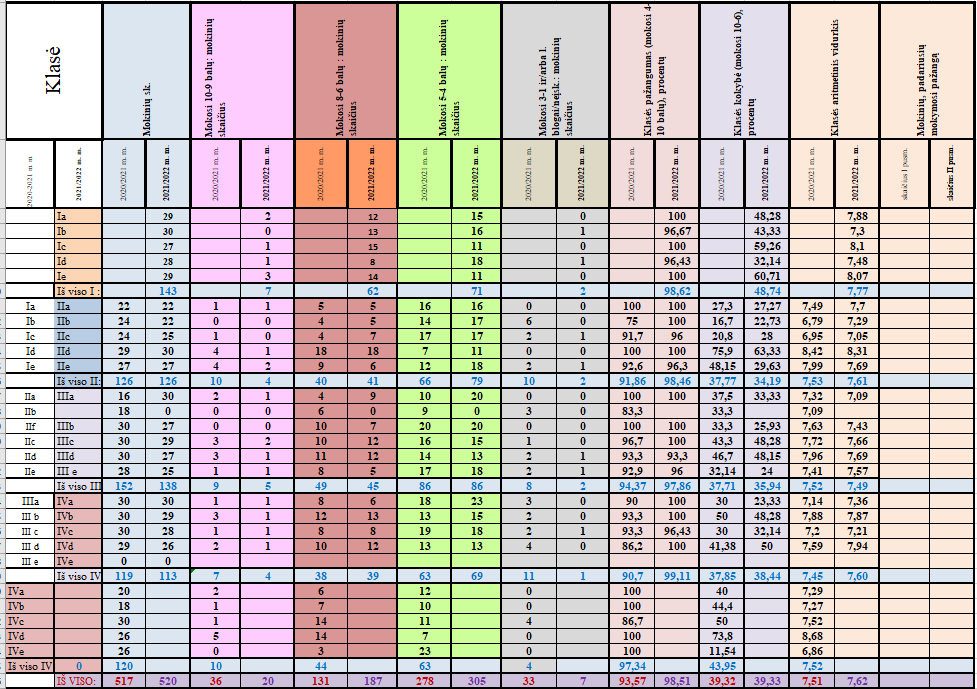 2022 m. olimpiados ir konkursai2022 m. valstybinių brandos egzaminų lyginamoji analizė1. Egzaminą laikiusių abiturientų procentinė dalis iš bendro valstybinius brandos egzaminus laikiusiųjų skaičiaus. 2. Egzaminą laikiusių abiturientų vidutinis egzamino įvertinimas2022 m. pagrindinio ugdymo pasiekimų patikrinimas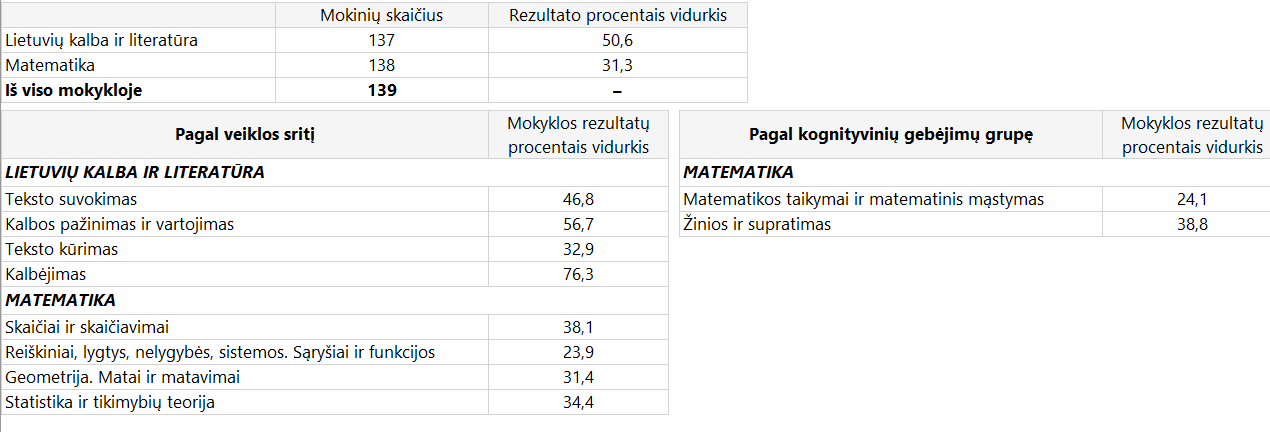 Mokinių skaičiusMokinių, įgijusių pagrindinį išsilavinimą, skaičiusĮgijusių pagrindinį išsilavinimą mokinių dalis (proc.)1414100Mokinių skaičiusMokinių, įgijusių vidurinį išsilavinimą, skaičiusĮgijusių vidurinį išsilavinimą mokinių dalis (proc.)2929100EgzaminasKandidatų skaičiusNeišlaikė16–3536–8586–99100Užsienio  kalba (anglų) 6-15--Lietuvių kalba ir literatūra17-89--Fizika2-2---Matematika1587---Istorija14-77--Biologija11-92--Geografija2--2--Mokyklos (geltonuoju) autobusuAutobusų parko autobusuVežioja tėvaiKita Iš viso kiek vežiojamaNepavežama1715-234-Mokinių skaičiusKlasių komplektų skaičius2020 m. rugsėjo 1 d.6972021 m. rugsėjo 1 d.526Skirtumas -17-1Mokinių skaičiusMokinių, įgijusių pagrindinį išsilavinimą, skaičius Įgijusių pagrindinį išsilavinimą mokinių dalis (proc.)131292,3Mokinių skaičius 2021–2022 m. m. pabaigojeMokinių, perkeltų su nepatenkinamais pažymiais, skaičiusBaigusių mokslo metus ir perkeltų su nepatenkinamais dalis (proc.)71--RajoniniaiRajoniniaiRespublikiniaiRespublikiniaiTarptautiniaiTarptautiniaiDalyvavusių skaičiusNugalėtojų skaičiusDalyvavusių skaičiusNugalėtojų skaičiusDalyvavusių skaičiusNugalėtojų skaičius812713133Būrelių skaičiusPanaudota valandųNepanaudota valandųMokinių, užimtų mokyklos būreliuose proc. nuo bendro mokinių skaičiaus1012290 proc.